Списък с предварителни оценка на риска (PDRA), публикувани като АМС към чл. 11 от Регламент за изпълнение (ЕС) 2019/947/ List of PDRA, published as AMC to Article 11 of the UAS RegulationЗа някои операции с БЛС в специфичната категория, заявлението за разрешение може да бъде подадено въз основа на смекчаващите мерки и условия, описани в предварителна оценка на риска (PDRA), когато експлоатацията на БЛС отговаря на експлоатационните характеристики, описана в оценките по-долу. В Таблицата е предоставено обобщение на PDRA, които са публикувани досега.Когато операторите на БЛС възнамеряват да извършат операция, обхваната от PDRA, те трябва да попълнят следните две колони на таблицата, „Integrity /Demonstration of integrity“ и „ Proof /Demonstration of assurance/“. В колоната „Integrity /Demonstration of integrity/“ те трябва да обяснят как се постига нивото на интегритет, а в колоната „Proof /Demonstration of assurance/“ как се демонстрира нивото на осигуряване. За улеснение на операторите на БЛС, двете колони вече са предварително попълнени; въпреки това операторът на БЛС може да адаптира текста към своите нужди.Ако експлоатацията на БЛС не се вписва напълно в обхвата на PDRA, операторът на БЛС е длъжен да извърши пълна оценка на риска и да я представи на ГД ГВА. Промени в PDRA не могат да се правят.Списък с предварителни оценки на риска (PDRA), публикувани като АМС към чл. 11 от Регламент за изпълнение (ЕС) 2019/947PREDEFINED RISK ASSESSMENT PDRA-G01 Version 1.2, EDITION January 2022(a)	ScopeThis PDRA is the result of applying the methodology that is described in AMC1 Article 11 of the UAS Regulation to UAS operations that are conducted in the ‘specific’ category:(1)	with UA with maximum characteristic dimensions (e.g. wingspan, rotor diameter/area or maximum distance between rotors in case of multirotor) of up to 3 m and typical kinetic energy of up to 34 kJ;(2)	BVLOS of the remote pilot with visual air risk mitigation;(3)	over sparsely populated areas;(4)	less than 150 m (500 ft) above the surface overflown (or any other altitude reference defined by the Member State); and(5)	in uncontrolled airspace.(b)	PDRA characterisation and conditionsPREDEFINED RISK ASSESSMENT PDRA-G02 Version 1.1, EDITION January 2022(a)	ScopeThis PDRA is the result of applying the methodology that is described in AMC1 to Article 11 of the UAS Regulation to UAS operations conducted in the ‘specific’ category with the following main attributes:UA with maximum characteristic dimensions (e.g. wingspan, rotor diameter/area or maximum distance between rotors in case of a multirotor) of up to 3 m and typical kinetic energies of up to 34 kJ;BVLOS of the remote pilot;over sparsely populated areas;in airspace that is reserved or segregated for the UAS operation, corresponding to an air risk that can be classified as ARC-a;within the range of the direct C2 link (radio line of sight) up to the height of the upper boundary of the reserved airspace.(b)	PDRA characterisation and conditionsThe characterisation and conditions for this PDRA are summarised in Table PDRA-G02.1 below.PREDEFINED RISK ASSESSMENT PDRA-G03 Version 1.0, EDITION January 2022(a)	ScopeThis PDRA is the result of applying the methodology described in AMC1 Article 11 of the UAS Regulation to UAS operations performed in the ‘specific’ category:with UA with maximum characteristic dimensions (e.g. wingspan, rotor diameter/area or maximum distance between rotors in case of a multirotor) of up to 3 m and typical kinetic energies of up to 34 kJ;BVLOS of the remote pilot;over sparsely populated areas;within the range of the direct C2 link in an operational volume under 30 m above the overflown area (or any other altitude reference defined by the Member State of operations);following preprogrammed or preplanned flexible routes within the operational volume; in one of the following conditions:reserved or segregated airspace for UAS operations; operating at a maximum height not exceeding 30 m from the ground;when operating at no more than 30 m horizontally from an obstacle, operating at a maximum height not exceeding 15 m from the obstacle; if the height of the obstacle does not exceed 20 m, then the hight of the operation may be up to 30 m from the obstacle (meaning no more than a total of 50 m from the ground);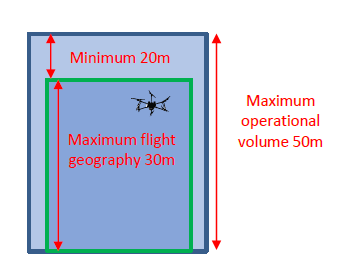 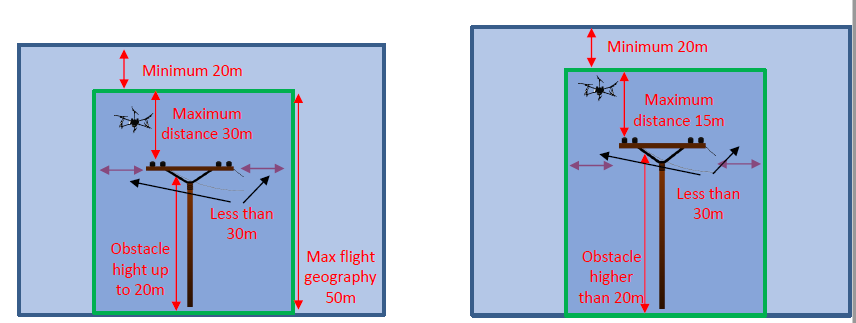 Figure 1 — Flight geography and operational volume when the operation is not conducted in reserved or segregated area operated routinely for regular inspections of facilities and infrastructure, e.g. industrial plants and similar, and operating in the atypical airspace within the shielding of such artificial obstacles as well as the natural obstacles, if any. The area of operation should be clearly identified within the application and the competent authority should issue a ‘precise’ operation authorisation according to GM1 UAS.SPEC.040(1).Note 1: This PDRA has been tailored for routine automated surveillance operation and inspection of facilities and infrastructures. It may be used as a basis for other purposes and, thus, may require an additional risk assessment.Note 2: Many UAS operations under this PDRA may be conducted with a high level of automation, which should be considered by the competent authorities in terms of the required level of practical-skills training and assessment, as it should be proportionate to the lower level of intervention required by the remote pilot.(b)	PDRA characterisation and conditionsPREDEFINED RISK ASSESSMENT PDRA-S01 Version 1.1, EDITION January 2022(a)	ScopeThis PDRA addresses the same type of operations that are covered by the standard scenario STS-01 (Appendix 1 to the Annex to the UAS Regulation); however, it provides the UAS operator with the flexibility to use UASs that do not need to be marked as class C5.This PDRA addresses UAS operations that are conducted:(1)	with UA with maximum characteristic dimensions (e.g. wingspan, rotor diameter/area or maximum distance between rotors in case of a multirotor) of up to 3 m and MTOM of up to 25 kg;(2)	in VLOS of the remote pilot;(3)	over a controlled ground area that might be located in a populated area;(4)	below 150 m above ground level (AGL) (except when close to obstacles); and(5)	in controlled or uncontrolled airspace, provided that there is a low probability of encountering manned aircraft.(b) 	PDRA characterisation and conditions  PREDEFINED RISK ASSESSMENT PDRA-S02 Version 1.1, EDITION January 2022(a)	ScopeThis PDRA addresses the same type of operations that are covered by the standard scenario STS-02 (Appendix 1 to the Annex to the UAS Regulation); however, it provides the UAS operator with the flexibility to use UASs that do not need to be marked as class C6.This PDRA addresses UAS operations that are conducted:(1)	with UA with maximum characteristic dimensions (e.g. wingspan, rotor diameter/area or maximum distance between rotors in case of a multirotor) of up to 3 m and MTOM of up to 25 kg;(2)	at a distance of up to 2 km from the remote pilot if airspace observers (AOs) are employed; otherwise at a distance of up to 1 km;(3)	over a controlled ground area that is entirely located in a sparsely populated area;(4)	below 150 m above ground level (AGL) (except when close to obstacles); and(5)	in controlled or uncontrolled airspace, provided that there is a low probability of encountering manned aircraft.(b)	PDRA characterisation and conditions PDRA#Edition/dateUAS characteristicsBVLOS/ VLOSOverflown areaMaximum range from remote pilotMaximum heightAirspaceAMC# to Article 11NotesPDRA-S011.1 / January 2022Maximum characteristic dimension of up to 3 m and take-off mass of up to 25 kgVLOSControlled ground area that might be located in a populated areaVLOS150 mControlled or uncontrolled, with low risk of encounter with manned aircraftAMC4PDRA-S021.1 / January 2022Maximum characteristic dimension of up to 3 m and take-off mass of up to 25 kgBVLOSControlled ground area that is entirely located in a sparsely populated area2 km with an AO(s)1 km, if no AO150 mControlled or uncontrolled, with low risk of encounter with manned aircraftAMC5PDRA-G011.2 / January 2022Maximum characteristic dimension of up to 3 m and typical kinetic energy of up to 34 kJBVLOSSparsely populated areasIf no AO, up to 1 km150 m(operational volume)Uncontrolled, with low risk of encounter with manned aircraftAMC2PDRA-G021.1 / January 2022Maximum characteristic dimension of up to 3 m and typical kinetic energy of up to 34 kJBVLOSSparsely populated areasn/a(direct C2 link)As established for the reserved or segregated airspaceReserved or segregated for the UAS operationAMC3PDRA-G031.0 / 
January 2022Maximum characteristic dimension of up to 3 m and typical kinetic energy of up to 34 kJBVLOSSparsely populated areasn/a(direct C2 link)50 m from ground unless in reserved or segregated airspaceControlled or uncontrolled airspace if height is below 50 m, otherwise reserved or segregated airspaceAMC6TopicMethod of proofMethod of proofConditionConditionConditionIntegrityIntegrityProof1to be completed by BG CAA1.	Operational characterisation (scope and limitations)1.	Operational characterisation (scope and limitations)1.	Operational characterisation (scope and limitations)1.	Operational characterisation (scope and limitations)1.	Operational characterisation (scope and limitations)1.	Operational characterisation (scope and limitations)1.	Operational characterisation (scope and limitations)1.	Operational characterisation (scope and limitations)1.	Operational characterisation (scope and limitations)Level of human interventionSelf-declarationSelf-declaration1.1	No autonomous operations: the remote pilot should have the ability to maintain control of the UA, except in case of a loss of the command and control (C2) link.1.1	No autonomous operations: the remote pilot should have the ability to maintain control of the UA, except in case of a loss of the command and control (C2) link.1.1	No autonomous operations: the remote pilot should have the ability to maintain control of the UA, except in case of a loss of the command and control (C2) link.Please include a reference to the relevant chapter/section of the OM.Please include a reference to the relevant chapter/section of the OM.‘I declare compliance.’Level of human interventionSelf-declarationSelf-declaration1.2	The remote pilot should operate only one UA at a time.1.2	The remote pilot should operate only one UA at a time.1.2	The remote pilot should operate only one UA at a time.Please include a reference to the relevant chapter/section of the OM.Please include a reference to the relevant chapter/section of the OM.‘I declare compliance.’Level of human interventionSelf-declarationSelf-declaration1.3	The remote pilot should not operate the UA from a moving vehicle.1.3	The remote pilot should not operate the UA from a moving vehicle.1.3	The remote pilot should not operate the UA from a moving vehicle.Please include a reference to the relevant chapter/section of the OM.Please include a reference to the relevant chapter/section of the OM.‘I declare compliance.’Level of human interventionSelf-declarationSelf-declaration1.4	The remote pilot should not hand the control of the UA over to another command unit.1.4	The remote pilot should not hand the control of the UA over to another command unit.1.4	The remote pilot should not hand the control of the UA over to another command unit.Please include a reference to the relevant chapter/section of the OM.Please include a reference to the relevant chapter/section of the OM.‘I declare compliance.’UA range limit Self-declarationSelf-declaration1.5	Launch/recovery: at VLOS distance from the remote pilot, if not operating from a safe prepared area.Note: ‘safe prepared area’ means a controlled ground area that is suitable for the safe launch/recovery of the UA.1.5	Launch/recovery: at VLOS distance from the remote pilot, if not operating from a safe prepared area.Note: ‘safe prepared area’ means a controlled ground area that is suitable for the safe launch/recovery of the UA.1.5	Launch/recovery: at VLOS distance from the remote pilot, if not operating from a safe prepared area.Note: ‘safe prepared area’ means a controlled ground area that is suitable for the safe launch/recovery of the UA.Please include a reference to the relevant chapter/section of the OM.Please include a reference to the relevant chapter/section of the OM.‘I declare compliance.’UA range limit Self-declarationSelf-declaration1.6	In flight:1.6	In flight:1.6	In flight:UA range limit Self-declarationSelf-declaration1.6.1 If no AOs are employed: the UA is not operated further than 1 km (or other distance defined by the competent authority) from the remote pilot.Note: The remote pilot’s workload should allow them to continuously visually scan the airspace.1.6.1 If no AOs are employed: the UA is not operated further than 1 km (or other distance defined by the competent authority) from the remote pilot.Note: The remote pilot’s workload should allow them to continuously visually scan the airspace.1.6.1 If no AOs are employed: the UA is not operated further than 1 km (or other distance defined by the competent authority) from the remote pilot.Note: The remote pilot’s workload should allow them to continuously visually scan the airspace.Please include a reference to the relevant chapter of the OM, otherwise indicate ‘n/a’.Please include a reference to the relevant chapter of the OM, otherwise indicate ‘n/a’.‘I declare compliance.’ or ‘n/a’UA range limit Self-declarationSelf-declaration1.6.2 If AOs are employed: the range is not limited as long as the UA is not operated further than 1 km (unless a different distance is defined by the competent authority) from the AO who is nearest to the UA.1.6.2 If AOs are employed: the range is not limited as long as the UA is not operated further than 1 km (unless a different distance is defined by the competent authority) from the AO who is nearest to the UA.1.6.2 If AOs are employed: the range is not limited as long as the UA is not operated further than 1 km (unless a different distance is defined by the competent authority) from the AO who is nearest to the UA.Please include a reference to the relevant chapter of the OM, otherwise indicate ‘n/a’.Please include a reference to the relevant chapter of the OM, otherwise indicate ‘n/a’.‘I declare compliance.’ or ‘n/a’Overflown areasDeclaration supported by dataDeclaration supported by data1.7	UAS operations should be conducted over sparsely populated areas.1.7	UAS operations should be conducted over sparsely populated areas.1.7	UAS operations should be conducted over sparsely populated areas.Please include a reference to the relevant chapter of the OM where the procedures for determining the population density are provided.Please include a reference to the relevant chapter of the OM where the procedures for determining the population density are provided.‘I declare compliance.’Please describe how population density data is identified.UA limitationsSelf-declarationSelf-declaration1.8	Maximum characteristic dimensions (e.g. wingspan, rotor diameter/area or maximum distance between rotors in case of a multirotor): 3 m1.8	Maximum characteristic dimensions (e.g. wingspan, rotor diameter/area or maximum distance between rotors in case of a multirotor): 3 m1.8	Maximum characteristic dimensions (e.g. wingspan, rotor diameter/area or maximum distance between rotors in case of a multirotor): 3 mPlease include a reference to the relevant chapter/section of the OM.Please include a reference to the relevant chapter/section of the OM.‘I declare compliance.’UA limitationsSelf-declarationSelf-declaration1.9	Typical kinetic energy (as defined in paragraph 2.3.1(k) of AMC1 to Article 11 of the UAS Regulation: up to 34 kJ1.9	Typical kinetic energy (as defined in paragraph 2.3.1(k) of AMC1 to Article 11 of the UAS Regulation: up to 34 kJ1.9	Typical kinetic energy (as defined in paragraph 2.3.1(k) of AMC1 to Article 11 of the UAS Regulation: up to 34 kJPlease include a reference to the relevant chapter/section of the OM.Please include a reference to the relevant chapter/section of the OM.‘I declare compliance.’Flight height limit Self-declarationSelf-declaration1.10	The maximum height of the operational volume should not be greater than 150 m (500 ft) above the overflown area (or any other altitude reference defined by the Member State).Note: In addition to the vertical limit of the operational volume, an air risk buffer is to be considered (see ‘Air risk’ under point 3 of this table).1.10	The maximum height of the operational volume should not be greater than 150 m (500 ft) above the overflown area (or any other altitude reference defined by the Member State).Note: In addition to the vertical limit of the operational volume, an air risk buffer is to be considered (see ‘Air risk’ under point 3 of this table).1.10	The maximum height of the operational volume should not be greater than 150 m (500 ft) above the overflown area (or any other altitude reference defined by the Member State).Note: In addition to the vertical limit of the operational volume, an air risk buffer is to be considered (see ‘Air risk’ under point 3 of this table).Please include a reference to the relevant chapter/section of the OM.Please include a reference to the relevant chapter/section of the OM.‘I declare compliance.’AirspaceSelf-declarationSelf-declaration1.11	The UA should be operated:1.11	The UA should be operated:1.11	The UA should be operated:AirspaceSelf-declarationSelf-declaration1.11.1 in uncontrolled airspace (corresponding to an air risk that can be classified as ARC-b); or1.11.1 in uncontrolled airspace (corresponding to an air risk that can be classified as ARC-b); or1.11.1 in uncontrolled airspace (corresponding to an air risk that can be classified as ARC-b); orPlease include a reference to the relevant chapter/section of the OM.Please include a reference to the relevant chapter/section of the OM.‘I declare compliance.’AirspaceSelf-declarationSelf-declaration1.11.2 in a segregated area (corresponding to an air risk that can be classified as ARC-a); or1.11.2 in a segregated area (corresponding to an air risk that can be classified as ARC-a); or1.11.2 in a segregated area (corresponding to an air risk that can be classified as ARC-a); orPlease include a reference to the relevant chapter/section of the OM.Please include a reference to the relevant chapter/section of the OM.‘I declare compliance.’AirspaceSelf-declarationSelf-declaration1.11.3 as otherwise established by the Member States in accordance with Article 15 (with an associated air risk that can be classified as not higher than ARC-b).1.11.3 as otherwise established by the Member States in accordance with Article 15 (with an associated air risk that can be classified as not higher than ARC-b).1.11.3 as otherwise established by the Member States in accordance with Article 15 (with an associated air risk that can be classified as not higher than ARC-b).Please include a reference to the relevant chapter/section of the OM.Please include a reference to the relevant chapter/section of the OM.‘I declare compliance.’VisibilitySelf-declarationSelf-declaration1.12	The UA should be operated in an area where flight visibility is greater than 5 km. Note: Please refer to GM1 UAS.STS-02.020(3).1.12	The UA should be operated in an area where flight visibility is greater than 5 km. Note: Please refer to GM1 UAS.STS-02.020(3).1.12	The UA should be operated in an area where flight visibility is greater than 5 km. Note: Please refer to GM1 UAS.STS-02.020(3).Please include a reference to the relevant chapter/section of the OM.Please include a reference to the relevant chapter/section of the OM.‘I declare compliance.’OthersSelf-declarationSelf-declaration1.13	The UA should not be used to drop material or to carry dangerous goods, except for dropping items in connection with agricultural, horticultural or forestry activities where the carriage of such items does not contravene any other applicable regulations.1.13	The UA should not be used to drop material or to carry dangerous goods, except for dropping items in connection with agricultural, horticultural or forestry activities where the carriage of such items does not contravene any other applicable regulations.1.13	The UA should not be used to drop material or to carry dangerous goods, except for dropping items in connection with agricultural, horticultural or forestry activities where the carriage of such items does not contravene any other applicable regulations.Please include a reference to the relevant chapter/section of the OM.Please include a reference to the relevant chapter/section of the OM.‘I declare compliance.’2. 	Operational risk classification (according to the classification defined in AMC1 to Article 11 of the UAS Regulation) 2. 	Operational risk classification (according to the classification defined in AMC1 to Article 11 of the UAS Regulation) 2. 	Operational risk classification (according to the classification defined in AMC1 to Article 11 of the UAS Regulation) 2. 	Operational risk classification (according to the classification defined in AMC1 to Article 11 of the UAS Regulation) 2. 	Operational risk classification (according to the classification defined in AMC1 to Article 11 of the UAS Regulation) 2. 	Operational risk classification (according to the classification defined in AMC1 to Article 11 of the UAS Regulation) 2. 	Operational risk classification (according to the classification defined in AMC1 to Article 11 of the UAS Regulation) 2. 	Operational risk classification (according to the classification defined in AMC1 to Article 11 of the UAS Regulation) 2. 	Operational risk classification (according to the classification defined in AMC1 to Article 11 of the UAS Regulation) Final GRC3Final ARCFinal ARCARC-b SAILSAILIIII3. 	Operational mitigations 3. 	Operational mitigations 3. 	Operational mitigations 3. 	Operational mitigations 3. 	Operational mitigations 3. 	Operational mitigations 3. 	Operational mitigations 3. 	Operational mitigations 3. 	Operational mitigations Operational volume
(see Figure 2 of AMC1 Article 11)Self-declarationSelf-declaration3.1	To determine the operational volume, the applicant should consider the position-keeping capabilities of the UAS in 4D space (latitude, longitude, height, and time).3.1	To determine the operational volume, the applicant should consider the position-keeping capabilities of the UAS in 4D space (latitude, longitude, height, and time).3.1	To determine the operational volume, the applicant should consider the position-keeping capabilities of the UAS in 4D space (latitude, longitude, height, and time).Please include a reference to the relevant chapter/section of the OM.Please include a reference to the relevant chapter/section of the OM.‘I declare compliance.’Operational volume
(see Figure 2 of AMC1 Article 11)Self-declarationSelf-declaration3.2	In particular, the accuracy of the navigation solution, the flight technical error of the UAS, as well as the flight path definition error (e.g. map error) and latencies should be considered and addressed when determining the operational volume.3.2	In particular, the accuracy of the navigation solution, the flight technical error of the UAS, as well as the flight path definition error (e.g. map error) and latencies should be considered and addressed when determining the operational volume.3.2	In particular, the accuracy of the navigation solution, the flight technical error of the UAS, as well as the flight path definition error (e.g. map error) and latencies should be considered and addressed when determining the operational volume.Please include a reference to the relevant chapter/section of the OM.Please include a reference to the relevant chapter/section of the OM.‘I declare compliance.’Operational volume
(see Figure 2 of AMC1 Article 11)Self-declarationSelf-declaration3.3	The remote pilot should apply emergency procedures as soon as there is an indication that the UA may exceed the limits of the operational volume.3.3	The remote pilot should apply emergency procedures as soon as there is an indication that the UA may exceed the limits of the operational volume.3.3	The remote pilot should apply emergency procedures as soon as there is an indication that the UA may exceed the limits of the operational volume.Please include a reference to the relevant chapter/section of the OM.Please include a reference to the relevant chapter/section of the OM.‘I declare compliance.’Ground riskSelf-declarationSelf-declaration3.4	The UAS operator should establish a ground risk buffer to protect third parties on the ground outside the operational volume.3.4	The UAS operator should establish a ground risk buffer to protect third parties on the ground outside the operational volume.3.4	The UAS operator should establish a ground risk buffer to protect third parties on the ground outside the operational volume.Please include a reference to the relevant chapter/section of the OM.Please include a reference to the relevant chapter/section of the OM.‘I declare compliance.’Ground riskSelf-declarationSelf-declaration3.4.1 The minimum criterion should be the use of the ‘1:1 rule’ (e.g. if the UA is planned to operate at a height of 150 m, the ground risk buffer should at least be 150 m).  3.4.1 The minimum criterion should be the use of the ‘1:1 rule’ (e.g. if the UA is planned to operate at a height of 150 m, the ground risk buffer should at least be 150 m).  3.4.1 The minimum criterion should be the use of the ‘1:1 rule’ (e.g. if the UA is planned to operate at a height of 150 m, the ground risk buffer should at least be 150 m).  Please include a reference to the relevant chapter/section of the OM.Please include a reference to the relevant chapter/section of the OM.‘I declare compliance.’Ground riskSelf-declarationSelf-declaration3.5	The operational volume and the ground risk buffer should be all contained in a sparsely populated area.3.5	The operational volume and the ground risk buffer should be all contained in a sparsely populated area.3.5	The operational volume and the ground risk buffer should be all contained in a sparsely populated area.Please include a reference to the relevant chapter/section of the OM.Please include a reference to the relevant chapter/section of the OM.‘I declare compliance.’Ground riskSelf-declarationSelf-declaration3.6	The applicant should evaluate the area of operations typically by means of an on-site inspection or appraisal, and should be able to justify a lower density of people at risk in the operational area and the ground risk buffer. 3.6	The applicant should evaluate the area of operations typically by means of an on-site inspection or appraisal, and should be able to justify a lower density of people at risk in the operational area and the ground risk buffer. 3.6	The applicant should evaluate the area of operations typically by means of an on-site inspection or appraisal, and should be able to justify a lower density of people at risk in the operational area and the ground risk buffer. Please include a reference to the relevant chapter/section of the OM.Please include a reference to the relevant chapter/section of the OM.‘I declare compliance.’Air riskSelf-declarationSelf-declaration3.7	The UAS operator should establish an air risk buffer to protect third parties in the air outside the operational volume.3.7	The UAS operator should establish an air risk buffer to protect third parties in the air outside the operational volume.3.7	The UAS operator should establish an air risk buffer to protect third parties in the air outside the operational volume.Please include a reference to the relevant chapter/section of the OM.Please include a reference to the relevant chapter/section of the OM.‘I declare compliance.’Air riskSelf-declarationSelf-declaration3.8	This air risk buffer should be contained in an airspace that meets the conditions defined in 1.11 and over sparsely populated areas. If the operation is limited at a height below 120 m, no additional vertical air risk buffer is required.3.8	This air risk buffer should be contained in an airspace that meets the conditions defined in 1.11 and over sparsely populated areas. If the operation is limited at a height below 120 m, no additional vertical air risk buffer is required.3.8	This air risk buffer should be contained in an airspace that meets the conditions defined in 1.11 and over sparsely populated areas. If the operation is limited at a height below 120 m, no additional vertical air risk buffer is required.Please include a reference to the relevant chapter/section of the OM.Please include a reference to the relevant chapter/section of the OM.‘I declare compliance.’If the height of the operation is above 120 m and up to 150 m, please add the following: ‘Supporting evidence is included in the OM.’ ‘Justification supporting the appropriate air risk buffer is documented in […].’Air riskSelf-declarationSelf-declaration3.9	The operational volume should be outside any geographical zone corresponding to a flight restriction zone, as defined by the responsible authority, unless the UAS operator has been granted appropriate permission.3.9	The operational volume should be outside any geographical zone corresponding to a flight restriction zone, as defined by the responsible authority, unless the UAS operator has been granted appropriate permission.3.9	The operational volume should be outside any geographical zone corresponding to a flight restriction zone, as defined by the responsible authority, unless the UAS operator has been granted appropriate permission.Please include a reference to the relevant chapter/section of the OM.Please include a reference to the relevant chapter/section of the OM.‘I declare compliance.’Air riskSelf-declarationSelf-declaration3.10	Prior to the flight, the remote pilot should assess the proximity of the planned operation to manned aircraft activity.3.10	Prior to the flight, the remote pilot should assess the proximity of the planned operation to manned aircraft activity.3.10	Prior to the flight, the remote pilot should assess the proximity of the planned operation to manned aircraft activity.Please include a reference to the relevant chapter/section of the OM.Please include a reference to the relevant chapter/section of the OM.‘I declare compliance.’Air riskDeclaration supported by dataDeclaration supported by data3.11 If the UAS operation is performed above 120 m and up to 150 m, the UAS operator should develop appropriate procedures to not jeopardise other airspace users.3.11 If the UAS operation is performed above 120 m and up to 150 m, the UAS operator should develop appropriate procedures to not jeopardise other airspace users.3.11 If the UAS operation is performed above 120 m and up to 150 m, the UAS operator should develop appropriate procedures to not jeopardise other airspace users.Please include a reference to the relevant chapter/section of the OM.Please describe how the remote pilots and, if employed, the AOs are able to assess the height of the UA compared to other airspace users.Please include a reference to the relevant chapter/section of the OM.Please describe how the remote pilots and, if employed, the AOs are able to assess the height of the UA compared to other airspace users.‘I declare compliance and supporting evidence is included in the OM.’ObserversSelf-declarationSelf-declaration3.12 If the UAS operator decides to employ one or more airspace observers (AOs), the remote pilot may operate the UA up to the distance that is specified in point 1.6.2.3.12 If the UAS operator decides to employ one or more airspace observers (AOs), the remote pilot may operate the UA up to the distance that is specified in point 1.6.2.3.12 If the UAS operator decides to employ one or more airspace observers (AOs), the remote pilot may operate the UA up to the distance that is specified in point 1.6.2.Please include a reference to the relevant chapter/section of the OM, otherwise indicate ‘n/a’.Please include a reference to the relevant chapter/section of the OM, otherwise indicate ‘n/a’.‘I declare compliance.’ or ‘n/a’ObserversSelf-declarationSelf-declaration3.13 The UAS operator should ensure the correct placement and the appropriate number of AOs along the intended flight path. Prior to each flight, the UAS operator should verify that:3.13 The UAS operator should ensure the correct placement and the appropriate number of AOs along the intended flight path. Prior to each flight, the UAS operator should verify that:3.13 The UAS operator should ensure the correct placement and the appropriate number of AOs along the intended flight path. Prior to each flight, the UAS operator should verify that:Please include a reference to the relevant chapter/section of the OM, otherwise indicate ‘n/a’.Please include a reference to the relevant chapter/section of the OM, otherwise indicate ‘n/a’.‘I declare compliance.’ or ‘n/a’ObserversSelf-declarationSelf-declaration3.13.1 the visibility and the planned distance of the AOs are within the acceptable limits that are defined in the operations manual (OM);3.13.1 the visibility and the planned distance of the AOs are within the acceptable limits that are defined in the operations manual (OM);3.13.1 the visibility and the planned distance of the AOs are within the acceptable limits that are defined in the operations manual (OM);Please include a reference to the relevant chapter/section of the OM, otherwise indicate ‘n/a’.Please include a reference to the relevant chapter/section of the OM, otherwise indicate ‘n/a’.‘I declare compliance.’ or ‘n/a’ObserversSelf-declarationSelf-declaration3.13.2 there are no potential terrain obstructions for each AO;3.13.2 there are no potential terrain obstructions for each AO;3.13.2 there are no potential terrain obstructions for each AO;Please include a reference to the relevant chapter/section of the OM, otherwise indicate ‘n/a’.Please include a reference to the relevant chapter/section of the OM, otherwise indicate ‘n/a’.‘I declare compliance.’ or ‘n/a’ObserversSelf-declarationSelf-declaration3.13.3 there are no gaps between the zones that are covered by each of the AOs;3.13.3 there are no gaps between the zones that are covered by each of the AOs;3.13.3 there are no gaps between the zones that are covered by each of the AOs;Please include a reference to the relevant chapter/section of the OM, otherwise indicate ‘n/a’.Please include a reference to the relevant chapter/section of the OM, otherwise indicate ‘n/a’.‘I declare compliance.’ or ‘n/a’ObserversSelf-declarationSelf-declaration3.13.4 communication with each AO is established and effective; and3.13.4 communication with each AO is established and effective; and3.13.4 communication with each AO is established and effective; andPlease include a reference to the relevant chapter/section of the OM, otherwise ‘n/a’.Please include a reference to the relevant chapter/section of the OM, otherwise ‘n/a’.‘I declare compliance.’ or ‘n/a’ObserversSelf-declarationSelf-declaration3.13.5 if means are used by the AOs to determine the position of the UA, those means are functioning and effective.Note: Instead of an AO, the remote pilot may perform the visual scan of the airspace, provided that the workload allows them to perform their duties.3.13.5 if means are used by the AOs to determine the position of the UA, those means are functioning and effective.Note: Instead of an AO, the remote pilot may perform the visual scan of the airspace, provided that the workload allows them to perform their duties.3.13.5 if means are used by the AOs to determine the position of the UA, those means are functioning and effective.Note: Instead of an AO, the remote pilot may perform the visual scan of the airspace, provided that the workload allows them to perform their duties.Please include a reference to the relevant chapter/section of the OM, otherwise indicate ‘n/a’.Please include a reference to the relevant chapter/section of the OM, otherwise indicate ‘n/a’.‘I declare compliance.’ or ‘n/a’4. 	UAS operator and UAS operations conditions4. 	UAS operator and UAS operations conditions4. 	UAS operator and UAS operations conditions4. 	UAS operator and UAS operations conditions4. 	UAS operator and UAS operations conditions4. 	UAS operator and UAS operations conditions4. 	UAS operator and UAS operations conditions4. 	UAS operator and UAS operations conditions4. 	UAS operator and UAS operations conditionsUAS operator and UAS operationsDeclaration supported by dataDeclaration supported by data4.1 The UAS operator should:4.1 The UAS operator should:4.1 The UAS operator should:UAS operator and UAS operationsDeclaration supported by dataDeclaration supported by data4.1.1 develop an operations manual (OM) (for the template, refer to AMC1 UAS.SPEC.030(3)(e) and to the complementary information in GM1 UAS.SPEC.030(3)(e));4.1.1 develop an operations manual (OM) (for the template, refer to AMC1 UAS.SPEC.030(3)(e) and to the complementary information in GM1 UAS.SPEC.030(3)(e));4.1.1 develop an operations manual (OM) (for the template, refer to AMC1 UAS.SPEC.030(3)(e) and to the complementary information in GM1 UAS.SPEC.030(3)(e));Please describe how this condition is met.Please describe how this condition is met.‘I declare compliance and that supporting evidence is included in the OM.’UAS operator and UAS operationsDeclaration supported by dataDeclaration supported by data4.1.2 develop procedures to ensure that the security requirements applicable to the area of operations are complied with during in the intended operation;4.1.2 develop procedures to ensure that the security requirements applicable to the area of operations are complied with during in the intended operation;4.1.2 develop procedures to ensure that the security requirements applicable to the area of operations are complied with during in the intended operation;Please include a reference to the relevant chapter/section of the OM.Please include a reference to the relevant chapter/section of the OM.‘I declare compliance and that supporting evidence is included in the OM.’UAS operator and UAS operationsDeclaration supported by dataDeclaration supported by data4.1.3 develop measures to protect the UAS against unlawful interference and unauthorised access;4.1.3 develop measures to protect the UAS against unlawful interference and unauthorised access;4.1.3 develop measures to protect the UAS against unlawful interference and unauthorised access;Please include a reference to the relevant chapter/section of the OM.Please include a reference to the relevant chapter/section of the OM.‘I declare compliance and that supporting evidence is included in the OM.’UAS operator and UAS operationsDeclaration supported by dataDeclaration supported by data4.1.4 develop procedures to ensure that all operations comply with Regulation (EU) 2016/679 on the protection of natural persons with regard to the processing of personal data and on the free movement of such data; in particular, the UAS operator should carry out a data protection impact assessment, when this is required by the data protection national authority of the Member State with regard to the application of Article 35 of that Regulation;4.1.4 develop procedures to ensure that all operations comply with Regulation (EU) 2016/679 on the protection of natural persons with regard to the processing of personal data and on the free movement of such data; in particular, the UAS operator should carry out a data protection impact assessment, when this is required by the data protection national authority of the Member State with regard to the application of Article 35 of that Regulation;4.1.4 develop procedures to ensure that all operations comply with Regulation (EU) 2016/679 on the protection of natural persons with regard to the processing of personal data and on the free movement of such data; in particular, the UAS operator should carry out a data protection impact assessment, when this is required by the data protection national authority of the Member State with regard to the application of Article 35 of that Regulation;Please include a reference to the relevant chapter/section of the OM.Please include a reference to the relevant chapter/section of the OM.‘I declare compliance and that supporting evidence is included in the OM.’UAS operator and UAS operationsDeclaration supported by dataDeclaration supported by data4.1.5 develop guidelines for its remote pilots to plan UAS operations in a manner that minimises nuisance, including noise and other emissions-related nuisance, to people and animals;4.1.5 develop guidelines for its remote pilots to plan UAS operations in a manner that minimises nuisance, including noise and other emissions-related nuisance, to people and animals;4.1.5 develop guidelines for its remote pilots to plan UAS operations in a manner that minimises nuisance, including noise and other emissions-related nuisance, to people and animals;Please include a reference to the relevant chapter/section of the OM.Please include a reference to the relevant chapter/section of the OM.‘I declare compliance and that supporting evidence is included in the OM.’UAS operator and UAS operationsDeclaration supported by dataDeclaration supported by data4.1.6 develop an emergency response plan (ERP) in accordance with the conditions for a ‘medium’ level of robustness (please refer to AMC3 UAS.SPEC.030(3)(e);4.1.6 develop an emergency response plan (ERP) in accordance with the conditions for a ‘medium’ level of robustness (please refer to AMC3 UAS.SPEC.030(3)(e);4.1.6 develop an emergency response plan (ERP) in accordance with the conditions for a ‘medium’ level of robustness (please refer to AMC3 UAS.SPEC.030(3)(e);Please describe how this condition is met.Please describe how this condition is met.‘I declare compliance and that the ERP is available to the competent authority for review.’UAS operator and UAS operationsDeclaration supported by dataDeclaration supported by data4.1.7 validate the operational procedures in accordance with the conditions for a ‘medium’ level of robustness, which are included in AMC2 UAS.SPEC.030(3)(e);4.1.7 validate the operational procedures in accordance with the conditions for a ‘medium’ level of robustness, which are included in AMC2 UAS.SPEC.030(3)(e);4.1.7 validate the operational procedures in accordance with the conditions for a ‘medium’ level of robustness, which are included in AMC2 UAS.SPEC.030(3)(e);Please describe how this condition is met.Please describe how this condition is met.‘I declare compliance and that the description for meeting this condition is available to the competent authority for review.’UAS operator and UAS operationsDeclaration supported by dataDeclaration supported by data4.1.8 ensure the adequacy of the contingency and emergency procedures, and prove it through any of the following:(a) dedicated flight tests; or(b) simulations, provided that the representativeness of the simulation means is proven for the intended purpose with positive results; or(c) any other means acceptable to the competent authority;4.1.8 ensure the adequacy of the contingency and emergency procedures, and prove it through any of the following:(a) dedicated flight tests; or(b) simulations, provided that the representativeness of the simulation means is proven for the intended purpose with positive results; or(c) any other means acceptable to the competent authority;4.1.8 ensure the adequacy of the contingency and emergency procedures, and prove it through any of the following:(a) dedicated flight tests; or(b) simulations, provided that the representativeness of the simulation means is proven for the intended purpose with positive results; or(c) any other means acceptable to the competent authority;Please describe how this condition is met.Please describe how this condition is met.‘I declare compliance and that the description for meeting this condition is available to the competent authority for review.’UAS operator and UAS operationsDeclaration supported by dataDeclaration supported by data4.1.9 have a policy that defines how the remote pilot and any other personnel in charge of duties essential to the UAS operation can declare themselves fit to operate before conducting any operation;4.1.9 have a policy that defines how the remote pilot and any other personnel in charge of duties essential to the UAS operation can declare themselves fit to operate before conducting any operation;4.1.9 have a policy that defines how the remote pilot and any other personnel in charge of duties essential to the UAS operation can declare themselves fit to operate before conducting any operation;Please describe how this condition is met.Please describe how this condition is met.‘I declare compliance and that the description for meeting this condition is available to the competent authority for review.’UAS operator and UAS operationsDeclaration supported by dataDeclaration supported by data4.1.10 designate for each flight a remote pilot with adequate competency and other personnel in charge of duties essential to the UAS operation if needed;4.1.10 designate for each flight a remote pilot with adequate competency and other personnel in charge of duties essential to the UAS operation if needed;4.1.10 designate for each flight a remote pilot with adequate competency and other personnel in charge of duties essential to the UAS operation if needed;Please include a reference to the relevant chapter/section of the OM.Please include a reference to the relevant chapter/section of the OM.‘I declare compliance and that supporting evidence is included in the OM.’UAS operator and UAS operationsDeclaration supported by dataDeclaration supported by data4.1.11 ensure that the UAS operation effectively uses and supports the efficient use of the radio spectrum in order to avoid harmful interference;4.1.11 ensure that the UAS operation effectively uses and supports the efficient use of the radio spectrum in order to avoid harmful interference;4.1.11 ensure that the UAS operation effectively uses and supports the efficient use of the radio spectrum in order to avoid harmful interference;Please include a reference to the relevant chapter/section of the OM.Please include a reference to the relevant chapter/section of the OM.‘I declare compliance and that supporting evidence is included in the OM.’UAS operator and UAS operationsDeclaration supported by dataDeclaration supported by data4.1.12 keep for a minimum of 3 years and maintain up to date a record of the information on UAS operations, including any unusual technical or operational occurrences and other data as required by the declaration or by the operational authorisation.4.1.12 keep for a minimum of 3 years and maintain up to date a record of the information on UAS operations, including any unusual technical or operational occurrences and other data as required by the declaration or by the operational authorisation.4.1.12 keep for a minimum of 3 years and maintain up to date a record of the information on UAS operations, including any unusual technical or operational occurrences and other data as required by the declaration or by the operational authorisation.Please include a reference to the relevant chapter/section of the OM.Please include a reference to the relevant chapter/section of the OM.‘I declare compliance and that record-keeping data is available to the competent authority for review.’UAS maintenanceSelf-declarationSelf-declaration4.2 The UAS operator should:4.2 The UAS operator should:4.2 The UAS operator should:UAS maintenanceSelf-declarationSelf-declaration4.2.1 ensure that the UAS maintenance instructions that are defined by the UAS operator are included in the OM and cover at least the UAS manufacturer’s instructions and requirements, when applicable;4.2.1 ensure that the UAS maintenance instructions that are defined by the UAS operator are included in the OM and cover at least the UAS manufacturer’s instructions and requirements, when applicable;4.2.1 ensure that the UAS maintenance instructions that are defined by the UAS operator are included in the OM and cover at least the UAS manufacturer’s instructions and requirements, when applicable;Please include a reference to the relevant chapter/section of the OM.Please include a reference to the relevant chapter/section of the OM.‘I declare compliance.’UAS maintenanceSelf-declarationSelf-declaration4.2.2	ensure that the maintenance staff follow the UAS maintenance instructions when performing maintenance;4.2.2	ensure that the maintenance staff follow the UAS maintenance instructions when performing maintenance;4.2.2	ensure that the maintenance staff follow the UAS maintenance instructions when performing maintenance;Please include a reference to the relevant chapter/section of the OM.Please include a reference to the relevant chapter/section of the OM.‘I declare compliance.’UAS maintenanceSelf-declarationSelf-declaration4.2.3 keep for a minimum of 3 years and maintain up to date a record of the maintenance activities conducted on the UAS;4.2.3 keep for a minimum of 3 years and maintain up to date a record of the maintenance activities conducted on the UAS;4.2.3 keep for a minimum of 3 years and maintain up to date a record of the maintenance activities conducted on the UAS;Please include a reference to the relevant chapter/section of the OM.Please include a reference to the relevant chapter/section of the OM.‘I declare compliance.’UAS maintenanceSelf-declarationSelf-declaration4.2.4 establish and keep up to date a list of the maintenance staff employed by the UAS operator to carry out maintenance activities;4.2.4 establish and keep up to date a list of the maintenance staff employed by the UAS operator to carry out maintenance activities;4.2.4 establish and keep up to date a list of the maintenance staff employed by the UAS operator to carry out maintenance activities;Please include a reference to the relevant chapter/section of the OM.Please include a reference to the relevant chapter/section of the OM.‘I declare compliance.’UAS maintenanceSelf-declarationSelf-declaration4.2.5 comply with point UAS.SPEC.100, if the UAS uses certified equipment;4.2.5 comply with point UAS.SPEC.100, if the UAS uses certified equipment;4.2.5 comply with point UAS.SPEC.100, if the UAS uses certified equipment;Please include a reference to the relevant chapter/section of the OM or n/a.Please include a reference to the relevant chapter/section of the OM or n/a.‘I declare compliance.’ or ‘n/a’External servicesSelf-declarationSelf-declaration4.3 The UAS operator should ensure that the level of performance for any externally provided service that is necessary for the safety of the flight is adequate for the intended operation. The UAS operator should declare that this level of performance is adequately achieved.4.3 The UAS operator should ensure that the level of performance for any externally provided service that is necessary for the safety of the flight is adequate for the intended operation. The UAS operator should declare that this level of performance is adequately achieved.4.3 The UAS operator should ensure that the level of performance for any externally provided service that is necessary for the safety of the flight is adequate for the intended operation. The UAS operator should declare that this level of performance is adequately achieved.Please describe how this condition is met.Please describe how this condition is met.‘I declare compliance.’External servicesSelf-declarationSelf-declaration4.4 The UAS operator should define and allocate the roles and responsibilities between the UAS operator and the external service provider(s), if applicable.4.4 The UAS operator should define and allocate the roles and responsibilities between the UAS operator and the external service provider(s), if applicable.4.4 The UAS operator should define and allocate the roles and responsibilities between the UAS operator and the external service provider(s), if applicable.Please describe how this condition is met.Please describe how this condition is met.‘I declare compliance.’5. 	Conditions for the personnel in charge of duties essential to the UAS operation5. 	Conditions for the personnel in charge of duties essential to the UAS operation5. 	Conditions for the personnel in charge of duties essential to the UAS operation5. 	Conditions for the personnel in charge of duties essential to the UAS operation5. 	Conditions for the personnel in charge of duties essential to the UAS operation5. 	Conditions for the personnel in charge of duties essential to the UAS operation5. 	Conditions for the personnel in charge of duties essential to the UAS operation5. 	Conditions for the personnel in charge of duties essential to the UAS operation5. 	Conditions for the personnel in charge of duties essential to the UAS operationGeneralDeclaration supported by dataDeclaration supported by data5.1	The UAS operator should ensure that all personnel in charge of duties essential to the UAS operation are provided with competency-based, theoretical and practical training specific to their duties, which consists of the applicable theoretical elements derived from AMC1 UAS.SPEC.050(1)(d), and practical elements from AMC2 UAS.SPEC.050(1)(d) and UAS.SPEC.050(1)(e). In addition, for non-remote pilots, also from AMC3 UAS.SPEC.050(1)(d).5.1	The UAS operator should ensure that all personnel in charge of duties essential to the UAS operation are provided with competency-based, theoretical and practical training specific to their duties, which consists of the applicable theoretical elements derived from AMC1 UAS.SPEC.050(1)(d), and practical elements from AMC2 UAS.SPEC.050(1)(d) and UAS.SPEC.050(1)(e). In addition, for non-remote pilots, also from AMC3 UAS.SPEC.050(1)(d).5.1	The UAS operator should ensure that all personnel in charge of duties essential to the UAS operation are provided with competency-based, theoretical and practical training specific to their duties, which consists of the applicable theoretical elements derived from AMC1 UAS.SPEC.050(1)(d), and practical elements from AMC2 UAS.SPEC.050(1)(d) and UAS.SPEC.050(1)(e). In addition, for non-remote pilots, also from AMC3 UAS.SPEC.050(1)(d).Please describe how this condition is met.Please describe how this condition is met.‘I declare compliance.’Evidence of training is available for inspection at the request of the competent authority or its authorised representative. The training programme is documented in the OM.GeneralDeclaration supported by dataDeclaration supported by data5.2 The UAS operator should keep and maintain up to date a record of all the relevant qualifications and training courses completed by the remote pilot and the other personnel in charge of duties essential to the UAS operation and by the maintenance staff for at least 3 years after those persons have ceased to be employed by the organisation or have changed position within the organisation.5.2 The UAS operator should keep and maintain up to date a record of all the relevant qualifications and training courses completed by the remote pilot and the other personnel in charge of duties essential to the UAS operation and by the maintenance staff for at least 3 years after those persons have ceased to be employed by the organisation or have changed position within the organisation.5.2 The UAS operator should keep and maintain up to date a record of all the relevant qualifications and training courses completed by the remote pilot and the other personnel in charge of duties essential to the UAS operation and by the maintenance staff for at least 3 years after those persons have ceased to be employed by the organisation or have changed position within the organisation.Please describe how this condition is met.Please describe how this condition is met.‘I declare compliance.’Record-keeping data is available for inspection at the request of the competent authority.Remote pilotSelf-declarationSelf-declaration5.3	The remote pilot should have the authority to cancel or delay any or all flight operations under the following conditions:5.3	The remote pilot should have the authority to cancel or delay any or all flight operations under the following conditions:5.3	The remote pilot should have the authority to cancel or delay any or all flight operations under the following conditions:Please include a reference to the relevant chapter/section of the OM.Please include a reference to the relevant chapter/section of the OM.‘I declare compliance.’Remote pilotSelf-declarationSelf-declaration5.3.1	when the safety of persons is jeopardised; or5.3.1	when the safety of persons is jeopardised; or5.3.1	when the safety of persons is jeopardised; orPlease include a reference to the relevant chapter/section of the OM.Please include a reference to the relevant chapter/section of the OM.‘I declare compliance.’Remote pilotSelf-declarationSelf-declaration5.3.2	when property on the ground is jeopardised; or5.3.2	when property on the ground is jeopardised; or5.3.2	when property on the ground is jeopardised; orPlease include a reference to the relevant chapter/section of the OM.Please include a reference to the relevant chapter/section of the OM.‘I declare compliance.’Remote pilotSelf-declarationSelf-declaration5.3.3	when other airspace users are jeopardised; or5.3.3	when other airspace users are jeopardised; or5.3.3	when other airspace users are jeopardised; orPlease include a reference to the relevant chapter/section of the OM.Please include a reference to the relevant chapter/section of the OM.‘I declare compliance.’Remote pilotSelf-declarationSelf-declaration5.3.4	when there is a violation of the terms of the operational authorisation.5.3.4	when there is a violation of the terms of the operational authorisation.5.3.4	when there is a violation of the terms of the operational authorisation.Please include a reference to the relevant chapter/section of the OM.Please include a reference to the relevant chapter/section of the OM.‘I declare compliance.’Remote pilotSelf-declarationSelf-declaration5.4	If AOs are employed, the remote pilot should ensure that the necessary number of AOs is available and correctly placed, and that the communication with them can be adequately established.5.4	If AOs are employed, the remote pilot should ensure that the necessary number of AOs is available and correctly placed, and that the communication with them can be adequately established.5.4	If AOs are employed, the remote pilot should ensure that the necessary number of AOs is available and correctly placed, and that the communication with them can be adequately established.Please include a reference to the relevant chapter/section of the OM.Please include a reference to the relevant chapter/section of the OM.‘I declare compliance.’Remote pilotSelf-declarationSelf-declaration5.5	The remote pilot should:5.5	The remote pilot should:5.5	The remote pilot should:Remote pilotSelf-declarationSelf-declaration5.5.1 not perform duties under the influence of psychoactive substances or alcohol, or when they are unfit to perform their tasks due to injury, fatigue, medication, sickness or other causes;5.5.1 not perform duties under the influence of psychoactive substances or alcohol, or when they are unfit to perform their tasks due to injury, fatigue, medication, sickness or other causes;5.5.1 not perform duties under the influence of psychoactive substances or alcohol, or when they are unfit to perform their tasks due to injury, fatigue, medication, sickness or other causes;Please include a reference to the relevant chapter/section of the OM.Please include a reference to the relevant chapter/section of the OM.‘I declare compliance.’Remote pilotSelf-declarationSelf-declaration5.5.2 be familiar with the manufacturer’s instructions provided by the manufacturer of the UAS;5.5.2 be familiar with the manufacturer’s instructions provided by the manufacturer of the UAS;5.5.2 be familiar with the manufacturer’s instructions provided by the manufacturer of the UAS;Please include a reference to the relevant chapter/section of the OM.Please include a reference to the relevant chapter/section of the OM.‘I declare compliance.’Remote pilotSelf-declarationSelf-declaration5.5.3	ensure that the UA remains clear of clouds;5.5.3	ensure that the UA remains clear of clouds;5.5.3	ensure that the UA remains clear of clouds;Please include a reference to the relevant chapter/section of the OM.Please include a reference to the relevant chapter/section of the OM.‘I declare compliance.’Remote pilotSelf-declarationSelf-declaration5.5.4	perform unaided visual scan of the airspace and ensure that the AO(s) can perform the same, if required, to avoid any potential collision hazard;5.5.4	perform unaided visual scan of the airspace and ensure that the AO(s) can perform the same, if required, to avoid any potential collision hazard;5.5.4	perform unaided visual scan of the airspace and ensure that the AO(s) can perform the same, if required, to avoid any potential collision hazard;Please include a reference to the relevant chapter/section of the OM.Please include a reference to the relevant chapter/section of the OM.‘I declare compliance.’Remote pilotSelf-declarationSelf-declaration5.5.5 obtain updated information relevant to the intended operation about any geographical zones defined in accordance with Article 15 of the UAS Regulation; and5.5.5 obtain updated information relevant to the intended operation about any geographical zones defined in accordance with Article 15 of the UAS Regulation; and5.5.5 obtain updated information relevant to the intended operation about any geographical zones defined in accordance with Article 15 of the UAS Regulation; andPlease include a reference to the relevant chapter/section of the OM.Please include a reference to the relevant chapter/section of the OM.‘I declare compliance.’Remote pilotSelf-declarationSelf-declaration5.5.6 ensure that the UAS is in a safe condition to complete the intended flight safely, and if applicable, check whether the direct remote identification is active and up to date.5.5.6 ensure that the UAS is in a safe condition to complete the intended flight safely, and if applicable, check whether the direct remote identification is active and up to date.5.5.6 ensure that the UAS is in a safe condition to complete the intended flight safely, and if applicable, check whether the direct remote identification is active and up to date.Please include a reference to the relevant chapter/section of the OM.Please include a reference to the relevant chapter/section of the OM.‘I declare compliance.’Multi-crew cooperation (MCC)Self-declarationSelf-declaration5.6 Where multi-crew cooperation (MCC) is required, the UAS operator should:5.6 Where multi-crew cooperation (MCC) is required, the UAS operator should:5.6 Where multi-crew cooperation (MCC) is required, the UAS operator should:Multi-crew cooperation (MCC)Self-declarationSelf-declaration5.6.1	designate the remote pilot-in-command to be responsible for each flight;5.6.1	designate the remote pilot-in-command to be responsible for each flight;5.6.1	designate the remote pilot-in-command to be responsible for each flight;Please include a reference to the relevant chapter/section of the OM, otherwise indicate ‘n/a’.Please include a reference to the relevant chapter/section of the OM, otherwise indicate ‘n/a’.‘I declare compliance.’ or ‘n/a’Multi-crew cooperation (MCC)Self-declarationSelf-declaration5.6.2 include procedures to ensure coordination between the remote crew members through robust and effective communication channels; those procedures should cover, as a minimum:5.6.2 include procedures to ensure coordination between the remote crew members through robust and effective communication channels; those procedures should cover, as a minimum:5.6.2 include procedures to ensure coordination between the remote crew members through robust and effective communication channels; those procedures should cover, as a minimum:Please include a reference to the relevant chapter/section of the OM, otherwise indicate ‘n/a’.Please include a reference to the relevant chapter/section of the OM, otherwise indicate ‘n/a’.‘I declare compliance.’ or n/a’Multi-crew cooperation (MCC)Self-declarationSelf-declaration5.6.2.1 the assignment of tasks to the remote crew members; and5.6.2.1 the assignment of tasks to the remote crew members; and5.6.2.1 the assignment of tasks to the remote crew members; andPlease include a reference to the relevant chapter/section of the OM, otherwise indicate ‘n/a’.Please include a reference to the relevant chapter/section of the OM, otherwise indicate ‘n/a’.‘I declare compliance.’ or n/a’Multi-crew cooperation (MCC)Self-declarationSelf-declaration5.6.2.2 the establishment of step-by-step communication; and5.6.2.2 the establishment of step-by-step communication; and5.6.2.2 the establishment of step-by-step communication; andPlease include a reference to the relevant chapter/section of the OM, otherwise indicate ‘n/a’.Please include a reference to the relevant chapter/section of the OM, otherwise indicate ‘n/a’.‘I declare compliance.’ or n/a’Multi-crew cooperation (MCC)Self-declarationSelf-declaration5.6.3	 ensure that the training of the remote crew covers MCC.5.6.3	 ensure that the training of the remote crew covers MCC.5.6.3	 ensure that the training of the remote crew covers MCC.Please include a reference to the relevant chapter/section of the OM, otherwise indicate ‘n/a’.Please include a reference to the relevant chapter/section of the OM, otherwise indicate ‘n/a’.‘I declare compliance.’ or n/a’Maintenance staffDeclaration supported by dataDeclaration supported by data5.7	Any maintenance staff member that is authorised by the UAS operator to perform maintenance activities should have been adequately trained in the documented maintenance procedures.5.7	Any maintenance staff member that is authorised by the UAS operator to perform maintenance activities should have been adequately trained in the documented maintenance procedures.5.7	Any maintenance staff member that is authorised by the UAS operator to perform maintenance activities should have been adequately trained in the documented maintenance procedures.Please include a reference to the relevant chapter/section of the OM.Please include a reference to the relevant chapter/section of the OM.‘I declare compliance and that supporting evidence is included in the OM.’Evidence of training is available at the request of the competent authority.Personnel in charge of duties essential to the UAS operation are fit to operateSelf-declarationSelf-declaration5.8	The personnel in charge of duties essential to the UAS operation should declare that they are fit to operate before conducting any operation, based on the policy that is defined by the UAS operator.5.8	The personnel in charge of duties essential to the UAS operation should declare that they are fit to operate before conducting any operation, based on the policy that is defined by the UAS operator.5.8	The personnel in charge of duties essential to the UAS operation should declare that they are fit to operate before conducting any operation, based on the policy that is defined by the UAS operator.Please include a reference to the relevant chapter/section of the OM.Please include a reference to the relevant chapter/section of the OM.‘I declare compliance.’6. 	Technical conditions6. 	Technical conditions6. 	Technical conditions6. 	Technical conditions6. 	Technical conditions6. 	Technical conditions6. 	Technical conditions6. 	Technical conditions6. 	Technical conditions6.1	The UAS should be equipped with means to monitor the critical parameters of a safe flight, in particular the following:6.1	The UAS should be equipped with means to monitor the critical parameters of a safe flight, in particular the following:6.1	The UAS should be equipped with means to monitor the critical parameters of a safe flight, in particular the following:6.1.1 the UA position, height or altitude, ground speed or airspeed, attitude and trajectory;6.1.1 the UA position, height or altitude, ground speed or airspeed, attitude and trajectory;6.1.1 the UA position, height or altitude, ground speed or airspeed, attitude and trajectory;Please include a reference to the relevant chapter/section of the OM.Please include a reference to the relevant chapter/section of the OM.‘I declare compliance.’6.1.2 the UAS energy status (fuel, battery charge, etc.); and6.1.2 the UAS energy status (fuel, battery charge, etc.); and6.1.2 the UAS energy status (fuel, battery charge, etc.); andPlease include a reference to the relevant chapter/section of the OM.Please include a reference to the relevant chapter/section of the OM.‘I declare compliance.’6.1.3 the status of critical functions and systems; as a minimum, for services based on RF signals (e.g. C2 Link, GNSS, etc.), means should be provided to monitor the adequate performance and trigger an alert when the performance level becomes too low.6.1.3 the status of critical functions and systems; as a minimum, for services based on RF signals (e.g. C2 Link, GNSS, etc.), means should be provided to monitor the adequate performance and trigger an alert when the performance level becomes too low.6.1.3 the status of critical functions and systems; as a minimum, for services based on RF signals (e.g. C2 Link, GNSS, etc.), means should be provided to monitor the adequate performance and trigger an alert when the performance level becomes too low.Please include a reference to the relevant chapter/section of the OM.Please include a reference to the relevant chapter/section of the OM.‘I declare compliance.’6.2	The UA should have the performance capability to descend safely from its operating altitude to a ‘safe altitude’ in less than 1 minute, or have a descent rate of at least 2.5 m/s (500 fpm).6.2	The UA should have the performance capability to descend safely from its operating altitude to a ‘safe altitude’ in less than 1 minute, or have a descent rate of at least 2.5 m/s (500 fpm).6.2	The UA should have the performance capability to descend safely from its operating altitude to a ‘safe altitude’ in less than 1 minute, or have a descent rate of at least 2.5 m/s (500 fpm).Please include a reference to the relevant chapter/section of the OM.Please include a reference to the relevant chapter/section of the OM.‘I declare compliance.’Human–machine interface (HMI)Self-declarationSelf-declaration6.3	The UAS information and control interfaces should be clearly and succinctly presented and should not confuse, cause unreasonable fatigue, or contribute to causing any disturbance to the personnel in charge of duties essential to the UAS operation in such a way that could adversely affect the safety of the operation.6.3	The UAS information and control interfaces should be clearly and succinctly presented and should not confuse, cause unreasonable fatigue, or contribute to causing any disturbance to the personnel in charge of duties essential to the UAS operation in such a way that could adversely affect the safety of the operation.6.3	The UAS information and control interfaces should be clearly and succinctly presented and should not confuse, cause unreasonable fatigue, or contribute to causing any disturbance to the personnel in charge of duties essential to the UAS operation in such a way that could adversely affect the safety of the operation.Please include a reference to the relevant chapter/section of the OM.Please include a reference to the relevant chapter/section of the OM.‘I declare compliance.’Human–machine interface (HMI)Self-declarationSelf-declaration6.4	If an electronic means is used to support AOs in their role of maintaining awareness of the position of the UA, its HMI should:6.4	If an electronic means is used to support AOs in their role of maintaining awareness of the position of the UA, its HMI should:6.4	If an electronic means is used to support AOs in their role of maintaining awareness of the position of the UA, its HMI should:Human–machine interface (HMI)Self-declarationSelf-declaration6.4.1 be sufficiently easy to understand to allow AOs to determine the position of the UA during the operation; and6.4.1 be sufficiently easy to understand to allow AOs to determine the position of the UA during the operation; and6.4.1 be sufficiently easy to understand to allow AOs to determine the position of the UA during the operation; andPlease include a reference to the relevant chapter/section of the OM, otherwise indicate ‘n/a’.Please include a reference to the relevant chapter/section of the OM, otherwise indicate ‘n/a’.‘I declare compliance.’ or ‘n/a’Human–machine interface (HMI)Self-declarationSelf-declaration6.4.2 not degrade the AOs’ ability to:6.4.2 not degrade the AOs’ ability to:6.4.2 not degrade the AOs’ ability to:Human–machine interface (HMI)Self-declarationSelf-declaration6.4.2.1 perform unaided visual scan of the airspace where the UA is operating for any potential collision hazard; and6.4.2.1 perform unaided visual scan of the airspace where the UA is operating for any potential collision hazard; and6.4.2.1 perform unaided visual scan of the airspace where the UA is operating for any potential collision hazard; andPlease include a reference to the relevant chapter/section of the OM, otherwise indicate ‘n/a’.Please include a reference to the relevant chapter/section of the OM, otherwise indicate ‘n/a’.‘I declare compliance.’ or ‘n/a’Human–machine interface (HMI)Self-declarationSelf-declaration6.4.2.2 maintain effective communication with the remote pilot at all times.6.4.2.2 maintain effective communication with the remote pilot at all times.6.4.2.2 maintain effective communication with the remote pilot at all times.Please include a reference to the relevant chapter/section of the OM, otherwise indicate ‘n/a’.Please include a reference to the relevant chapter/section of the OM, otherwise indicate ‘n/a’.‘I declare compliance.’ or ‘n/a’Human–machine interface (HMI)Self-declarationSelf-declaration6.5	The UAS operator should conduct a UAS evaluation that considers and addresses human factors to determine whether the HMI is appropriate for the operation.6.5	The UAS operator should conduct a UAS evaluation that considers and addresses human factors to determine whether the HMI is appropriate for the operation.6.5	The UAS operator should conduct a UAS evaluation that considers and addresses human factors to determine whether the HMI is appropriate for the operation.Please describe how this condition is met.Please describe how this condition is met.‘I declare compliance.’C2 links and communicationSelf-declarationSelf-declaration6.6	The UAS should comply with the applicable requirements for radio equipment and the use of the RF spectrum.6.6	The UAS should comply with the applicable requirements for radio equipment and the use of the RF spectrum.6.6	The UAS should comply with the applicable requirements for radio equipment and the use of the RF spectrum.Please include a reference to the relevant chapter/section of the OM.Please include a reference to the relevant chapter/section of the OM.‘I declare compliance.’C2 links and communicationSelf-declarationSelf-declaration6.7	Protection mechanisms against interference should be used, especially if unlicensed bands (e.g. ISM) are used for the C2 link (mechanisms such as FHSS, DSSS or OFDM technologies, or frequency deconfliction by procedure).6.7	Protection mechanisms against interference should be used, especially if unlicensed bands (e.g. ISM) are used for the C2 link (mechanisms such as FHSS, DSSS or OFDM technologies, or frequency deconfliction by procedure).6.7	Protection mechanisms against interference should be used, especially if unlicensed bands (e.g. ISM) are used for the C2 link (mechanisms such as FHSS, DSSS or OFDM technologies, or frequency deconfliction by procedure).Please include a reference to the relevant chapter/section of the OM.Please include a reference to the relevant chapter/section of the OM.‘I declare compliance.’C2 links and communicationSelf-declarationSelf-declaration6.8	The UAS should be equipped with a C2 link that is protected against unauthorised access to the command-and-control functions.6.8	The UAS should be equipped with a C2 link that is protected against unauthorised access to the command-and-control functions.6.8	The UAS should be equipped with a C2 link that is protected against unauthorised access to the command-and-control functions.Please include a reference to the relevant chapter/section of the OM.Please include a reference to the relevant chapter/section of the OM.‘I declare compliance.’C2 links and communicationSelf-declarationSelf-declaration6.9	In case of a loss of the C2 link, the UAS should have a reliable and predictable method to recover the command-and-control link of the UA or to terminate the flight in a way that reduces any undesirable effect on third parties in the air or on the ground.6.9	In case of a loss of the C2 link, the UAS should have a reliable and predictable method to recover the command-and-control link of the UA or to terminate the flight in a way that reduces any undesirable effect on third parties in the air or on the ground.6.9	In case of a loss of the C2 link, the UAS should have a reliable and predictable method to recover the command-and-control link of the UA or to terminate the flight in a way that reduces any undesirable effect on third parties in the air or on the ground.Please include a reference to the relevant chapter/section of the OM.Please include a reference to the relevant chapter/section of the OM.‘I declare compliance.’C2 links and communicationSelf-declarationSelf-declaration6.10	Communication between the remote pilot and the AO(s) should allow the remote pilot to manoeuvre the UA with sufficient time to avoid any risk of collision with manned aircraft, in accordance with point UAS.SPEC.060(3)(b) of the UAS Regulation.6.10	Communication between the remote pilot and the AO(s) should allow the remote pilot to manoeuvre the UA with sufficient time to avoid any risk of collision with manned aircraft, in accordance with point UAS.SPEC.060(3)(b) of the UAS Regulation.6.10	Communication between the remote pilot and the AO(s) should allow the remote pilot to manoeuvre the UA with sufficient time to avoid any risk of collision with manned aircraft, in accordance with point UAS.SPEC.060(3)(b) of the UAS Regulation.Please describe how this condition is met.Please describe how this condition is met.‘I declare compliance.’Tactical mitigation Self-declarationSelf-declaration6.11	The UAS design should be adequate to ensure that the time required between a command given by the remote pilot and the UA executing it does not exceed 5 seconds.6.11	The UAS design should be adequate to ensure that the time required between a command given by the remote pilot and the UA executing it does not exceed 5 seconds.6.11	The UAS design should be adequate to ensure that the time required between a command given by the remote pilot and the UA executing it does not exceed 5 seconds.Please include a reference to the relevant chapter/section of the OM.Please include a reference to the relevant chapter/section of the OM.‘I declare compliance.’Tactical mitigation Self-declarationSelf-declaration6.12	Where an electronic means is used to assist the remote pilot and/or AOs in being aware of the UA position in relation to potential ‘airspace intruders’, the information is provided with a latency and an update rate for intruder data (e.g. position, speed, altitude, track) that support the decision criteria.6.12	Where an electronic means is used to assist the remote pilot and/or AOs in being aware of the UA position in relation to potential ‘airspace intruders’, the information is provided with a latency and an update rate for intruder data (e.g. position, speed, altitude, track) that support the decision criteria.6.12	Where an electronic means is used to assist the remote pilot and/or AOs in being aware of the UA position in relation to potential ‘airspace intruders’, the information is provided with a latency and an update rate for intruder data (e.g. position, speed, altitude, track) that support the decision criteria.Please include a reference to the relevant chapter/section of the OM, otherwise indicate ‘n/a’.Please include a reference to the relevant chapter/section of the OM, otherwise indicate ‘n/a’.‘I declare compliance.’ or ‘n/a’ContainmentDeclaration supported by dataDeclaration supported by data6.13	To ensure a safe recovery from a technical issue that involves the UAS or an external system that supports the operation, the UAS operator should ensure that:6.13	To ensure a safe recovery from a technical issue that involves the UAS or an external system that supports the operation, the UAS operator should ensure that:6.13	To ensure a safe recovery from a technical issue that involves the UAS or an external system that supports the operation, the UAS operator should ensure that:ContainmentDeclaration supported by dataDeclaration supported by data6.13.1 no probable failure of the UAS or of any external system that supports the operation would lead to operation outside the operational volume; and6.13.1 no probable failure of the UAS or of any external system that supports the operation would lead to operation outside the operational volume; and6.13.1 no probable failure of the UAS or of any external system that supports the operation would lead to operation outside the operational volume; andPlease describe how this condition is met.Please describe how this condition is met.‘I declare compliance.’‘A design and installation appraisal is available and it covers at least:the design and installation features (independence, separation, and redundancy); andthe particular risks (e.g. hail, ice, snow, electromagnetic interference, etc.) relevant to the type of operation.’ContainmentDeclaration supported by dataDeclaration supported by data6.13.2 it is reasonably expected that a fatality will not occur due to any probable failure of the UAS or of any external system that supports the operation.6.13.2 it is reasonably expected that a fatality will not occur due to any probable failure of the UAS or of any external system that supports the operation.6.13.2 it is reasonably expected that a fatality will not occur due to any probable failure of the UAS or of any external system that supports the operation.Please describe how this condition is met.Please describe how this condition is met.‘I declare compliance.’‘A design and installation appraisal is available and it covers at least:the design and installation features (independence, separation, and redundancy); andthe particular risks (e.g. hail, ice, snow, electromagnetic interference, etc.) relevant to the type of operation.’ContainmentDeclaration supported by dataDeclaration supported by data6.14	The vertical extension of the operational volume should be 150 m above the surface (or any other reference altitude defined by the Member State).Note: The term ‘probable’ should be understood in its qualitative interpretation, i.e. ‘anticipated to occur one or more times during the entire system/operational life of an item’.6.14	The vertical extension of the operational volume should be 150 m above the surface (or any other reference altitude defined by the Member State).Note: The term ‘probable’ should be understood in its qualitative interpretation, i.e. ‘anticipated to occur one or more times during the entire system/operational life of an item’.6.14	The vertical extension of the operational volume should be 150 m above the surface (or any other reference altitude defined by the Member State).Note: The term ‘probable’ should be understood in its qualitative interpretation, i.e. ‘anticipated to occur one or more times during the entire system/operational life of an item’.Please describe how this condition is met.Please describe how this condition is met.‘I declare compliance.’‘A design and installation appraisal is available and it covers at least:the design and installation features (independence, separation, and redundancy); andthe particular risks (e.g. hail, ice, snow, electromagnetic interference, etc.) relevant to the type of operation.’ContainmentDeclaration supported by dataDeclaration supported by data6.15	The following additional conditions should apply if the adjacent area includes an assembly of people or if the adjacent airspace is classified as ARC-d (in accordance with the SORA):6.15	The following additional conditions should apply if the adjacent area includes an assembly of people or if the adjacent airspace is classified as ARC-d (in accordance with the SORA):6.15	The following additional conditions should apply if the adjacent area includes an assembly of people or if the adjacent airspace is classified as ARC-d (in accordance with the SORA):ContainmentDeclaration supported by dataDeclaration supported by data6.15.1 The UAS should be designed to standards that are considered adequate by the competent authority and/or in accordance with a means of compliance that is acceptable to that competent authority such that:6.15.1 The UAS should be designed to standards that are considered adequate by the competent authority and/or in accordance with a means of compliance that is acceptable to that competent authority such that:6.15.1 The UAS should be designed to standards that are considered adequate by the competent authority and/or in accordance with a means of compliance that is acceptable to that competent authority such that:Please include a reference to the relevant chapter/section of the OM or indicate ‘n/a’.Please include a reference to the relevant chapter/section of the OM or indicate ‘n/a’.‘I declare compliance.’Analysis and/or test data with supporting evidence is available.ContainmentDeclaration supported by dataDeclaration supported by data6.15.1.1 the probability of the UA leaving the operational volume should be less than 10–4/FH; and6.15.1.1 the probability of the UA leaving the operational volume should be less than 10–4/FH; and6.15.1.1 the probability of the UA leaving the operational volume should be less than 10–4/FH; andPlease include a reference to the relevant chapter/section of the OM or indicate ‘n/a’.Please include a reference to the relevant chapter/section of the OM or indicate ‘n/a’.‘I declare compliance.’Analysis and/or test data with supporting evidence is available.ContainmentDeclaration supported by dataDeclaration supported by data6.15.1.2 no single failure of the UAS or of any external system that supports the operation should lead to operation outside the ground risk buffer.Note: The term ‘failure’ should be understood as an occurrence that affects the operation of a component, part, or element in such a way that it can no longer function as intended. Errors may cause failures but are not considered to be failures. Some structural or mechanical failures may be excluded from this criterion if it can be shown that these mechanical parts were designed according to aviation industry best practices.6.15.1.2 no single failure of the UAS or of any external system that supports the operation should lead to operation outside the ground risk buffer.Note: The term ‘failure’ should be understood as an occurrence that affects the operation of a component, part, or element in such a way that it can no longer function as intended. Errors may cause failures but are not considered to be failures. Some structural or mechanical failures may be excluded from this criterion if it can be shown that these mechanical parts were designed according to aviation industry best practices.6.15.1.2 no single failure of the UAS or of any external system that supports the operation should lead to operation outside the ground risk buffer.Note: The term ‘failure’ should be understood as an occurrence that affects the operation of a component, part, or element in such a way that it can no longer function as intended. Errors may cause failures but are not considered to be failures. Some structural or mechanical failures may be excluded from this criterion if it can be shown that these mechanical parts were designed according to aviation industry best practices.Please include a reference to the relevant chapter/section of the OM or indicate ‘n/a’.Please include a reference to the relevant chapter/section of the OM or indicate ‘n/a’.‘I declare compliance.’Analysis and/or test data with supporting evidence is available.ContainmentDeclaration supported by dataDeclaration supported by data6.15.2 SW and AEH whose development error(s) could directly lead to operations outside the ground risk buffer should be developed according to an industry standard or methodology that is recognised as adequate by the competent authority.Note 1: The proposed additional safety conditions cover both the integrity and the assurance levels.Note 2: The proposed additional safety conditions do not imply a systematic need to develop the SW and AEH according to an industry standard or methodology that is recognised as adequate by the competent authority. For instance, if the UA design includes an independent engine shutdown function that systematically prevents the UA from exiting the ground risk buffer due to single failures or an SW/AEH error of the flight controls from occurring, the intent of the conditions of point 6.15.1 above could be considered met.6.15.2 SW and AEH whose development error(s) could directly lead to operations outside the ground risk buffer should be developed according to an industry standard or methodology that is recognised as adequate by the competent authority.Note 1: The proposed additional safety conditions cover both the integrity and the assurance levels.Note 2: The proposed additional safety conditions do not imply a systematic need to develop the SW and AEH according to an industry standard or methodology that is recognised as adequate by the competent authority. For instance, if the UA design includes an independent engine shutdown function that systematically prevents the UA from exiting the ground risk buffer due to single failures or an SW/AEH error of the flight controls from occurring, the intent of the conditions of point 6.15.1 above could be considered met.6.15.2 SW and AEH whose development error(s) could directly lead to operations outside the ground risk buffer should be developed according to an industry standard or methodology that is recognised as adequate by the competent authority.Note 1: The proposed additional safety conditions cover both the integrity and the assurance levels.Note 2: The proposed additional safety conditions do not imply a systematic need to develop the SW and AEH according to an industry standard or methodology that is recognised as adequate by the competent authority. For instance, if the UA design includes an independent engine shutdown function that systematically prevents the UA from exiting the ground risk buffer due to single failures or an SW/AEH error of the flight controls from occurring, the intent of the conditions of point 6.15.1 above could be considered met.Please include a reference to the relevant chapter/section of the OM or indicate ‘n/a’.Please include a reference to the relevant chapter/section of the OM or indicate ‘n/a’.‘I declare compliance.’Analysis and/or test data with supporting evidence is available.Remote identificationSelf-declarationSelf-declaration6.16	The UAS has a unique serial number compliant with standard ANSI/CTA-2063-A-2019, Small Unmanned Aerial Systems Serial Numbers, 2019, according to Article 40(4) of Regulation (EU) 2019/945. 6.16	The UAS has a unique serial number compliant with standard ANSI/CTA-2063-A-2019, Small Unmanned Aerial Systems Serial Numbers, 2019, according to Article 40(4) of Regulation (EU) 2019/945. 6.16	The UAS has a unique serial number compliant with standard ANSI/CTA-2063-A-2019, Small Unmanned Aerial Systems Serial Numbers, 2019, according to Article 40(4) of Regulation (EU) 2019/945. Please describe how this condition is met.Please describe how this condition is met.‘I declare compliance.’Remote identificationSelf-declarationSelf-declaration6.17	the UAS is equipped with a remote identification system according to Article 40(5) of Regulation (EU) 2019/945. 6.17	the UAS is equipped with a remote identification system according to Article 40(5) of Regulation (EU) 2019/945. 6.17	the UAS is equipped with a remote identification system according to Article 40(5) of Regulation (EU) 2019/945. Please describe how this condition is met.Please describe how this condition is met.‘I declare compliance.’LightsSelf-declarationSelf-declaration6.18 If the UAS is operated at night, it is equipped with at least one green flashing light according to point UAS.SPEC.050(1)(l)(i) of the UAS Regulation.6.18 If the UAS is operated at night, it is equipped with at least one green flashing light according to point UAS.SPEC.050(1)(l)(i) of the UAS Regulation.6.18 If the UAS is operated at night, it is equipped with at least one green flashing light according to point UAS.SPEC.050(1)(l)(i) of the UAS Regulation.Please describe how this condition is met.Please describe how this condition is met.‘I declare compliance.’ or ‘n/a’Обобщение на констатациите:                                                                                                                                                   Попълва се от ГД ГВАЗа и от името на Оператора на БЛСПроверено от ГД ГВАИме (отговорен ръководител):Име (инспектор):Подпис:Подпис:Дата:Дата:PDRA characterisation and conditionsPDRA characterisation and conditionsPDRA characterisation and conditionsPDRA characterisation and conditionsPDRA characterisation and conditionsPDRA characterisation and conditionsPDRA characterisation and conditionsPDRA characterisation and conditionsPDRA characterisation and conditionsTopicMethod of proofMethod of proofConditionConditionConditionIntegrityIntegrityProof2to be completed by BG CAA1. Operational characterisation (scope and limitations)1. Operational characterisation (scope and limitations)1. Operational characterisation (scope and limitations)1. Operational characterisation (scope and limitations)1. Operational characterisation (scope and limitations)1. Operational characterisation (scope and limitations)1. Operational characterisation (scope and limitations)1. Operational characterisation (scope and limitations)1. Operational characterisation (scope and limitations)Level of human interventionSelf-declarationSelf-declaration1.1 No autonomous operations: the remote pilot should have the ability to maintain control of the UA, except in case of a loss of the command-and-control (C2) link.1.1 No autonomous operations: the remote pilot should have the ability to maintain control of the UA, except in case of a loss of the command-and-control (C2) link.1.1 No autonomous operations: the remote pilot should have the ability to maintain control of the UA, except in case of a loss of the command-and-control (C2) link.Please include a reference to the relevant chapter/section of the OM.Please include a reference to the relevant chapter/section of the OM.‘I declare compliance.’Level of human interventionSelf-declarationSelf-declaration1.2 The remote pilot should operate only one UA at a time.1.2 The remote pilot should operate only one UA at a time.1.2 The remote pilot should operate only one UA at a time.Please include a reference to the relevant chapter/section of the OM.Please include a reference to the relevant chapter/section of the OM.‘I declare compliance.’Level of human interventionSelf-declarationSelf-declaration1.3 The remote pilot should not operate the UA from a moving vehicle.1.3 The remote pilot should not operate the UA from a moving vehicle.1.3 The remote pilot should not operate the UA from a moving vehicle.Please include a reference to the relevant chapter/section of the OM.Please include a reference to the relevant chapter/section of the OM.‘I declare compliance.’Level of human interventionSelf-declarationSelf-declaration1.4 The remote pilot should not hand the control of the UA over to another command unit.1.4 The remote pilot should not hand the control of the UA over to another command unit.1.4 The remote pilot should not hand the control of the UA over to another command unit.Please include a reference to the relevant chapter/section of the OM.Please include a reference to the relevant chapter/section of the OM.‘I declare compliance.’UA range limit Self-declarationSelf-declaration1.5 Launch/recovery: At VLOS distance from the remote pilot, if not operating from a safe prepared area.Note: ‘safe prepared area’ means a controlled ground area that is suitable for the safe launch/recovery of the UA.1.5 Launch/recovery: At VLOS distance from the remote pilot, if not operating from a safe prepared area.Note: ‘safe prepared area’ means a controlled ground area that is suitable for the safe launch/recovery of the UA.1.5 Launch/recovery: At VLOS distance from the remote pilot, if not operating from a safe prepared area.Note: ‘safe prepared area’ means a controlled ground area that is suitable for the safe launch/recovery of the UA.Please include a reference to the relevant chapter/section of the OM.Please include a reference to the relevant chapter/section of the OM.‘I declare compliance.’UA range limit Self-declarationSelf-declaration1.6 In flight: The range limit should be within the coverage of the direct C2 link (radio line of sight), which ensures the safe conduct of the flight.1.6 In flight: The range limit should be within the coverage of the direct C2 link (radio line of sight), which ensures the safe conduct of the flight.1.6 In flight: The range limit should be within the coverage of the direct C2 link (radio line of sight), which ensures the safe conduct of the flight.Please include a reference to the relevant chapter/section of the OM, otherwise indicate ‘n/a’.Please include a reference to the relevant chapter/section of the OM, otherwise indicate ‘n/a’.‘I declare compliance.’ or ‘n/a’Overflown areasDeclaration supported by dataDeclaration supported by data1.7 UAS operations should be conducted over sparsely populated areas.1.7 UAS operations should be conducted over sparsely populated areas.1.7 UAS operations should be conducted over sparsely populated areas.Please include a reference to the relevant chapter/section of the OM where the procedures for determining the population density are provided.Please include a reference to the relevant chapter/section of the OM where the procedures for determining the population density are provided.‘I declare compliance.’ Please describe how the population density data is identified.UA limitationsSelf-declarationSelf-declaration1.8 Maximum characteristic dimension (e.g. wingspan, rotor diameter/area or maximum distance between rotors in case of a multirotor): 3 m1.8 Maximum characteristic dimension (e.g. wingspan, rotor diameter/area or maximum distance between rotors in case of a multirotor): 3 m1.8 Maximum characteristic dimension (e.g. wingspan, rotor diameter/area or maximum distance between rotors in case of a multirotor): 3 mPlease include a reference to the relevant chapter/section of the OM.Please include a reference to the relevant chapter/section of the OM.‘I declare compliance.’UA limitationsSelf-declarationSelf-declaration1.9 Typical kinetic energy (as defined in paragraph 2.3.1(k) of AMC1 to Article 11 of the UAS Regulation: up to 34 kJ1.9 Typical kinetic energy (as defined in paragraph 2.3.1(k) of AMC1 to Article 11 of the UAS Regulation: up to 34 kJ1.9 Typical kinetic energy (as defined in paragraph 2.3.1(k) of AMC1 to Article 11 of the UAS Regulation: up to 34 kJPlease include a reference to the relevant chapter/section of the OM.Please include a reference to the relevant chapter/section of the OM.‘I declare compliance.’Flight height limit Self-declarationSelf-declaration1.10 The maximum height of the operation volume is limited by the size of the reserved or segregated airspace.Note: In addition to the vertical limit of the operational volume, an air risk buffer is to be considered (see ‘Air risk’ under point 3 of this table).1.10 The maximum height of the operation volume is limited by the size of the reserved or segregated airspace.Note: In addition to the vertical limit of the operational volume, an air risk buffer is to be considered (see ‘Air risk’ under point 3 of this table).1.10 The maximum height of the operation volume is limited by the size of the reserved or segregated airspace.Note: In addition to the vertical limit of the operational volume, an air risk buffer is to be considered (see ‘Air risk’ under point 3 of this table).Please include a reference to the relevant chapter/section of the OM.Please include a reference to the relevant chapter/section of the OM.‘I declare compliance.’AirspaceSelf-declarationSelf-declaration1.11 Operations should only be conducted in airspace that is reserved or segregated for the purpose of conducting UAS operations (corresponding to an air risk that can be classified as ARC-a).1.11 Operations should only be conducted in airspace that is reserved or segregated for the purpose of conducting UAS operations (corresponding to an air risk that can be classified as ARC-a).1.11 Operations should only be conducted in airspace that is reserved or segregated for the purpose of conducting UAS operations (corresponding to an air risk that can be classified as ARC-a).Please include a reference to the relevant chapter/section of the OM.Please include a reference to the relevant chapter/section of the OM.‘I declare compliance.’VisibilitySelf-declarationSelf-declaration1.12 If take-off and landing are conducted in VLOS of the remote pilot, the visibility should be sufficient to ensure that no people are in danger during the take-off/landing phase. The remote pilot should abort the take-off or landing in case people on the ground are in danger.1.12 If take-off and landing are conducted in VLOS of the remote pilot, the visibility should be sufficient to ensure that no people are in danger during the take-off/landing phase. The remote pilot should abort the take-off or landing in case people on the ground are in danger.1.12 If take-off and landing are conducted in VLOS of the remote pilot, the visibility should be sufficient to ensure that no people are in danger during the take-off/landing phase. The remote pilot should abort the take-off or landing in case people on the ground are in danger.Please include a reference to the relevant chapter/section of the OM, otherwise indicate ‘n/a’.Please include a reference to the relevant chapter/section of the OM, otherwise indicate ‘n/a’.‘I declare compliance.’ or ‘n/a’OthersSelf-declarationSelf-declaration1.13 The UA should not be used to drop material or to carry dangerous goods, except for dropping items in connection with agricultural, horticultural or forestry activities where the carriage of such items does not contravene any other applicable regulations.1.13 The UA should not be used to drop material or to carry dangerous goods, except for dropping items in connection with agricultural, horticultural or forestry activities where the carriage of such items does not contravene any other applicable regulations.1.13 The UA should not be used to drop material or to carry dangerous goods, except for dropping items in connection with agricultural, horticultural or forestry activities where the carriage of such items does not contravene any other applicable regulations.Please include a reference to the relevant chapter/section of the OM.Please include a reference to the relevant chapter/section of the OM.‘I declare compliance.’2. Operational risk classification (according to the classification defined in AMC1 to Article 11 of the UAS Regulation) 2. Operational risk classification (according to the classification defined in AMC1 to Article 11 of the UAS Regulation) 2. Operational risk classification (according to the classification defined in AMC1 to Article 11 of the UAS Regulation) 2. Operational risk classification (according to the classification defined in AMC1 to Article 11 of the UAS Regulation) 2. Operational risk classification (according to the classification defined in AMC1 to Article 11 of the UAS Regulation) 2. Operational risk classification (according to the classification defined in AMC1 to Article 11 of the UAS Regulation) 2. Operational risk classification (according to the classification defined in AMC1 to Article 11 of the UAS Regulation) 2. Operational risk classification (according to the classification defined in AMC1 to Article 11 of the UAS Regulation) 2. Operational risk classification (according to the classification defined in AMC1 to Article 11 of the UAS Regulation) Final GRC3Final ARCFinal ARCARC-b SAILSAILIIII3. Operational mitigations 3. Operational mitigations 3. Operational mitigations 3. Operational mitigations 3. Operational mitigations 3. Operational mitigations 3. Operational mitigations 3. Operational mitigations 3. Operational mitigations Operational volume (see Figure 2 of AMC1 Article 11)Self-declarationSelf-declaration3.1 To determine the operational volume, the applicant should consider the position-keeping capabilities of the UAS in 4D space (latitude, longitude, height, and time).3.1 To determine the operational volume, the applicant should consider the position-keeping capabilities of the UAS in 4D space (latitude, longitude, height, and time).3.1 To determine the operational volume, the applicant should consider the position-keeping capabilities of the UAS in 4D space (latitude, longitude, height, and time).Please include a reference to the relevant chapter/section of the OM.Please include a reference to the relevant chapter/section of the OM.‘I declare compliance.’Operational volume (see Figure 2 of AMC1 Article 11)Self-declarationSelf-declaration3.2 In particular, the accuracy of the navigation solution, the flight technical error of the UAS, as well as the flight path definition error (e.g. map error) and latencies should be considered and addressed when determining the operational volume.3.2 In particular, the accuracy of the navigation solution, the flight technical error of the UAS, as well as the flight path definition error (e.g. map error) and latencies should be considered and addressed when determining the operational volume.3.2 In particular, the accuracy of the navigation solution, the flight technical error of the UAS, as well as the flight path definition error (e.g. map error) and latencies should be considered and addressed when determining the operational volume.Please include a reference to the relevant chapter/section of the OM.Please include a reference to the relevant chapter/section of the OM.‘I declare compliance.’Operational volume (see Figure 2 of AMC1 Article 11)Self-declarationSelf-declaration3.3 The remote pilot should apply emergency procedures as soon as there is an indication that the UA may exceed the limits of the operational volume.3.3 The remote pilot should apply emergency procedures as soon as there is an indication that the UA may exceed the limits of the operational volume.3.3 The remote pilot should apply emergency procedures as soon as there is an indication that the UA may exceed the limits of the operational volume.Please include a reference to the relevant chapter/section of the OM.Please include a reference to the relevant chapter/section of the OM.‘I declare compliance.’Ground riskSelf-declarationSelf-declaration3.4 The UAS operator should establish a ground risk buffer to protect third parties on the ground outside the operational volume.3.4 The UAS operator should establish a ground risk buffer to protect third parties on the ground outside the operational volume.3.4 The UAS operator should establish a ground risk buffer to protect third parties on the ground outside the operational volume.Please include a reference to the relevant chapter/section of the OM.Please include a reference to the relevant chapter/section of the OM.‘I declare compliance.’Ground riskSelf-declarationSelf-declaration3.4.1 The minimum criterion should be the use of the ‘1:1 rule’ (e.g. if the UA is planned to operate at a height of 150 m, the ground risk buffer should at least be 150 m).  3.4.1 The minimum criterion should be the use of the ‘1:1 rule’ (e.g. if the UA is planned to operate at a height of 150 m, the ground risk buffer should at least be 150 m).  3.4.1 The minimum criterion should be the use of the ‘1:1 rule’ (e.g. if the UA is planned to operate at a height of 150 m, the ground risk buffer should at least be 150 m).  Please include a reference to the relevant chapter/section of the OM.Please include a reference to the relevant chapter/section of the OM.‘I declare compliance.’Ground riskSelf-declarationSelf-declaration3.5 The operational volume and the ground risk buffer should be all contained in a sparsely populated area.3.5 The operational volume and the ground risk buffer should be all contained in a sparsely populated area.3.5 The operational volume and the ground risk buffer should be all contained in a sparsely populated area.Please include a reference to the relevant chapter/section of the OM.Please include a reference to the relevant chapter/section of the OM.‘I declare compliance.’Ground riskSelf-declarationSelf-declaration3.6 The applicant should evaluate the area of operations typically by means of an on-site inspection or appraisal, and should be able to justify a reduced density of people at risk in the operational area and the ground risk buffer. 3.6 The applicant should evaluate the area of operations typically by means of an on-site inspection or appraisal, and should be able to justify a reduced density of people at risk in the operational area and the ground risk buffer. 3.6 The applicant should evaluate the area of operations typically by means of an on-site inspection or appraisal, and should be able to justify a reduced density of people at risk in the operational area and the ground risk buffer. Please include a reference to the relevant chapter/section of the OM.Please include a reference to the relevant chapter/section of the OM.‘I declare compliance.’Air riskSelf-declarationSelf-declaration3.7 The operational volume, including the air risk buffer, if applicable, should be entirely contained in the reserved or segregated airspace.3.7 The operational volume, including the air risk buffer, if applicable, should be entirely contained in the reserved or segregated airspace.3.7 The operational volume, including the air risk buffer, if applicable, should be entirely contained in the reserved or segregated airspace.Please include a reference to the relevant chapter/section of the OM.Please include a reference to the relevant chapter/section of the OM.‘I declare compliance.’Observersn/an/an/a4. UAS operator and UAS operations conditions4. UAS operator and UAS operations conditions4. UAS operator and UAS operations conditions4. UAS operator and UAS operations conditions4. UAS operator and UAS operations conditions4. UAS operator and UAS operations conditions4. UAS operator and UAS operations conditions4. UAS operator and UAS operations conditions4. UAS operator and UAS operations conditionsUAS operator and UAS operationsDeclaration supported by dataDeclaration supported by data4.1 The UAS operator should:4.1 The UAS operator should:4.1 The UAS operator should:Please describe how this condition is met.Please describe how this condition is met.‘I declare compliance and that supporting evidence is included in the OM.’UAS operator and UAS operationsDeclaration supported by dataDeclaration supported by data4.1.1 develop an operations manual (OM) (for the template, refer to AMC1 UAS.SPEC.030(3)(e) and to the complementary information in GM1 UAS.SPEC.030(3)(e));4.1.1 develop an operations manual (OM) (for the template, refer to AMC1 UAS.SPEC.030(3)(e) and to the complementary information in GM1 UAS.SPEC.030(3)(e));4.1.1 develop an operations manual (OM) (for the template, refer to AMC1 UAS.SPEC.030(3)(e) and to the complementary information in GM1 UAS.SPEC.030(3)(e));Please describe how this condition is met.Please describe how this condition is met.‘I declare compliance and that supporting evidence is included in the OM.’UAS operator and UAS operationsDeclaration supported by dataDeclaration supported by data4.1.2 develop procedures to ensure that the security requirements applicable to the area of operations are complied during the intended operation;4.1.2 develop procedures to ensure that the security requirements applicable to the area of operations are complied during the intended operation;4.1.2 develop procedures to ensure that the security requirements applicable to the area of operations are complied during the intended operation;Please include a reference to the relevant chapter/section of the OM.Please include a reference to the relevant chapter/section of the OM.‘I declare compliance and that supporting evidence is included in the OM.’UAS operator and UAS operationsDeclaration supported by dataDeclaration supported by data4.1.3 develop measures to protect the UAS against unlawful interference and unauthorised access;4.1.3 develop measures to protect the UAS against unlawful interference and unauthorised access;4.1.3 develop measures to protect the UAS against unlawful interference and unauthorised access;Please include a reference to the relevant chapter/section of the OM.Please include a reference to the relevant chapter/section of the OM.‘I declare compliance and that supporting evidence is included in the OM.’UAS operator and UAS operationsDeclaration supported by dataDeclaration supported by data4.1.4 develop procedures to ensure that all operations comply with Regulation (EU) 2016/679 on the protection of natural persons with regard to the processing of personal data and on the free movement of such data; in particular, the UAS operator should carry out a data protection impact assessment, when this is required by the data protection national authority of the Member State with regard to the application of Article 35 of that Regulation;4.1.4 develop procedures to ensure that all operations comply with Regulation (EU) 2016/679 on the protection of natural persons with regard to the processing of personal data and on the free movement of such data; in particular, the UAS operator should carry out a data protection impact assessment, when this is required by the data protection national authority of the Member State with regard to the application of Article 35 of that Regulation;4.1.4 develop procedures to ensure that all operations comply with Regulation (EU) 2016/679 on the protection of natural persons with regard to the processing of personal data and on the free movement of such data; in particular, the UAS operator should carry out a data protection impact assessment, when this is required by the data protection national authority of the Member State with regard to the application of Article 35 of that Regulation;Please include a reference to the relevant chapter/section of the OM.Please include a reference to the relevant chapter/section of the OM.‘I declare compliance and that supporting evidence is included in the OM.’UAS operator and UAS operationsDeclaration supported by dataDeclaration supported by data4.1.5 develop guidelines for its remote pilots to plan UAS operations in a manner that minimises nuisance, including noise and other emissions-related nuisance, to people and animals;4.1.5 develop guidelines for its remote pilots to plan UAS operations in a manner that minimises nuisance, including noise and other emissions-related nuisance, to people and animals;4.1.5 develop guidelines for its remote pilots to plan UAS operations in a manner that minimises nuisance, including noise and other emissions-related nuisance, to people and animals;Please include a reference to the relevant chapter/section of the OM.Please include a reference to the relevant chapter/section of the OM.‘I declare compliance and that supporting evidence is included in the OM.’UAS operator and UAS operationsDeclaration supported by dataDeclaration supported by data4.1.6 develop an emergency response plan (ERP) in accordance with the conditions for a ‘medium’ level of robustness (please refer to AMC3 UAS.SPEC.030(3)(e);4.1.6 develop an emergency response plan (ERP) in accordance with the conditions for a ‘medium’ level of robustness (please refer to AMC3 UAS.SPEC.030(3)(e);4.1.6 develop an emergency response plan (ERP) in accordance with the conditions for a ‘medium’ level of robustness (please refer to AMC3 UAS.SPEC.030(3)(e);Please describe how this condition is met.Please describe how this condition is met.‘I declare compliance and that the ERP is available to the competent authority for review.’UAS operator and UAS operationsDeclaration supported by dataDeclaration supported by data4.1.7 validate the operational procedures in accordance with the conditions for a ‘medium’ level of robustness, which are included in AMC2 UAS.SPEC.030(3)(e);4.1.7 validate the operational procedures in accordance with the conditions for a ‘medium’ level of robustness, which are included in AMC2 UAS.SPEC.030(3)(e);4.1.7 validate the operational procedures in accordance with the conditions for a ‘medium’ level of robustness, which are included in AMC2 UAS.SPEC.030(3)(e);Please describe how this condition is met.Please describe how this condition is met.‘I declare compliance and that the ERP is available to the competent authority for review.’UAS operator and UAS operationsDeclaration supported by dataDeclaration supported by data4.1.8 ensure the adequacy of the contingency and emergency procedures and prove it through any of the following:(a) dedicated flight tests; or(b) simulations, provided that the representativeness of the simulation means is proven for the intended purpose with positive results; or(c) any other means acceptable to the competent authority; and4.1.8 ensure the adequacy of the contingency and emergency procedures and prove it through any of the following:(a) dedicated flight tests; or(b) simulations, provided that the representativeness of the simulation means is proven for the intended purpose with positive results; or(c) any other means acceptable to the competent authority; and4.1.8 ensure the adequacy of the contingency and emergency procedures and prove it through any of the following:(a) dedicated flight tests; or(b) simulations, provided that the representativeness of the simulation means is proven for the intended purpose with positive results; or(c) any other means acceptable to the competent authority; andPlease describe how this condition is met.Please describe how this condition is met.‘I declare compliance and that the description for meeting this condition is available to the competent authority for review.’UAS operator and UAS operationsDeclaration supported by dataDeclaration supported by data4.1.9 have a policy that defines how the remote pilot and any other personnel in charge of duties essential to the UAS operation can declare themselves fit to operate before conducting any operation.4.1.9 have a policy that defines how the remote pilot and any other personnel in charge of duties essential to the UAS operation can declare themselves fit to operate before conducting any operation.4.1.9 have a policy that defines how the remote pilot and any other personnel in charge of duties essential to the UAS operation can declare themselves fit to operate before conducting any operation.Please describe how this condition is met.Please describe how this condition is met.‘I declare compliance and that the description for meeting this condition is available to the competent authority for review.’UAS operator and UAS operationsDeclaration supported by dataDeclaration supported by data4.1.10 designate for each flight a remote pilot with adequate competency and other personnel in charge of duties essential to the UAS operation if needed;4.1.10 designate for each flight a remote pilot with adequate competency and other personnel in charge of duties essential to the UAS operation if needed;4.1.10 designate for each flight a remote pilot with adequate competency and other personnel in charge of duties essential to the UAS operation if needed;Please include a reference to the relevant chapter/section of the OM.Please include a reference to the relevant chapter/section of the OM.‘I declare compliance and that supporting evidence is included in the OM.’UAS operator and UAS operationsDeclaration supported by dataDeclaration supported by data4.1.11 ensure that the UAS operation effectively uses and supports the efficient use of the radio spectrum in order to avoid harmful interference;4.1.11 ensure that the UAS operation effectively uses and supports the efficient use of the radio spectrum in order to avoid harmful interference;4.1.11 ensure that the UAS operation effectively uses and supports the efficient use of the radio spectrum in order to avoid harmful interference;Please include a reference to the relevant chapter/section of the OM.Please include a reference to the relevant chapter/section of the OM.‘I declare compliance and that supporting evidence is included in the OM.’UAS operator and UAS operationsDeclaration supported by dataDeclaration supported by data4.1.12 keep for a minimum of 3 years and maintain up to date a record of the information on UAS operations, including any unusual technical or operational occurrences and other data as required by the declaration or by the operational authorisation;4.1.12 keep for a minimum of 3 years and maintain up to date a record of the information on UAS operations, including any unusual technical or operational occurrences and other data as required by the declaration or by the operational authorisation;4.1.12 keep for a minimum of 3 years and maintain up to date a record of the information on UAS operations, including any unusual technical or operational occurrences and other data as required by the declaration or by the operational authorisation;Please include a reference to the relevant chapter/section of the OM.Please include a reference to the relevant chapter/section of the OM.‘I declare compliance and that record-keeping data is available to the competent authority.’UAS operator and UAS operationsDeclaration supported by dataDeclaration supported by data4.1.13 As part of the procedures contained in the OM (point 4.1.1 above), include the description of the following:4.1.13 As part of the procedures contained in the OM (point 4.1.1 above), include the description of the following:4.1.13 As part of the procedures contained in the OM (point 4.1.1 above), include the description of the following:UAS operator and UAS operationsDeclaration supported by dataDeclaration supported by data(a) The method and means of communication with the authority or entity responsible for the management of the airspace during the entire period of the reserved or segregated airspace being active, as mandated by the authorisation.Note: The communication method should be published in the NOTAM activating the reserved airspace to also allow coordination with manned aircraft.(a) The method and means of communication with the authority or entity responsible for the management of the airspace during the entire period of the reserved or segregated airspace being active, as mandated by the authorisation.Note: The communication method should be published in the NOTAM activating the reserved airspace to also allow coordination with manned aircraft.(a) The method and means of communication with the authority or entity responsible for the management of the airspace during the entire period of the reserved or segregated airspace being active, as mandated by the authorisation.Note: The communication method should be published in the NOTAM activating the reserved airspace to also allow coordination with manned aircraft.Please describe how this condition is met.Please describe how this condition is met.‘I declare compliance and that evidence is available to the competent authority for review.’UAS operator and UAS operationsDeclaration supported by dataDeclaration supported by data(b) The member(s) of personnel in charge of duties essential to the UAS operation, who are responsible for establishing that communication.(b) The member(s) of personnel in charge of duties essential to the UAS operation, who are responsible for establishing that communication.(b) The member(s) of personnel in charge of duties essential to the UAS operation, who are responsible for establishing that communication.Please describe how this condition is met.Please describe how this condition is met.‘I declare compliance and that evidence is available to the competent authority for review.’UAS maintenanceSelf-declarationSelf-declarationThe UAS operator should:The UAS operator should:The UAS operator should:Please include a reference to the relevant chapter/section of the OM.Please include a reference to the relevant chapter/section of the OM.‘I declare compliance.’UAS maintenanceSelf-declarationSelf-declaration4.2.1 ensure that the UAS maintenance instructions that are defined by the UAS operator are included in the OM and cover at least the UAS manufacturer’s instructions and requirements when applicable.; and4.2.1 ensure that the UAS maintenance instructions that are defined by the UAS operator are included in the OM and cover at least the UAS manufacturer’s instructions and requirements when applicable.; and4.2.1 ensure that the UAS maintenance instructions that are defined by the UAS operator are included in the OM and cover at least the UAS manufacturer’s instructions and requirements when applicable.; andPlease include a reference to the relevant chapter/section of the OM.Please include a reference to the relevant chapter/section of the OM.‘I declare compliance.’UAS maintenanceSelf-declarationSelf-declaration4.2.2 ensure that the maintenance staff follow the UAS maintenance instructions when performing maintenance;.4.2.2 ensure that the maintenance staff follow the UAS maintenance instructions when performing maintenance;.4.2.2 ensure that the maintenance staff follow the UAS maintenance instructions when performing maintenance;.Please include a reference to the relevant chapter/section of the OM.Please include a reference to the relevant chapter/section of the OM.‘I declare compliance.’UAS maintenanceSelf-declarationSelf-declaration4.2.3 keep for a minimum of 3 years and maintain up to date a record of the maintenance activities conducted on the UAS;4.2.3 keep for a minimum of 3 years and maintain up to date a record of the maintenance activities conducted on the UAS;4.2.3 keep for a minimum of 3 years and maintain up to date a record of the maintenance activities conducted on the UAS;Please include a reference to the relevant chapter/section of the OM.Please include a reference to the relevant chapter/section of the OM.‘I declare compliance.’UAS maintenanceSelf-declarationSelf-declaration4.2.4 establish and keep up to date a list of the maintenance staff employed by the operator to carry out maintenance activities;4.2.4 establish and keep up to date a list of the maintenance staff employed by the operator to carry out maintenance activities;4.2.4 establish and keep up to date a list of the maintenance staff employed by the operator to carry out maintenance activities;Please include a reference to the relevant chapter/section of the OM.Please include a reference to the relevant chapter/section of the OM.‘I declare compliance.’UAS maintenanceSelf-declarationSelf-declaration4.2.5 comply with point UAS.SPEC.100, if the UAS uses certified equipment.4.2.5 comply with point UAS.SPEC.100, if the UAS uses certified equipment.4.2.5 comply with point UAS.SPEC.100, if the UAS uses certified equipment.Please include a reference to the relevant chapter/section of the OM or indicate ‘n/a’.Please include a reference to the relevant chapter/section of the OM or indicate ‘n/a’.‘I declare compliance.’ or ‘n/a’External servicesSelf-declarationSelf-declaration4.3 The UAS operator should ensure that the level of performance for any externally provided service that is necessary for the safety of the flight is adequate for the intended operation. The UAS operator should declare that this level of performance is adequately achieved.4.3 The UAS operator should ensure that the level of performance for any externally provided service that is necessary for the safety of the flight is adequate for the intended operation. The UAS operator should declare that this level of performance is adequately achieved.4.3 The UAS operator should ensure that the level of performance for any externally provided service that is necessary for the safety of the flight is adequate for the intended operation. The UAS operator should declare that this level of performance is adequately achieved.Please describe how this condition is met.Please describe how this condition is met.‘I declare compliance.’External servicesSelf-declarationSelf-declaration4.4 The UAS operator should define and allocate the roles and responsibilities between the UAS operator and the external service provider(s), if applicable.4.4 The UAS operator should define and allocate the roles and responsibilities between the UAS operator and the external service provider(s), if applicable.4.4 The UAS operator should define and allocate the roles and responsibilities between the UAS operator and the external service provider(s), if applicable.Please describe how this condition is met.Please describe how this condition is met.‘I declare compliance.’5. Conditions for the personnel in charge of duties essential to the UAS operation5. Conditions for the personnel in charge of duties essential to the UAS operation5. Conditions for the personnel in charge of duties essential to the UAS operation5. Conditions for the personnel in charge of duties essential to the UAS operation5. Conditions for the personnel in charge of duties essential to the UAS operation5. Conditions for the personnel in charge of duties essential to the UAS operation5. Conditions for the personnel in charge of duties essential to the UAS operation5. Conditions for the personnel in charge of duties essential to the UAS operation5. Conditions for the personnel in charge of duties essential to the UAS operation5.4 The remote pilot should:5.4 The remote pilot should:5.4 The remote pilot should:5.4.1 not perform duties under the influence of psychoactive substances or alcohol, or when they are unfit to perform their tasks due to injury, fatigue, medication, sickness or other causes;5.4.1 not perform duties under the influence of psychoactive substances or alcohol, or when they are unfit to perform their tasks due to injury, fatigue, medication, sickness or other causes;5.4.1 not perform duties under the influence of psychoactive substances or alcohol, or when they are unfit to perform their tasks due to injury, fatigue, medication, sickness or other causes;Please include a reference to the relevant chapter/section of the OM.Please include a reference to the relevant chapter/section of the OM.‘I declare compliance.’5.4.2 be familiar with the manufacturer’s instructions provided by the manufacturer of the UAS;5.4.2 be familiar with the manufacturer’s instructions provided by the manufacturer of the UAS;5.4.2 be familiar with the manufacturer’s instructions provided by the manufacturer of the UAS;Please include a reference to the relevant chapter/section of the OM.Please include a reference to the relevant chapter/section of the OM.‘I declare compliance.’5.4.3 ensure that the UA remains clear of clouds;5.4.3 ensure that the UA remains clear of clouds;5.4.3 ensure that the UA remains clear of clouds;Please include a reference to the relevant chapter/section of the OM.Please include a reference to the relevant chapter/section of the OM.‘I declare compliance.’5.4.4	perform unaided visual scan of the airspace, as required, to avoid any potential collision hazard;5.4.4	perform unaided visual scan of the airspace, as required, to avoid any potential collision hazard;5.4.4	perform unaided visual scan of the airspace, as required, to avoid any potential collision hazard;Please include a reference to the relevant chapter/section of the OM.Please include a reference to the relevant chapter/section of the OM.‘I declare compliance.’5.4.5 obtain updated information relevant to the intended operation about any geographical zones defined in accordance with Article 15; and5.4.5 obtain updated information relevant to the intended operation about any geographical zones defined in accordance with Article 15; and5.4.5 obtain updated information relevant to the intended operation about any geographical zones defined in accordance with Article 15; andPlease include a reference to the relevant chapter/section of the OM.Please include a reference to the relevant chapter/section of the OM.‘I declare compliance.’5.4.6 ensure that the UAS is in a safe condition to complete the intended flight safely and, if applicable, check whether the direct remote identification is active and up to date.5.4.6 ensure that the UAS is in a safe condition to complete the intended flight safely and, if applicable, check whether the direct remote identification is active and up to date.5.4.6 ensure that the UAS is in a safe condition to complete the intended flight safely and, if applicable, check whether the direct remote identification is active and up to date.Please include a reference to the relevant chapter/section of the OM.Please include a reference to the relevant chapter/section of the OM.‘I declare compliance.’Multi-crew cooperation (MCC)Self-declarationSelf-declarationWhere multi-crew cooperation (MCC) may be required, the UAS operator should:Where multi-crew cooperation (MCC) may be required, the UAS operator should:Where multi-crew cooperation (MCC) may be required, the UAS operator should:Multi-crew cooperation (MCC)Self-declarationSelf-declaration5.5 designate a remote pilot-in-command to be responsible for each flight;5.5 designate a remote pilot-in-command to be responsible for each flight;5.5 designate a remote pilot-in-command to be responsible for each flight;Please include a reference to the relevant chapter/section of the OM, otherwise indicate ‘n/a’.Please include a reference to the relevant chapter/section of the OM, otherwise indicate ‘n/a’.‘I declare compliance.’ or ‘n/a’Multi-crew cooperation (MCC)Self-declarationSelf-declaration5.6 include procedures to ensure coordination between the remote crew members through robust and effective communication channels; those procedures should cover, as a minimum:5.6 include procedures to ensure coordination between the remote crew members through robust and effective communication channels; those procedures should cover, as a minimum:5.6 include procedures to ensure coordination between the remote crew members through robust and effective communication channels; those procedures should cover, as a minimum:Please include a reference to the relevant chapter/section of the OM, otherwise indicate ‘n/a’.Please include a reference to the relevant chapter/section of the OM, otherwise indicate ‘n/a’.‘I declare compliance.’ or ‘n/a’Multi-crew cooperation (MCC)Self-declarationSelf-declaration5.6.1 the assignment of tasks to the remote crew members; and5.6.1 the assignment of tasks to the remote crew members; and5.6.1 the assignment of tasks to the remote crew members; andPlease include a reference to the relevant chapter/section of the OM, otherwise indicate ‘n/a’.Please include a reference to the relevant chapter/section of the OM, otherwise indicate ‘n/a’.‘I declare compliance.’ or ‘n/a’Multi-crew cooperation (MCC)Self-declarationSelf-declaration5.6.2 the establishment of step-by-step communication; and5.6.2 the establishment of step-by-step communication; and5.6.2 the establishment of step-by-step communication; andPlease include a reference to the relevant chapter/section of the OM, otherwise indicate ‘n/a’.Please include a reference to the relevant chapter/section of the OM, otherwise indicate ‘n/a’.‘I declare compliance.’ or ‘n/a’Multi-crew cooperation (MCC)Self-declarationSelf-declaration5.7 ensure that the training of the remote crew covers MCC.5.7 ensure that the training of the remote crew covers MCC.5.7 ensure that the training of the remote crew covers MCC.Please include a reference to the relevant chapter/section of the OM, otherwise indicate ‘n/a’.Please include a reference to the relevant chapter/section of the OM, otherwise indicate ‘n/a’.‘I declare compliance.’ or ‘n/a’Maintenance staffDeclaration supported by dataDeclaration supported by data5.8 Any staff member that is authorised by the UAS operator to perform maintenance activities should have been adequately trained in the documented maintenance procedures.5.8 Any staff member that is authorised by the UAS operator to perform maintenance activities should have been adequately trained in the documented maintenance procedures.5.8 Any staff member that is authorised by the UAS operator to perform maintenance activities should have been adequately trained in the documented maintenance procedures.Please include a reference to the relevant chapter/section of the OM.Please include a reference to the relevant chapter/section of the OM.‘I declare compliance and that supporting evidence is included in the OM.’Evidence of training is available at the request of the competent authority.Personnel in charge of duties essential to the UAS operation are fit to operate5.9 The personnel in charge of duties essential to the UAS operation should declare that they are fit to operate before conducting any operation, based on the policy that is defined by the UAS operator.5.9 The personnel in charge of duties essential to the UAS operation should declare that they are fit to operate before conducting any operation, based on the policy that is defined by the UAS operator.5.9 The personnel in charge of duties essential to the UAS operation should declare that they are fit to operate before conducting any operation, based on the policy that is defined by the UAS operator.Please include a reference to the relevant chapter/section of the OM.Please include a reference to the relevant chapter/section of the OM.‘I declare compliance.’6. Technical conditions6. Technical conditions6. Technical conditions6. Technical conditions6. Technical conditions6. Technical conditions6. Technical conditions6. Technical conditions6. Technical conditionsGeneralSelf-declarationSelf-declaration6.1 The UAS should be equipped with means to monitor the critical parameters of a safe flight, in particular the following:6.1 The UAS should be equipped with means to monitor the critical parameters of a safe flight, in particular the following:6.1 The UAS should be equipped with means to monitor the critical parameters of a safe flight, in particular the following:GeneralSelf-declarationSelf-declaration6.1.1 the UA position, height or altitude, ground speed or airspeed, attitude and trajectory;6.1.1 the UA position, height or altitude, ground speed or airspeed, attitude and trajectory;6.1.1 the UA position, height or altitude, ground speed or airspeed, attitude and trajectory;Please include a reference to the relevant chapter/section of the OM.Please include a reference to the relevant chapter/section of the OM.‘I declare compliance.’GeneralSelf-declarationSelf-declaration6.1.2 the UAS energy status (fuel, battery charge, etc.); and6.1.2 the UAS energy status (fuel, battery charge, etc.); and6.1.2 the UAS energy status (fuel, battery charge, etc.); andPlease include a reference to the relevant chapter/section of the OM.Please include a reference to the relevant chapter/section of the OM.‘I declare compliance.’GeneralSelf-declarationSelf-declaration6.1.3 the status of critical functions and systems; as a minimum, for services based on RF signals (e.g. C2 link, GNSS, etc.), means should be provided to monitor the adequate performance and trigger an alert when the performance level becomes too low.6.1.3 the status of critical functions and systems; as a minimum, for services based on RF signals (e.g. C2 link, GNSS, etc.), means should be provided to monitor the adequate performance and trigger an alert when the performance level becomes too low.6.1.3 the status of critical functions and systems; as a minimum, for services based on RF signals (e.g. C2 link, GNSS, etc.), means should be provided to monitor the adequate performance and trigger an alert when the performance level becomes too low.Please include a reference to the relevant chapter/section of the OM.Please include a reference to the relevant chapter/section of the OM.‘I declare compliance.’Human–-machine interface (HMI)Self-declarationSelf-declaration6.2 The UAS information and control interfaces should be clearly and succinctly presented and should not confuse, cause unreasonable fatigue, or contribute to causing any disturbance to the personnel in charge of duties essential to the UAS operation in such a way that could adversely affect the safety of the operation.6.2 The UAS information and control interfaces should be clearly and succinctly presented and should not confuse, cause unreasonable fatigue, or contribute to causing any disturbance to the personnel in charge of duties essential to the UAS operation in such a way that could adversely affect the safety of the operation.6.2 The UAS information and control interfaces should be clearly and succinctly presented and should not confuse, cause unreasonable fatigue, or contribute to causing any disturbance to the personnel in charge of duties essential to the UAS operation in such a way that could adversely affect the safety of the operation.Please include a reference to the relevant chapter/section of the OM.Please include a reference to the relevant chapter/section of the OM.‘I declare compliance.’Human–-machine interface (HMI)Self-declarationSelf-declaration6.3 The UAS operator should conduct a UAS evaluation that considers and addresses human factors to determine whether the HMI is appropriate for the operation.6.3 The UAS operator should conduct a UAS evaluation that considers and addresses human factors to determine whether the HMI is appropriate for the operation.6.3 The UAS operator should conduct a UAS evaluation that considers and addresses human factors to determine whether the HMI is appropriate for the operation.Please describe how this condition is met.Please describe how this condition is met.‘I declare compliance.’C2 links and communicationSelf-declarationSelf-declaration6.4 The UAS should comply with the applicable requirements for radio equipment and the use of the RF spectrum.6.4 The UAS should comply with the applicable requirements for radio equipment and the use of the RF spectrum.6.4 The UAS should comply with the applicable requirements for radio equipment and the use of the RF spectrum.Please include a reference to the relevant chapter/section of the OM.Please include a reference to the relevant chapter/section of the OM.‘I declare compliance.’C2 links and communicationSelf-declarationSelf-declaration6.5 Protection mechanisms against interference should be used, especially if unlicensed bands (e.g. ISM) are used for the C2 link (mechanisms such as FHSS, DSSS or OFDM technologies, or frequency deconfliction by procedure).6.5 Protection mechanisms against interference should be used, especially if unlicensed bands (e.g. ISM) are used for the C2 link (mechanisms such as FHSS, DSSS or OFDM technologies, or frequency deconfliction by procedure).6.5 Protection mechanisms against interference should be used, especially if unlicensed bands (e.g. ISM) are used for the C2 link (mechanisms such as FHSS, DSSS or OFDM technologies, or frequency deconfliction by procedure).Please include a reference to the relevant chapter/section of the OM.Please include a reference to the relevant chapter/section of the OM.‘I declare compliance.’C2 links and communicationSelf-declarationSelf-declaration6.6 The UAS should be equipped with a C2 link that is protected against unauthorised access to the command-and-control functions.6.6 The UAS should be equipped with a C2 link that is protected against unauthorised access to the command-and-control functions.6.6 The UAS should be equipped with a C2 link that is protected against unauthorised access to the command-and-control functions.Please include a reference to the relevant chapter/section of the OM.Please include a reference to the relevant chapter/section of the OM.‘I declare compliance.’C2 links and communicationSelf-declarationSelf-declaration6.7 In case of loss of the C2 link, the UAS should have a reliable and predictable method to recover the command-and-control link of the UA or to terminate the flight in a way that reduces any undesirable effect on third parties in the air or on the ground.6.7 In case of loss of the C2 link, the UAS should have a reliable and predictable method to recover the command-and-control link of the UA or to terminate the flight in a way that reduces any undesirable effect on third parties in the air or on the ground.6.7 In case of loss of the C2 link, the UAS should have a reliable and predictable method to recover the command-and-control link of the UA or to terminate the flight in a way that reduces any undesirable effect on third parties in the air or on the ground.Please include a reference to the relevant chapter/section of the OM.Please include a reference to the relevant chapter/section of the OM.‘I declare compliance.’C2 links and communicationSelf-declarationSelf-declaration6.8 The UAS operator should ensure that reliable and continuous means of two-way communication for the purpose that is indicated in point 4.13(a) above are available.6.8 The UAS operator should ensure that reliable and continuous means of two-way communication for the purpose that is indicated in point 4.13(a) above are available.6.8 The UAS operator should ensure that reliable and continuous means of two-way communication for the purpose that is indicated in point 4.13(a) above are available.Please include a reference to the relevant chapter/section of the OM.Please include a reference to the relevant chapter/section of the OM.‘I declare compliance.’Tactical mitigation n/an/an/aContainmentDeclaration supported by dataDeclaration supported by data6.9 To ensure a safe recovery from a technical issue that involves the UAS or an external system that supports the operation, the UAS operator should ensure that:6.9 To ensure a safe recovery from a technical issue that involves the UAS or an external system that supports the operation, the UAS operator should ensure that:6.9 To ensure a safe recovery from a technical issue that involves the UAS or an external system that supports the operation, the UAS operator should ensure that:ContainmentDeclaration supported by dataDeclaration supported by data6.9.1 no probable failure of the UAS or of any external system that supports the operation would lead to operation outside the operational volume; and6.9.1 no probable failure of the UAS or of any external system that supports the operation would lead to operation outside the operational volume; and6.9.1 no probable failure of the UAS or of any external system that supports the operation would lead to operation outside the operational volume; andPlease describe how this condition is met.Please describe how this condition is met.‘I declare compliance.’A design and installation appraisal is available and it covers at least:the design and installation features (independence, separation, and redundancy); andthe particular risks (e.g. hail, ice, snow, electromagnetic interference, etc.) relevant to the type of operation.ContainmentDeclaration supported by dataDeclaration supported by data6.9.2 it is reasonably expected that a fatality will not occur due to any probable failure of the UAS or of any external system that supports the operation.Note: The term ‘probable’ should be understood in its qualitative interpretation, i.e. ‘anticipated to occur one or more times during the entire system/operational life of an item’.6.9.2 it is reasonably expected that a fatality will not occur due to any probable failure of the UAS or of any external system that supports the operation.Note: The term ‘probable’ should be understood in its qualitative interpretation, i.e. ‘anticipated to occur one or more times during the entire system/operational life of an item’.6.9.2 it is reasonably expected that a fatality will not occur due to any probable failure of the UAS or of any external system that supports the operation.Note: The term ‘probable’ should be understood in its qualitative interpretation, i.e. ‘anticipated to occur one or more times during the entire system/operational life of an item’.Please describe how this condition is met.Please describe how this condition is met.‘I declare compliance.’A design and installation appraisal is available and it covers at least:the design and installation features (independence, separation, and redundancy); andthe particular risks (e.g. hail, ice, snow, electromagnetic interference, etc.) relevant to the type of operation.ContainmentDeclaration supported by dataDeclaration supported by data6.10	The following additional conditions should apply if the adjacent area includes an assembly of people or if the adjacent airspace is classified as ARC-d (in accordance with the SORA):6.10	The following additional conditions should apply if the adjacent area includes an assembly of people or if the adjacent airspace is classified as ARC-d (in accordance with the SORA):6.10	The following additional conditions should apply if the adjacent area includes an assembly of people or if the adjacent airspace is classified as ARC-d (in accordance with the SORA):ContainmentDeclaration supported by dataDeclaration supported by data6.10.1 The UAS should be designed to standards that are considered adequate by the competent authority and/or in accordance with a means of compliance that is acceptable to that competent authority such that:6.10.1 The UAS should be designed to standards that are considered adequate by the competent authority and/or in accordance with a means of compliance that is acceptable to that competent authority such that:6.10.1 The UAS should be designed to standards that are considered adequate by the competent authority and/or in accordance with a means of compliance that is acceptable to that competent authority such that:Please include a reference to the relevant chapter/section of the OM, otherwise indicate ‘n/a’.Please include a reference to the relevant chapter/section of the OM, otherwise indicate ‘n/a’.‘I declare compliance.’Analysis and/or test data with supporting evidence is available.ContainmentDeclaration supported by dataDeclaration supported by data6.10.1.1 the probability of the UA leaving the operational volume should be less than 10–4/FH; and6.10.1.1 the probability of the UA leaving the operational volume should be less than 10–4/FH; and6.10.1.1 the probability of the UA leaving the operational volume should be less than 10–4/FH; andPlease include a reference to the relevant chapter/section of the OM, otherwise indicate ‘n/a’.Please include a reference to the relevant chapter/section of the OM, otherwise indicate ‘n/a’.‘I declare compliance.’Analysis and/or test data with supporting evidence is available.ContainmentDeclaration supported by dataDeclaration supported by data6. 10.1.2 no single failure of the UAS or of any external system that supports the operation should lead to operation outside the ground risk buffer.Note: The term ‘failure’ should be understood as an occurrence that affects the operation of a component, part, or element in such a way that it can no longer function as intended. Errors may cause failures but are not considered to be failures. Some structural or mechanical failures may be excluded from this criterion if it can be shown that these mechanical parts were designed according to aviation industry best practices.6. 10.1.2 no single failure of the UAS or of any external system that supports the operation should lead to operation outside the ground risk buffer.Note: The term ‘failure’ should be understood as an occurrence that affects the operation of a component, part, or element in such a way that it can no longer function as intended. Errors may cause failures but are not considered to be failures. Some structural or mechanical failures may be excluded from this criterion if it can be shown that these mechanical parts were designed according to aviation industry best practices.6. 10.1.2 no single failure of the UAS or of any external system that supports the operation should lead to operation outside the ground risk buffer.Note: The term ‘failure’ should be understood as an occurrence that affects the operation of a component, part, or element in such a way that it can no longer function as intended. Errors may cause failures but are not considered to be failures. Some structural or mechanical failures may be excluded from this criterion if it can be shown that these mechanical parts were designed according to aviation industry best practices.Please include a reference to the relevant chapter/section of the OM, otherwise indicate ‘n/a’.Please include a reference to the relevant chapter/section of the OM, otherwise indicate ‘n/a’.‘I declare compliance.’Analysis and/or test data with supporting evidence is available.ContainmentDeclaration supported by dataDeclaration supported by data6.10.2 SW and AEH whose development error(s) could directly lead to operations outside the ground risk buffer should be developed according to an industry standard or methodology that is recognised as adequate by the competent authority.Note 1: The proposed additional safety conditions cover both the integrity and the assurance levels.Note 2: The proposed additional safety conditions do not imply a systematic need to develop the SW and AEH according to an industry standard or methodology that Is recognised as adequate by the competent authority. For instance, if the UA design includes an independent engine shutdown function that systematically prevents the UA from exiting the ground risk buffer due to single failures or an SW/AEH error of the flight controls from occurring, the intent of the conditions of point 6.10.1 above could be considered met.6.10.2 SW and AEH whose development error(s) could directly lead to operations outside the ground risk buffer should be developed according to an industry standard or methodology that is recognised as adequate by the competent authority.Note 1: The proposed additional safety conditions cover both the integrity and the assurance levels.Note 2: The proposed additional safety conditions do not imply a systematic need to develop the SW and AEH according to an industry standard or methodology that Is recognised as adequate by the competent authority. For instance, if the UA design includes an independent engine shutdown function that systematically prevents the UA from exiting the ground risk buffer due to single failures or an SW/AEH error of the flight controls from occurring, the intent of the conditions of point 6.10.1 above could be considered met.6.10.2 SW and AEH whose development error(s) could directly lead to operations outside the ground risk buffer should be developed according to an industry standard or methodology that is recognised as adequate by the competent authority.Note 1: The proposed additional safety conditions cover both the integrity and the assurance levels.Note 2: The proposed additional safety conditions do not imply a systematic need to develop the SW and AEH according to an industry standard or methodology that Is recognised as adequate by the competent authority. For instance, if the UA design includes an independent engine shutdown function that systematically prevents the UA from exiting the ground risk buffer due to single failures or an SW/AEH error of the flight controls from occurring, the intent of the conditions of point 6.10.1 above could be considered met.Please include a reference to the relevant chapter/section of the OM or indicate ‘n/a’.Please include a reference to the relevant chapter/section of the OM or indicate ‘n/a’.‘I declare compliance.’Analysis and/or test data with supporting evidence is available.Remote identificationSelf-declarationSelf-declaration6.11 The UAS has a unique serial number compliant with standard ANSI/CTA-2063-A-2019, Small Unmanned Aerial Systems Serial Numbers, 2019, according to Article 40(4) of Regulation (EU) 2019/945.6.11 The UAS has a unique serial number compliant with standard ANSI/CTA-2063-A-2019, Small Unmanned Aerial Systems Serial Numbers, 2019, according to Article 40(4) of Regulation (EU) 2019/945.6.11 The UAS has a unique serial number compliant with standard ANSI/CTA-2063-A-2019, Small Unmanned Aerial Systems Serial Numbers, 2019, according to Article 40(4) of Regulation (EU) 2019/945.Please describe how this condition is met.Please describe how this condition is met.‘I declare compliance.’Remote identificationSelf-declarationSelf-declaration6.12	The UAS is equipped with a remote identification system according to Article 40(5) of Regulation (EU) 2019/945. 6.12	The UAS is equipped with a remote identification system according to Article 40(5) of Regulation (EU) 2019/945. 6.12	The UAS is equipped with a remote identification system according to Article 40(5) of Regulation (EU) 2019/945. Please describe how this condition is met.Please describe how this condition is met.‘I declare compliance.’LightsSelf-declarationSelf-declaration6.13 If the UAS is operated at night, it is equipped with at least one green flashing light according to point UAS.SPEC.050(1)(l)(i) of the UAS Regulation.6.13 If the UAS is operated at night, it is equipped with at least one green flashing light according to point UAS.SPEC.050(1)(l)(i) of the UAS Regulation.6.13 If the UAS is operated at night, it is equipped with at least one green flashing light according to point UAS.SPEC.050(1)(l)(i) of the UAS Regulation.Please describe how this condition is met or indicate ‘n/a’.Please describe how this condition is met or indicate ‘n/a’.‘I declare compliance.’ or ‘n/a’Обобщение на констатациите:                                                                                                                                                   Попълва се от ГД ГВАЗа и от името на Оператора на БЛСПроверено от ГД ГВАИме (отговорен ръководител):Име (инспектор):Подпис:Подпис:Дата:Дата:TopicMethod of proofConditionConditionIntegrityIntegrityProof1to be completed by BG CAA1.	Operational characterisation (scope and limitations)1.	Operational characterisation (scope and limitations)1.	Operational characterisation (scope and limitations)1.	Operational characterisation (scope and limitations)1.	Operational characterisation (scope and limitations)1.	Operational characterisation (scope and limitations)1.	Operational characterisation (scope and limitations)Level of human interventionSelf-declarationNo autonomous operations: the remote pilot should have the ability to maintain control of the UA, except in case of a loss of the command-and-control (C2) link.No autonomous operations: the remote pilot should have the ability to maintain control of the UA, except in case of a loss of the command-and-control (C2) link.Please include a reference to the relevant chapter/section of the OM.Please include a reference to the relevant chapter/section of the OM.‘I declare compliance.’Level of human interventionSelf-declarationThe remote pilot should always be able to terminate the flight.The remote pilot should always be able to terminate the flight.Please include a reference to the relevant chapter/section of the OM.Please include a reference to the relevant chapter/section of the OM.‘I declare compliance.’Level of human interventionSelf-declarationEither the flight path should be preprogrammed or flexible routes should be preplanned to ensure the UA avoids obstacles in the operational volume.Either the flight path should be preprogrammed or flexible routes should be preplanned to ensure the UA avoids obstacles in the operational volume.Please include a reference to the relevant chapter/section of the OM.Please include a reference to the relevant chapter/section of the OM.‘I declare compliance.’Level of human interventionSelf-declarationThe remote pilot should only operate one UA at a time.The remote pilot should only operate one UA at a time.Please include a reference to the relevant chapter/section of the OM.Please include a reference to the relevant chapter/section of the OM.‘I declare compliance.’Level of human interventionSelf-declarationThe remote pilot should not operate the UA from a moving vehicle.The remote pilot should not operate the UA from a moving vehicle.Please include a reference to the relevant chapter/section of the OM.Please include a reference to the relevant chapter/section of the OM.‘I declare compliance.’Level of human interventionSelf-declarationThe remote pilot should not hand the control of the UA over to another command unit.The remote pilot should not hand the control of the UA over to another command unit.Please include a reference to the relevant chapter/section of the OM.Please include a reference to the relevant chapter/section of the OM.‘I declare compliance.’UA range limit Self-declarationLaunch/recovery: at VLOS distance from the remote pilot, if not operating from a safe prepared area.Note: ‘Safe prepared area’ means a controlled ground area that is suitable for the safe launch/recovery of the UA.Launch/recovery: at VLOS distance from the remote pilot, if not operating from a safe prepared area.Note: ‘Safe prepared area’ means a controlled ground area that is suitable for the safe launch/recovery of the UA.Please include a reference to the relevant chapter/section of the OM.Please include a reference to the relevant chapter/section of the OM.‘I declare compliance.’UA range limit Self-declarationIn flight:  The range limit should be within the C2 link direct coverage which ensures the safe conduct of the flight.In flight:  The range limit should be within the C2 link direct coverage which ensures the safe conduct of the flight.Please include a reference to the relevant chapter/section of the OM.Please include a reference to the relevant chapter/section of the OM.‘I declare compliance.’Overflown areasDeclaration supported by dataUAS operations should be conducted:UAS operations should be conducted:Overflown areasDeclaration supported by data1.9.1 over sparsely populated areas, and1.9.1 over sparsely populated areas, andPlease include a reference to the relevant chapter/section of the OM where the procedures for determining the population density are provided.Please include a reference to the relevant chapter/section of the OM where the procedures for determining the population density are provided.‘I declare compliance.’Please describe how the population density data is identified.Overflown areasDeclaration supported by data1.9.2 over or up to 15 m horizontal distance from a facility or infrastructure at the request of the person or entity that is responsible for that facility or infrastructure.1.9.2 over or up to 15 m horizontal distance from a facility or infrastructure at the request of the person or entity that is responsible for that facility or infrastructure.Please include a reference to the relevant chapter/section of the OM.Please include a reference to the relevant chapter/section of the OM.‘I declare compliance.’UA limitationsSelf- declarationMaximum characteristic dimensions (e.g. wingspan, rotor diameter/area or maximum distance between rotors in the case of a multirotor): up to 3 m Maximum characteristic dimensions (e.g. wingspan, rotor diameter/area or maximum distance between rotors in the case of a multirotor): up to 3 m Please include a reference to the relevant chapter/section of the OM.Please include a reference to the relevant chapter/section of the OM.‘I declare compliance.’UA limitationsSelf- declarationTypical kinetic energy: up to 34 kJTypical kinetic energy: up to 34 kJPlease include a reference to the relevant chapter/section of the OM.Please include a reference to the relevant chapter/section of the OM.‘I declare compliance.’Flight height limit Self-declarationThe maximum height of the operational volume should not be greater than the size of the reserved or segregated airspace, if applicable, or the height defined according to para 3.9. Note: See point 3.10 defining the air risk buffer to be considered.The maximum height of the operational volume should not be greater than the size of the reserved or segregated airspace, if applicable, or the height defined according to para 3.9. Note: See point 3.10 defining the air risk buffer to be considered.Please include a reference to the relevant chapter/section of the OM.Please include a reference to the relevant chapter/section of the OM.‘I declare compliance.’AirspaceSelf-declarationThe UA should be operated: (refer also to point 3.9)The UA should be operated: (refer also to point 3.9)AirspaceSelf-declaration1.13.1 in ‘atypical airspace’ that is included in uncontrolled airspace; 1.13.1 in ‘atypical airspace’ that is included in uncontrolled airspace; Please include a reference to the relevant chapter/section of the OM.Please include a reference to the relevant chapter/section of the OM.‘I declare compliance.’AirspaceSelf-declaration1.13.2 in controlled airspace which the competent authority has defined it meets ‘atypical airspace’ requirements and with the relevant coordination as defined by competent authority; or1.13.2 in controlled airspace which the competent authority has defined it meets ‘atypical airspace’ requirements and with the relevant coordination as defined by competent authority; orPlease include a reference to the relevant chapter/section of the OM.Please include a reference to the relevant chapter/section of the OM.‘I declare compliance.’VisibilitySelf-declarationIf take-off and landing are conducted in VLOS of the remote pilot, the visibility should be sufficient to ensure that no people are in danger during the take-off /landing phase. The remote pilot should abort the take-off or landing in case people on the ground are in danger.If take-off and landing are conducted in VLOS of the remote pilot, the visibility should be sufficient to ensure that no people are in danger during the take-off /landing phase. The remote pilot should abort the take-off or landing in case people on the ground are in danger.Please include a reference to the relevant chapter/section of the OM.Please include a reference to the relevant chapter/section of the OM.‘I declare compliance.’OthersSelf-declarationThe UA should not be used to drop material or to carry dangerous goods, except for dropping items in connection with agricultural, horticultural or forestry activities where the carriage of such items does not contravene any applicable regulations. The UA should not be used to drop material or to carry dangerous goods, except for dropping items in connection with agricultural, horticultural or forestry activities where the carriage of such items does not contravene any applicable regulations. Please include a reference to the relevant chapter/section of the OM.Please include a reference to the relevant chapter/section of the OM.‘I declare compliance.’2. Operational risk classification (according to the classification defined in AMC1 to Article 11 of the UAS Regulation)2. Operational risk classification (according to the classification defined in AMC1 to Article 11 of the UAS Regulation)2. Operational risk classification (according to the classification defined in AMC1 to Article 11 of the UAS Regulation)2. Operational risk classification (according to the classification defined in AMC1 to Article 11 of the UAS Regulation)2. Operational risk classification (according to the classification defined in AMC1 to Article 11 of the UAS Regulation)2. Operational risk classification (according to the classification defined in AMC1 to Article 11 of the UAS Regulation)2. Operational risk classification (according to the classification defined in AMC1 to Article 11 of the UAS Regulation)Final GRC3Final ARCARC-aSAILIIII3. Operational mitigations 3. Operational mitigations 3. Operational mitigations 3. Operational mitigations 3. Operational mitigations Operational volume (see Figure 2 of AMC1 Article 11)Self-declarationTo determine the operational volume, the UAS operator should consider the position-keeping capabilities of the UAS in 4D space (latitude, longitude, height, and time).Please include a reference to the relevant chapter/section of the OM.‘I declare compliance.’Operational volume (see Figure 2 of AMC1 Article 11)Self-declarationIn particular, the accuracy of the navigation solution, the flight technical error of the UAS and the path definition error (e.g. map error) and latencies should be considered and addressed when determining the operational volume.Please include a reference to the relevant chapter/section of the OM.‘I declare compliance.’Operational volume (see Figure 2 of AMC1 Article 11)Self-declarationThe remote pilot should apply the emergency procedures as soon as there is an indication that the UA may exceed the limits of the operational volume.Please include a reference to the relevant chapter/section of the OM.‘I declare compliance.’Ground riskSelf-declarationThe UAS operator should establish a ground risk buffer to protect third parties on the ground outside the operational volume.Please include a reference to the relevant chapter/section of the OM.‘I declare compliance.’Ground riskSelf-declaration3.4.1 The default criterion should be the use of the ‘1:1 rule’ (e.g. if the UA is planned to operate at a height of 25 m, the ground risk buffer should at least be 25 m).  Please include a reference to the relevant chapter/section of the OM.‘I declare compliance.’Ground riskSelf-declaration3.4.2  A smaller ground risk buffer value may be applied by the applicant for a rotary wing UA using a ballistic methodology approach acceptable to the competent authority. The 1:1 rule may in certain cases not be sufficient to meet the target level of safety. In such a case, the competent authority may ask for a refinement of the definition of the ground risk buffer, based on criteria defined in SORA Step #9 depending on the adjacent air and ground risks.Please include a reference to the relevant chapter/section of the OM. ‘I declare compliance.’Ground riskSelf-declaration3.4.3   The 1:1 rule may in certain cases not be sufficient to meet the target level of safety. In such a case, the competent authority may ask for a refinement of the definition of the ground risk buffer.  Please include a reference to the relevant chapter/section of the OM.‘I declare compliance.’Ground riskSelf-declarationThe operational volume and the ground risk buffer should be all contained in a sparsely populated area.Please include a reference to the relevant chapter/section of the OM.‘I declare compliance.’Ground riskSelf-declarationThe UAS operator should evaluate the area of operations, typically by means of on-site inspection or appraisal, and should be able to justify the significantly lower density of people at risk than in sparsely populated areas within the entire operational volume including the ground risk buffer.Please include a reference to the relevant chapter/section of the OM.‘I declare compliance.’Ground riskSelf-declarationThe UAS operator should ensure that the person or entity responsible for the facility or infrastructure has taken the necessary measures to protect the uninvolved persons present within the limits of the facility or infrastructure during the UAS operation.Please include a reference to the relevant chapter/section of the OM.‘I declare compliance.’Ground riskSelf-declarationThe UAS operator should include points 3.4 to 3.7 in the Operations Manual (OM) (see point 4.1.1) and declare compliance with those conditions.Please include a reference to the relevant chapter/section of the OM.‘I declare compliance.’Air riskSelf-declarationThe UAS operation should be conducted: 3.9.1 in ‘atypical airspace’ which, for the purpose of this PDRA, is one of the following:3.9.1.1 in reserved or segregated airspace; the claim for ARC-a is met if a reserved or segregated airspace is established and approved for the purpose of conducting UAS operations under this PDRA, with the operational volume and air risk buffer, if applicable, being entirely contained in that reserved or segregated airspace;3.9.1.2 at a height of the flight geography of less than 30 m;3.9.1.3 when operating in the proximity of natural or artificial obstacles (e.g. trees, buildings, towers, cranes, fences, etc.) whose height is below 20 m, keeping the UA within the following distances:(i)   30 m horizontal distance;(ii)  15 m vertical distance from the top of the overflown obstacle; 3.9.1.4 when operating in the proximity of natural or artificial obstacles (e.g. trees, buildings, towers, cranes, fences, etc.) whose height is above 20 m, keeping the UA within the following distances:(i)   15 m horizontal distance;(ii)  15 m vertical distance from the top of the overflown obstacle; 3.9.2 away from all of the following:(i) any known permanent or temporary take-off and landings areas for all types of manned aircraft; this also includes parking lots, parks and other areas where helicopters occasionally operate from, as well as sites where police and helicopter emergency medical services (HEMS), and search and rescue (SAR) helicopters occasionally operate from in cases of accidents or other emergencies;(iii)  known military aircraft low-flying routes;(iv) any other known low-level manned aircraft operations in the intended area of operation (e.g. balloon operations authorised en route below 500 ft);(v) harbour/coastal areas where SAR operations may transit or operate;(vi)  any known areas where other unmanned aircraft operate (including areas for model aircraft clubs or associations); or3.9.2 in reserved or segregated airspace; the claim for ARC-a is met if a reserved or segregated airspace is established and approved for the purpose of conducting UAS operations under this PDRA, with the operational volume and air risk buffer, if applicable, being entirely contained in that reserved or segregated airspace.Please include a reference to the relevant chapter/section of the OM.‘I declare compliance.’Air riskSelf-declarationThe UAS operator should establish an air risk buffer to protect third parties in the air, outside the operational volume, if: 3.10.1 airspace classified as ARC-d is adjacent to the operational volume; or3.10.2 the competent authority or the entity responsible for the airspace management considers it necessary to require that the protection of third parties in the air be ensured.Please include a reference to the relevant chapter/section of the OM.‘I declare compliance.’Air riskSelf-declarationThe air risk buffer as per point 3.10 should be contained where the probability of encounter with manned aircraft and other airspace users is low, as defined by the competent authority.Please include a reference to the relevant chapter/section of the OM.‘I declare compliance.’Air riskSelf-declarationBefore the flight, the UAS operator should assess the proximity of the planned UAS operation to manned aircraft activity.Please include a reference to the relevant chapter/section of the OM.‘I declare compliance.’ObserversObserversn/an/an/a4. UAS operator and UAS operations conditions4. UAS operator and UAS operations conditions4. UAS operator and UAS operations conditions4. UAS operator and UAS operations conditions4. UAS operator and UAS operations conditions4. UAS operator and UAS operations conditionsUAS operator and UAS operationsDeclaration supported by dataThe UAS operator should:UAS operator and UAS operationsDeclaration supported by data4.1.1 develop an operations manual (OM) (for the template, refer to AMC1 UAS.SPEC.030(3)(e) and to the complementary information in GM1 UAS.SPEC.030(3)(e));Please describe how this condition is met.‘I declare compliance and that supporting evidence is included in the OM.’UAS operator and UAS operationsDeclaration supported by data4.1.2 develop a procedure to ensure that the security requirements applicable to the area of operations are complied with during the intended operation;Please include a reference to the relevant chapter/section of the OM.‘I declare compliance and that supporting evidence is included in the OM.’UAS operator and UAS operationsDeclaration supported by data4.1.3 develop measures to protect the UAS against unlawful interference and unauthorised access;Please include a reference to the relevant chapter/section of the OM.‘I declare compliance and that supporting evidence is included in the OM.’UAS operator and UAS operationsDeclaration supported by data4.1.4 develop procedures to ensure that all operations comply with Regulation (EU) 2016/679 on the protection of natural persons with regard to the processing of personal data and on the free movement of such data. In particular, the UAS operator should carry out a data protection impact assessment, when this is required by the data protection national authority of the Member State with regard to the application of Article 35 of that Regulation;Please include a reference to the relevant chapter/section of the OM.‘I declare compliance and that supporting evidence is included in the OM.’UAS operator and UAS operationsDeclaration supported by data4.1.5 develop guidelines for its remote pilots to plan UAS operations in a manner that minimises nuisance, including noise and other emissions-related nuisance, to people and animals;Please include a reference to the relevant chapter/section of the OM.‘I declare compliance and that supporting evidence is included in the OM.’UAS operator and UAS operationsDeclaration supported by data4.1.6 develop an emergency response plan (ERP) in accordance with the conditions for a ‘medium’ level of robustness (please refer to AMC3 UAS.SPEC.030(3)(e);Please describe how this condition is met.‘I declare compliance and that supporting evidence is included in the OM.’UAS operator and UAS operationsDeclaration supported by data4.1.7 validate the operational procedures in accordance with the provisions for a ‘medium’ level of robustness included in AMC2 UAS.SPEC.030(3)(e);Please describe how this condition is met.‘I declare compliance and that the description for meeting this condition is available to the competent authority for review.’UAS operator and UAS operationsDeclaration supported by data4.1.8 ensure the adequacy of the contingency and emergency procedures and prove it through any of the following:(a)    dedicated flight tests; (b)   simulations, provided that the representativeness of the simulation means is proven for the intended purpose with positive results; (c)    any other means acceptable to the competent authority;Please describe how this condition is met.‘I declare compliance and that the description for meeting this condition is available to the competent authority for review.’UAS operator and UAS operationsDeclaration supported by data4.1.9 have a policy that defines how the remote pilot and any other personnel in charge of duties essential to the UAS operation can declare themselves fit to operate before conducting any operation;Please describe how this condition is met.‘I declare compliance and that the description for meeting this condition is available to the competent authority for review.’UAS operator and UAS operationsDeclaration supported by data4.1.10 if the operation takes place in reserved or segregated airspace, as part of the procedures that are contained in the OM (point 4.1.1 above), include the description of the following:UAS operator and UAS operationsDeclaration supported by data(a)	the method and means of communication with the authority or entity that is responsible for the management of the airspace during the entire period of the reserved or segregated airspace being active, as mandated by the authorisation;Note: The communication method should be published in the notice to airmen (NOTAM), which activates the reserved airspace to also allow coordination with manned aircraft.Please describe how this condition is met.‘I declare compliance and that evidence is available to the competent authority for review.’UAS operator and UAS operationsDeclaration supported by data(b)	the personnel in charge of duties essential to the UAS operation, who are responsible for establishing that communication;Please describe how this condition is met.‘I declare compliance and that evidence is available to the competent authority for review.’UAS operator and UAS operationsDeclaration supported by data4.1.11 designate for each flight a remote pilot with adequate competency and other personnel in charge of duties essential to the UAS operation if needed;Please include a reference to the relevant chapter/section of the OM.‘I declare compliance and that supporting evidence is included in the OM.’UAS operator and UAS operationsDeclaration supported by data4.1.12  ensure that the UAS operation effectively uses and supports the efficient use of the radio spectrum in order to avoid harmful interference;Please include a reference to the relevant chapter/section of the OM.‘I declare compliance and that supporting evidence is included in the OM.’4.1.13  keep for a minimum of 3 years and maintain up to date a record of the information on UAS operations, including any unusual technical or operational occurrences and other data as required by the declaration or by the operational authorisation.Please include a reference to the relevant chapter/section of the OM.‘I declare compliance and that record-keeping data is available to the competent authority.’UAS maintenanceSelf-declarationThe UAS operator should:UAS maintenanceSelf-declaration4.2.1 ensure that the UAS maintenance instructions that are defined by the UAS operator are included in the OM and cover at least the UAS manufacturer’s instructions and requirements, when applicable; andPlease include a reference to the relevant chapter/section of the OM.‘I declare compliance.’UAS maintenanceSelf-declaration4.2.2 ensure that maintenance staff follow the UAS maintenance instructions when performing maintenance;Please include a reference to the relevant chapter/section of the OM.‘I declare compliance.’UAS maintenanceSelf-declaration4.2.3 keep for a minimum of 3 years and maintain up to date a record of the maintenance activities conducted on the UAS;Please include a reference to the relevant chapter/section of the OM.‘I declare compliance.’UAS maintenanceSelf-declaration4.2.4 establish and keep up to date a list of the maintenance staff employed by the operator to carry out maintenance activities;Please include a reference to the relevant chapter/section of the OM.‘I declare compliance.’UAS maintenanceSelf-declaration4.2.5 comply with point UAS.SPEC.100, if the UAS uses certified equipment.Please include a reference to the relevant chapter/section of the OM or indicate ‘n/a’.‘I declare compliance.’ or ‘n/a’External servicesSelf-declaration4.3 The UAS operator should ensure that the level of performance for any externally provided service necessary for the safety of the flight is adequate for the intended operation. The UAS operator should declare that this level of performance is adequately achieved.Please describe how this condition is met.‘I declare compliance.’External servicesSelf-declaration4.4 The UAS operator should define and allocate the roles and responsibilities between the UAS operator and the external service provider(s), if applicable.Please describe how this condition is met.‘I declare compliance.’5. Conditions for the personnel in charge of duties essential to the UAS operation5. Conditions for the personnel in charge of duties essential to the UAS operation5. Conditions for the personnel in charge of duties essential to the UAS operation5. Conditions for the personnel in charge of duties essential to the UAS operation5. Conditions for the personnel in charge of duties essential to the UAS operation5. Conditions for the personnel in charge of duties essential to the UAS operationGeneralSelf-declaration5.1 The UAS operator should ensure that all personnel in charge of duties essential to the UAS operation are provided with competency-based theoretical and practical training specific to their duties, which consists of theoretical elements defined in AMC1 UAS.SPEC.050(1)(d) and practical elements defined in AMC2 UAS.SPEC.050(1)(d). Please describe how this condition is met.‘I declare compliance.Evidence of training is available for inspection at the request of the competent authority or its authorised representative.The training programme is documented in the OM.’GeneralSelf-declaration5.2 The UAS operator should keep and maintain up to date a record of all the relevant qualifications and training courses completed by the remote pilot and the other personnel in charge of duties essential to the UAS operation and by the maintenance staff for at least 3 years after those persons have ceased to be employed by the organisation or have changed position within the organisation.Please describe how this condition is met.‘I declare compliance.Record-keeping data is available for inspection at the request of the competent authority.’Remote pilotSelf-declaration5.3	The remote pilot has the authority to cancel or delay any or all flight operations under the following conditions: Please include a reference to the relevant chapter/section of the OM.‘I declare compliance.’Remote pilotSelf-declaration5.3.1	the safety of persons is jeopardised;Please include a reference to the relevant chapter/section of the OM.‘I declare compliance.’Remote pilotSelf-declaration5.3.2	property on the ground is jeopardised; Please include a reference to the relevant chapter/section of the OM.‘I declare compliance.’Remote pilotSelf-declaration5.3.3	other airspace users are in jeopardy;Please include a reference to the relevant chapter/section of the OM.‘I declare compliance.’Remote pilotSelf-declaration5.3.4	there is a violation of the terms of the operational authorisation. Please include a reference to the relevant chapter/section of the OM.‘I declare compliance.’Remote pilotSelf-declaration5.4	The remote pilot should:Remote pilotSelf-declaration5.4.1    not perform any duties under the influence of psychoactive substances or alcohol, or when they are unfit to perform their tasks due to injury, fatigue, medication, sickness or other causes;Please include a reference to the relevant chapter/section of the OM.‘I declare compliance.’Remote pilotSelf-declaration5.4.2 be familiar with the manufacturer’s instructions provided by the manufacturer of the UAS;Please include a reference to the relevant chapter/section of the OM.‘I declare compliance.’Remote pilotSelf-declaration5.4.3	ensure that the UA remains clear of clouds; Please include a reference to the relevant chapter/section of the OM.‘I declare compliance.’Remote pilotSelf-declaration5.4.4	perform unaided visual scan of the airspace as required to avoid any potential collision hazard;Please include a reference to the relevant chapter/section of the OM.‘I declare compliance.’Remote pilotSelf-declaration5.4.5    obtain updated information relevant to the intended operation about any geographical zones defined in accordance with Article 15 of the UAS Regulation; andPlease include a reference to the relevant chapter/section of the OM.‘I declare compliance.’Remote pilotSelf-declaration5.4.6  ensure that the UAS is in a safe condition to complete the intended flight safely and, if applicable, check whether the direct remote identification is active and up to date.Please include a reference to the relevant chapter/section of the OM.‘I declare compliance.’Multi-crew cooperation (MCC)Self-declarationWhere multi-crew cooperation (MCC) is required, the UAS operator should: Multi-crew cooperation (MCC)Self-declaration5.5	designate the remote pilot-in-command to be responsible for each flight;Please include a reference to the relevant chapter/section of the OM, otherwise indicate ‘n/a’.‘I declare compliance.’ or ‘n/a’Multi-crew cooperation (MCC)Self-declaration5.6	 include procedures to ensure the coordination between the remote crew members with robust and effective communication channels; those procedures should cover as a minimum the following:Please include a reference to the relevant chapter/section of the OM, otherwise indicate ‘n/a’.‘I declare compliance.’ or ‘n/a’Multi-crew cooperation (MCC)Self-declaration5.6.1	the assignment of tasks to the remote crew members; andPlease include a reference to the relevant chapter/section of the OM, otherwise indicate ‘n/a’.‘I declare compliance.’ or ‘n/a’Multi-crew cooperation (MCC)Self-declaration5.6.2	the establishment of step-by-step communication; andPlease include a reference to the relevant chapter/section of the OM, otherwise indicate ‘n/a’.‘I declare compliance.’ or ‘n/a’Multi-crew cooperation (MCC)Self-declaration5.7	ensure that the training of the remote crew covers MCC.Please include a reference to the relevant chapter/section of the OM, otherwise indicate ‘n/a’.‘I declare compliance.’ or ‘n/a’Maintenance staffSelf-declaration5.8	Any staff member authorised by the UAS operator to perform maintenance activities should have been duly trained regarding the documented maintenance procedures. Please describe how this condition is met.‘I declare compliance.Evidence of training is available at the request of the competent authority or its authorised representative.’ Personnel in charge of duties essential to the UAS operation are fit to operateSelf-declaration5.9	The personnel in charge of duties essential to the UAS operation should declare that they are fit to operate before conducting any operation based on the policy defined by the UAS operator.Please include a reference to the relevant chapter/section of the OM.‘I declare compliance.’6. Technical conditions6. Technical conditions6. Technical conditions6. Technical conditions6. Technical conditionsGeneralSelf-declaration6.1    The UAS should be equipped with means to monitor the critical parameters for a safe flight, and in particular the following:GeneralSelf-declaration6.1.1 UA position, height or altitude, ground speed or airspeed, attitude, and trajectory;Please include a reference to the relevant chapter/section of the OM.‘I declare compliance.’GeneralSelf-declaration6.1.2 UAS energy status (fuel, battery charge, etc.); andPlease include a reference to the relevant chapter/section of the OM.‘I declare compliance.’GeneralSelf-declaration6.1.3 the status of critical functions and systems; as a minimum, for services based on RF signals (e.g. C2 link, GNSS, etc.), means should be provided to monitor the adequate performance and trigger an alert when the performance level becomes too low.Please include a reference to the relevant chapter/section of the OM.‘I declare compliance.’GeneralSelf-declaration6.2   The UAS performance and in particular its capability to keep the position in 4D space (latitude, longitude, height, and time) should be such that allows the remote pilot to conduct safely operations close to natural or artificial obstacles. Note: The UA should be able to fly safely at a distance closer than 30 m to artificial or natural obstacles.  Please include a reference to the relevant chapter/section of the OM.‘I declare compliance.’GeneralSelf-declaration6.3  The UAS should provide means to programme the UA flight path prior to take-off, or if utilising flexible routes, be equipped with means to avoid obstacles while staying within the intended operational volume. Please include a reference to the relevant chapter/section of the OM.‘I declare compliance.’GeneralSelf-declaration6.3.1. If flexible routes are utilised, the UAS should provide means to prevent the UA from breaching the horizontal and vertical limits of a programmable operational volume.Please include a reference to the relevant chapter/section of the OM, otherwise indicate ‘n/a’.‘I declare compliance.’GeneralSelf-declaration6.4   The UAS should be protected against potential electromagnetic interferences from the infrastructure/facilities in the overflown area.Please include a reference to the relevant chapter/section of the OM.‘I declare compliance.’Human–machine interface (HMI)Self-declaration6.5 The UAS information and control interfaces should be clearly and succinctly presented and should not confuse, cause unreasonable fatigue, or contribute to causing any disturbance to the personnel in charge of duties essential to the UAS operation such that this could adversely affect the safety of the operation.Please include a reference to the relevant chapter/section of the OM.‘I declare compliance.’Human–machine interface (HMI)Self-declaration6.6  The UAS operator should conduct a UAS evaluation that considers and addresses human factors to determine whether the HMI is appropriate for the operation.Please include a reference to the relevant chapter/section of the OM.‘I declare compliance.’C2 links and communicationSelf-declaration6.7 The UAS should comply with the appropriate requirements for radio equipment and the use of the RF spectrum.Please include a reference to the relevant chapter/section of the OM.‘I declare compliance.’C2 links and communicationSelf-declaration6.8    Protection mechanisms against interference should be used, especially if unlicensed bands (e.g. ISM) are used for the C2 link (mechanisms such as FHSS, DSSS or OFDM technologies, or frequency deconfliction by procedure).Please include a reference to the relevant chapter/section of the OM.‘I declare compliance.’C2 links and communicationSelf-declaration6.9    The UAS should be equipped with a C2 link that is protected against unauthorised access to the C2 functions.Please include a reference to the relevant chapter/section of the OM.‘I declare compliance.’C2 links and communicationSelf-declaration6.10  In case of a loss of the C2 link, the UAS should have a reliable and predictable method for the UA to recover the C2 link or terminate the flight in a way that reduces the effect on third parties in the air or on the ground.Please include a reference to the relevant chapter/section of the OM.‘I declare compliance.’C2 links and communicationSelf-declaration6.11  In the event of an emergency, the remote pilot should have effective means to communicate with the relevant bodies.Please include a reference to the relevant chapter/section of the OM.‘I declare compliance.’Tactical mitigation n/aContainmentDeclaration supported by data6.12 To ensure a safe recovery from a technical issue that involves the UAS or an external system that supports the operation, the UAS operator should ensure that:ContainmentDeclaration supported by data6.12.1 no probable failure of the UAS or any external system that supports the operation should lead to operation outside the operational volume; andPlease describe how this condition is met.‘I declare compliance.A design and installation appraisal is available, and covers at least the following:the design and installation features (independence, separation, and redundancy); andthe particular risks (e.g. hail, ice, snow, electromagnetic interference, etc.) relevant to the type of operation.’ContainmentDeclaration supported by data6.12.2 it is reasonably expected that a fatality will not occur from any probable failure of the UAS, or any external system that supports the operation.Note: The term ‘probable’ should be understood in its qualitative interpretation, i.e. ‘anticipated to occur one or more times during the entire system/operational life of an item’.Please describe how this condition is met.‘I declare compliance.A design and installation appraisal is available, and covers at least the following:the design and installation features (independence, separation, and redundancy); andthe particular risks (e.g. hail, ice, snow, electromagnetic interference, etc.) relevant to the type of operation.’ContainmentDeclaration supported by data6.13 The following additional conditions should apply if the adjacent area includes an assembly of people or if the adjacent airspace is classified as ARC-c or ARC-d (in accordance with the SORA):ContainmentDeclaration supported by data6.13.1 The UAS should be designed to standards that are considered adequate by the competent authority and/or in accordance with a means of compliance that is acceptable to that authority such that:Please include a reference to the relevant chapter/section of the OM or indicate ‘n/a’.‘I declare compliance.Analysis and/or test data with supporting evidence are/is available.’ContainmentDeclaration supported by data6.13.1.1	the probability of the UA leaving the operational volume should be less than 
10–4/FH; andPlease include a reference to the relevant chapter/section of the OM or indicate ‘n/a’.‘I declare compliance.Analysis and/or test data with supporting evidence are/is available.’ContainmentDeclaration supported by data6.13.1.2	no single failure of the UAS or of any external system supporting the operation should lead to operation outside the ground risk buffer. Note: The term ‘failure’ should be understood as an occurrence which affects the operation of a component, part, or element such that it can no longer function as intended. Errors may cause failures but are not considered to be failures. Some structural or mechanical failures may be excluded from the criterion if it can be shown that these mechanical parts were designed according to aviation industry best practices.Please include a reference to the relevant chapter/section of the OM or indicate ‘n/a’.‘I declare compliance.Analysis and/or test data with supporting evidence are/is available.’ContainmentDeclaration supported by data6.13.2 SW and AEH whose development error(s) could directly lead to operations outside the ground risk buffer should be developed according to an industry standard or methodology that is recognised as adequate by the competent authority.Note 1: The proposed additional safety conditions cover both the integrity and the assurance levels.Note 2: The proposed additional safety conditions do not imply a systematic need to develop the SW and AEH according to an industry standard or methodology recognised as adequate by the competent authority. For instance, if the UA design includes an independent engine shutdown function that systematically prevents the UA from exiting the ground risk buffer due to single failures or an SW/AEH error of the flight controls from occurring, the intent of the conditions of point 6.13.1 above could be considered met.Note 3: For this PDRA, having adjacent airspace classified as ARC-c like a hospital heliport in uncontrolled airspace is also deemed subject to the above additional conditions (in addition to ARC-d, as per SORA Step #9 (c)).Please include a reference to the relevant chapter/section of the OM or indicate ‘n/a’.‘I declare compliance.Analysis and/or test data with supporting evidence are/is available.’Remote identificationSelf-declaration6.15  The UAS bears a unique serial number compliant with standard ANSI/CTA-2063-A-2019, Small Unmanned Aerial Systems Serial Numbers, 2019, according to Article 40(4) of Regulation (EU) 2019/945.Please describe how this condition is met.‘I declare compliance.’Remote identificationSelf-declaration6.16  The UAS is equipped with a remote identification system according to Article 40(5) of Regulation (EU) 2019/945.Please describe how this condition is met.‘I declare compliance.’LightsSelf-declaration6.17 If the UAS is operated at night, it is equipped with at least one green flashing light according to point UAS.SPEC.050(1)(l)(i) of the UAS Regulation.Please describe how this condition is met or indicate ‘n/a’.‘I declare compliance.’ or ‘n/a’Обобщение на констатациите:                                                                                                                                                   Попълва се от ГД ГВАЗа и от името на Оператора на БЛСПроверено от ГД ГВАИме (отговорен ръководител):Име (инспектор):Подпис:Подпис:Дата:Дата:TopicAssurance levelAssurance levelConditionConditionConditionDemonstration of integrity Demonstration of integrity Demonstration of assurance2to be completed by BG CAA1.	Operational characterisation (scope and limitations)1.	Operational characterisation (scope and limitations)1.	Operational characterisation (scope and limitations)1.	Operational characterisation (scope and limitations)1.	Operational characterisation (scope and limitations)1.	Operational characterisation (scope and limitations)1.	Operational characterisation (scope and limitations)1.	Operational characterisation (scope and limitations)1.	Operational characterisation (scope and limitations)Level of human interventionSelf-declarationSelf-declaration1.1	No autonomous operations: the remote pilot should have the ability to maintain control of the UA, except in case of a loss of the command-and-control (C2) link.1.1	No autonomous operations: the remote pilot should have the ability to maintain control of the UA, except in case of a loss of the command-and-control (C2) link.1.1	No autonomous operations: the remote pilot should have the ability to maintain control of the UA, except in case of a loss of the command-and-control (C2) link.Please include a reference to the relevant chapter/section of the OM.Please include a reference to the relevant chapter/section of the OM.‘I declare compliance.’Level of human interventionSelf-declarationSelf-declaration1.2	The remote pilot should operate only one UA at a time.1.2	The remote pilot should operate only one UA at a time.1.2	The remote pilot should operate only one UA at a time.Please include a reference to the relevant chapter/section of the OM.Please include a reference to the relevant chapter/section of the OM.‘I declare compliance.’Level of human interventionSelf-declarationSelf-declaration1.3	The remote pilot should not operate the UA from a moving vehicle.1.3	The remote pilot should not operate the UA from a moving vehicle.1.3	The remote pilot should not operate the UA from a moving vehicle.Please include a reference to the relevant chapter/section of the OM.Please include a reference to the relevant chapter/section of the OM.‘I declare compliance.’Level of human interventionSelf-declarationSelf-declaration1.4	The remote pilot should not hand the control of the UA over to another command unit.1.4	The remote pilot should not hand the control of the UA over to another command unit.1.4	The remote pilot should not hand the control of the UA over to another command unit.Please include a reference to the relevant chapter/section of the OM.Please include a reference to the relevant chapter/section of the OM.‘I declare compliance.’UA range limit Self-declarationSelf-declaration1.5	VLOS distance from the remote pilot at all times.1.5	VLOS distance from the remote pilot at all times.1.5	VLOS distance from the remote pilot at all times.Please include a reference to the relevant chapter/section of the OM.Please include a reference to the relevant chapter/section of the OM.‘I declare compliance.’Overflown areasSelf-declarationSelf-declaration1.6	UAS operations should be conducted over a controlled ground area.1.6	UAS operations should be conducted over a controlled ground area.1.6	UAS operations should be conducted over a controlled ground area.Please include a reference to the relevant chapter/section of the OM.Please include a reference to the relevant chapter/section of the OM.‘I declare compliance.’Overflown areasSelf-declarationSelf-declaration1.7	For the operation of a tethered UA, the area should have a radius equal to the tether length plus 5 m, and should be centred on the point of the surface of the Earth where the tether is fixed.1.7	For the operation of a tethered UA, the area should have a radius equal to the tether length plus 5 m, and should be centred on the point of the surface of the Earth where the tether is fixed.1.7	For the operation of a tethered UA, the area should have a radius equal to the tether length plus 5 m, and should be centred on the point of the surface of the Earth where the tether is fixed.Please include a reference to the relevant chapter/section of the OM.Please include a reference to the relevant chapter/section of the OM.‘I declare compliance.’UA limitationsSelf-declarationSelf-declaration1.8	The UA should have an MTOM of less than 25 kg, including payload.1.8	The UA should have an MTOM of less than 25 kg, including payload.1.8	The UA should have an MTOM of less than 25 kg, including payload.Please include a reference to the relevant chapter/section of the OM.Please include a reference to the relevant chapter/section of the OM.‘I declare compliance.’UA limitationsSelf-declarationSelf-declaration1.9	The UA should have a maximum characteristic dimension (e.g. wingspan, rotor diameter/area or maximum distance between rotors in case of a multirotor) of less than 3 m.1.9	The UA should have a maximum characteristic dimension (e.g. wingspan, rotor diameter/area or maximum distance between rotors in case of a multirotor) of less than 3 m.1.9	The UA should have a maximum characteristic dimension (e.g. wingspan, rotor diameter/area or maximum distance between rotors in case of a multirotor) of less than 3 m.Please include a reference to the relevant chapter/section of the OM.Please include a reference to the relevant chapter/section of the OM.‘I declare compliance.’Flight height limit Self-declarationSelf-declaration1.10	The remote pilot should maintain the UA within 120 m (unless making use of the option defined in point 1.12) from the closest point of the surface of the Earth. The measurement of the distances should be adapted according to the geographical characteristics of the terrain, such as plains, hills, and mountains.1.10	The remote pilot should maintain the UA within 120 m (unless making use of the option defined in point 1.12) from the closest point of the surface of the Earth. The measurement of the distances should be adapted according to the geographical characteristics of the terrain, such as plains, hills, and mountains.1.10	The remote pilot should maintain the UA within 120 m (unless making use of the option defined in point 1.12) from the closest point of the surface of the Earth. The measurement of the distances should be adapted according to the geographical characteristics of the terrain, such as plains, hills, and mountains.Please include a reference to the relevant chapter/section of the OM.Please include a reference to the relevant chapter/section of the OM.‘I declare compliance.’Flight height limit Self-declarationSelf-declaration1.11	When flying a UA within a horizontal distance of 50 m from an artificial obstacle that is taller than 105 m, the maximum height of the UAS operation may be increased up to 15 m above the height of the obstacle, at the request of the entity responsible for the obstacle.1.11	When flying a UA within a horizontal distance of 50 m from an artificial obstacle that is taller than 105 m, the maximum height of the UAS operation may be increased up to 15 m above the height of the obstacle, at the request of the entity responsible for the obstacle.1.11	When flying a UA within a horizontal distance of 50 m from an artificial obstacle that is taller than 105 m, the maximum height of the UAS operation may be increased up to 15 m above the height of the obstacle, at the request of the entity responsible for the obstacle.Please include a reference to the relevant chapter/section of the OM.Please include a reference to the relevant chapter/section of the OM.‘I declare compliance.’Flight height limit Self-declarationSelf-declaration1.12	When UAS operators intend to operate at a height above 120 m, up to 150 m, they should define a risk buffer according to point 3.8 below. 1.12	When UAS operators intend to operate at a height above 120 m, up to 150 m, they should define a risk buffer according to point 3.8 below. 1.12	When UAS operators intend to operate at a height above 120 m, up to 150 m, they should define a risk buffer according to point 3.8 below. Please include a reference to the relevant chapter/section of the OM.Please include a reference to the relevant chapter/section of the OM.‘I declare compliance.’Self-declarationSelf-declaration1.13	The UA should be operated:1.13	The UA should be operated:1.13	The UA should be operated:Self-declarationSelf-declaration1.13.1 in uncontrolled airspace, unless different limitations are provided for by the Member States for their UAS geographical zones in areas where the probability of encountering manned aircraft is not low; or1.13.1 in uncontrolled airspace, unless different limitations are provided for by the Member States for their UAS geographical zones in areas where the probability of encountering manned aircraft is not low; or1.13.1 in uncontrolled airspace, unless different limitations are provided for by the Member States for their UAS geographical zones in areas where the probability of encountering manned aircraft is not low; orPlease include a reference to the relevant chapter/section of the OM.Please include a reference to the relevant chapter/section of the OM.‘I declare compliance.’Self-declarationSelf-declaration1.13.2 in controlled airspace after coordination and flight authorisation in accordance with the published procedures for the area of operation, to ensure that the probability of encountering manned aircraft is low.Note: Airspace with an air risk that is classified as not higher than ARC-b can be considered having a low probability of encountering manned aircraft.1.13.2 in controlled airspace after coordination and flight authorisation in accordance with the published procedures for the area of operation, to ensure that the probability of encountering manned aircraft is low.Note: Airspace with an air risk that is classified as not higher than ARC-b can be considered having a low probability of encountering manned aircraft.1.13.2 in controlled airspace after coordination and flight authorisation in accordance with the published procedures for the area of operation, to ensure that the probability of encountering manned aircraft is low.Note: Airspace with an air risk that is classified as not higher than ARC-b can be considered having a low probability of encountering manned aircraft.Please include a reference to the relevant chapter/section of the OM.Please include a reference to the relevant chapter/section of the OM.‘I declare compliance.’VisibilitySelf-declarationSelf-declaration1.14	The flight visibility should allow the remote pilot to conduct the entire flight in VLOS.1.14	The flight visibility should allow the remote pilot to conduct the entire flight in VLOS.1.14	The flight visibility should allow the remote pilot to conduct the entire flight in VLOS.Please include a reference to the relevant chapter/section of the OM.Please include a reference to the relevant chapter/section of the OM.‘I declare compliance.’OthersSelf-declarationSelf-declaration1.15	The UA should not be used to carry dangerous goods, except for dropping items in connection with agricultural, horticultural or forestry activities where the carriage of such items does not contravene any other applicable regulations.1.15	The UA should not be used to carry dangerous goods, except for dropping items in connection with agricultural, horticultural or forestry activities where the carriage of such items does not contravene any other applicable regulations.1.15	The UA should not be used to carry dangerous goods, except for dropping items in connection with agricultural, horticultural or forestry activities where the carriage of such items does not contravene any other applicable regulations.Please include a reference to the relevant chapter/section of the OM.Please include a reference to the relevant chapter/section of the OM.‘I declare compliance.’2. 	Operational risk classification (according to the classification defined in AMC1 to Article 11 of the UAS Regulation) 2. 	Operational risk classification (according to the classification defined in AMC1 to Article 11 of the UAS Regulation) 2. 	Operational risk classification (according to the classification defined in AMC1 to Article 11 of the UAS Regulation) 2. 	Operational risk classification (according to the classification defined in AMC1 to Article 11 of the UAS Regulation) 2. 	Operational risk classification (according to the classification defined in AMC1 to Article 11 of the UAS Regulation) 2. 	Operational risk classification (according to the classification defined in AMC1 to Article 11 of the UAS Regulation) 2. 	Operational risk classification (according to the classification defined in AMC1 to Article 11 of the UAS Regulation) 2. 	Operational risk classification (according to the classification defined in AMC1 to Article 11 of the UAS Regulation) 2. 	Operational risk classification (according to the classification defined in AMC1 to Article 11 of the UAS Regulation) Final GRC3Final ARCFinal ARCARC-b SAILSAILIIII3. 	Operational mitigations 3. 	Operational mitigations 3. 	Operational mitigations 3. 	Operational mitigations 3. 	Operational mitigations 3. 	Operational mitigations 3. 	Operational mitigations 3. 	Operational mitigations 3. 	Operational mitigations Operational volume (see Figure 2 of AMC1 Article 11)Self-declarationSelf-declaration3.1	The UAS operator should define the operational volume for the intended operation, including:3.1	The UAS operator should define the operational volume for the intended operation, including:3.1	The UAS operator should define the operational volume for the intended operation, including:Please include a reference to the relevant chapter/section of the OM.Please include a reference to the relevant chapter/section of the OM.‘I declare compliance.’Operational volume (see Figure 2 of AMC1 Article 11)Self-declarationSelf-declaration3.1.1 the flight geography; and3.1.1 the flight geography; and3.1.1 the flight geography; andPlease include a reference to the relevant chapter/section of the OM.Please include a reference to the relevant chapter/section of the OM.‘I declare compliance.’Operational volume (see Figure 2 of AMC1 Article 11)Self-declarationSelf-declaration3.1.2 the contingency volume, with its external limit(s) at least 10 m beyond the limit(s) of the flight geography if the operation is conducted with untethered UA.3.1.2 the contingency volume, with its external limit(s) at least 10 m beyond the limit(s) of the flight geography if the operation is conducted with untethered UA.3.1.2 the contingency volume, with its external limit(s) at least 10 m beyond the limit(s) of the flight geography if the operation is conducted with untethered UA.Please include a reference to the relevant chapter/section of the OM.Please include a reference to the relevant chapter/section of the OM.‘I declare compliance.’Operational volume (see Figure 2 of AMC1 Article 11)Self-declarationSelf-declaration3.2	To determine the operational volume, the UAS operator should consider the position-keeping capabilities of the UAS in 4D space (latitude, longitude, height, and time).3.2	To determine the operational volume, the UAS operator should consider the position-keeping capabilities of the UAS in 4D space (latitude, longitude, height, and time).3.2	To determine the operational volume, the UAS operator should consider the position-keeping capabilities of the UAS in 4D space (latitude, longitude, height, and time).Please include a reference to the relevant chapter/section of the OM.Please include a reference to the relevant chapter/section of the OM.‘I declare compliance.’Operational volume (see Figure 2 of AMC1 Article 11)Self-declarationSelf-declaration3.3	In particular, the accuracy of the navigation solution, the flight technical error of the UAS, as well as the flight path definition error (e.g. map error) and latencies should be considered and addressed when determining the operational volume.3.3	In particular, the accuracy of the navigation solution, the flight technical error of the UAS, as well as the flight path definition error (e.g. map error) and latencies should be considered and addressed when determining the operational volume.3.3	In particular, the accuracy of the navigation solution, the flight technical error of the UAS, as well as the flight path definition error (e.g. map error) and latencies should be considered and addressed when determining the operational volume.Please include a reference to the relevant chapter/section of the OM.Please include a reference to the relevant chapter/section of the OM.‘I declare compliance.’Operational volume (see Figure 2 of AMC1 Article 11)Self-declarationSelf-declaration3.4	The remote pilot should apply emergency procedures as soon as there is an indication that the UA may exceed the limits of the operational volume, as per point 5.3.8(d) below.3.4	The remote pilot should apply emergency procedures as soon as there is an indication that the UA may exceed the limits of the operational volume, as per point 5.3.8(d) below.3.4	The remote pilot should apply emergency procedures as soon as there is an indication that the UA may exceed the limits of the operational volume, as per point 5.3.8(d) below.Please include a reference to the relevant chapter/section of the OM.Please include a reference to the relevant chapter/section of the OM.‘I declare compliance.’Ground riskSelf-declarationSelf-declaration3.5	The UAS operator should establish a ground risk buffer to protect third parties on the ground outside the operational volume.3.5	The UAS operator should establish a ground risk buffer to protect third parties on the ground outside the operational volume.3.5	The UAS operator should establish a ground risk buffer to protect third parties on the ground outside the operational volume.Please include a reference to the relevant chapter/section of the OM.Please include a reference to the relevant chapter/section of the OM.‘I declare compliance.’Ground riskSelf-declarationSelf-declaration3.6	For the operation of untethered UA, the ground risk buffer should cover a distance beyond the external limit(s) of the contingency area. That distance should be at least as defined below:3.6	For the operation of untethered UA, the ground risk buffer should cover a distance beyond the external limit(s) of the contingency area. That distance should be at least as defined below:3.6	For the operation of untethered UA, the ground risk buffer should cover a distance beyond the external limit(s) of the contingency area. That distance should be at least as defined below:Please include a reference to the relevant chapter/section of the OM.Please include a reference to the relevant chapter/section of the OM.‘I declare compliance.’Ground riskSelf-declarationSelf-declaration3.7	For the operation of tethered UA, the ground risk buffer is considered in point 1.7 above.3.7	For the operation of tethered UA, the ground risk buffer is considered in point 1.7 above.3.7	For the operation of tethered UA, the ground risk buffer is considered in point 1.7 above.Please include a reference to the relevant chapter/section of the OM.Please include a reference to the relevant chapter/section of the OM.‘I declare compliance.’Air riskDeclaration supported by dataDeclaration supported by data3.8	If the UAS operation is performed above 120 m and up to 150 m, the UAS operator should:3.8	If the UAS operation is performed above 120 m and up to 150 m, the UAS operator should:3.8	If the UAS operation is performed above 120 m and up to 150 m, the UAS operator should:Please include a reference to the relevant chapter/section of the OM.Please include a reference to the relevant chapter/section of the OM.‘I declare compliance.’Air riskDeclaration supported by dataDeclaration supported by data3.8.1	establish an air risk buffer to protect third parties in the air outside the operational volume; and3.8.1	establish an air risk buffer to protect third parties in the air outside the operational volume; and3.8.1	establish an air risk buffer to protect third parties in the air outside the operational volume; andPlease include a reference to the relevant chapter/section of the OM.Please include a reference to the relevant chapter/section of the OM.‘I declare compliance and that supporting evidence is included in the OM.’Justification supporting the reduction of the air risk buffer is documented in […].Air riskDeclaration supported by dataDeclaration supported by data3.8.2	if the air risk buffer is part of controlled airspace, coordinate the operation with the respective ANSP;3.8.2	if the air risk buffer is part of controlled airspace, coordinate the operation with the respective ANSP;3.8.2	if the air risk buffer is part of controlled airspace, coordinate the operation with the respective ANSP;Please include a reference to the relevant chapter/section of the OM.Please include a reference to the relevant chapter/section of the OM.‘I declare compliance and that supporting evidence is included in the OM.’Air riskDeclaration supported by dataDeclaration supported by data3.8.3 develop appropriate procedures to not jeopardise other airspace users.3.8.3 develop appropriate procedures to not jeopardise other airspace users.3.8.3 develop appropriate procedures to not jeopardise other airspace users.Please include a reference to the relevant chapter/section of the OM.Please describe how the remote pilots and, if employed, the AOs are able to assess the height of the UA compared to other airspace users.Please include a reference to the relevant chapter/section of the OM.Please describe how the remote pilots and, if employed, the AOs are able to assess the height of the UA compared to other airspace users.‘I declare compliance and that supporting evidence is included in the OM.’Air riskSelf-declarationSelf-declaration3.9	The operational volume should be outside any geographical zone corresponding to a flight restriction zone of a protected aerodrome or of any other type, as defined by the responsible authority, unless the UAS operator has been granted appropriate permission.3.9	The operational volume should be outside any geographical zone corresponding to a flight restriction zone of a protected aerodrome or of any other type, as defined by the responsible authority, unless the UAS operator has been granted appropriate permission.3.9	The operational volume should be outside any geographical zone corresponding to a flight restriction zone of a protected aerodrome or of any other type, as defined by the responsible authority, unless the UAS operator has been granted appropriate permission.Please include a reference to the relevant chapter/section of the OM.Please include a reference to the relevant chapter/section of the OM.‘I declare compliance.’Air riskSelf-declarationSelf-declaration3.10 Prior to the flight, the UAS operator should assess the proximity of the planned operation to manned aircraft activity.3.10 Prior to the flight, the UAS operator should assess the proximity of the planned operation to manned aircraft activity.3.10 Prior to the flight, the UAS operator should assess the proximity of the planned operation to manned aircraft activity.Please include a reference to the relevant chapter/section of the OM.Please include a reference to the relevant chapter/section of the OM.‘I declare compliance.’ObserversAirspace observers (AOs): n/aUA observers: refer to point 5.3.8(b) below.Airspace observers (AOs): n/aUA observers: refer to point 5.3.8(b) below.Airspace observers (AOs): n/aUA observers: refer to point 5.3.8(b) below.4. 	UAS operator and UAS operations conditions 4. 	UAS operator and UAS operations conditions 4. 	UAS operator and UAS operations conditions 4. 	UAS operator and UAS operations conditions 4. 	UAS operator and UAS operations conditions 4. 	UAS operator and UAS operations conditions 4. 	UAS operator and UAS operations conditions 4. 	UAS operator and UAS operations conditions 4. 	UAS operator and UAS operations conditions UAS operator and UAS operationsDeclaration supported by dataDeclaration supported by data4.1	The UAS operator should:4.1	The UAS operator should:4.1	The UAS operator should:UAS operator and UAS operationsDeclaration supported by dataDeclaration supported by data4.1.1 develop an operations manual (OM) (for the template, refer to AMC1 UAS.SPEC.030(3)(e) and to the complementary information in GM1 UAS.SPEC.030(3)(e));4.1.1 develop an operations manual (OM) (for the template, refer to AMC1 UAS.SPEC.030(3)(e) and to the complementary information in GM1 UAS.SPEC.030(3)(e));4.1.1 develop an operations manual (OM) (for the template, refer to AMC1 UAS.SPEC.030(3)(e) and to the complementary information in GM1 UAS.SPEC.030(3)(e));Please describe how this condition is met.Please describe how this condition is met.‘I declare compliance and that supporting evidence is included in the OM.’UAS operator and UAS operationsDeclaration supported by dataDeclaration supported by data4.1.2 define the operational volume and ground risk buffer for the intended operation, as per points 3.1 to 3.6 above, and include them in the OM;4.1.2 define the operational volume and ground risk buffer for the intended operation, as per points 3.1 to 3.6 above, and include them in the OM;4.1.2 define the operational volume and ground risk buffer for the intended operation, as per points 3.1 to 3.6 above, and include them in the OM;Please describe how this condition is met.Please describe how this condition is met.‘I declare compliance and that supporting evidence is included in the OM.’UAS operator and UAS operationsDeclaration supported by dataDeclaration supported by data4.1.3 develop procedures to ensure that the security requirements applicable to the area of operations are complied with during the intended operation;4.1.3 develop procedures to ensure that the security requirements applicable to the area of operations are complied with during the intended operation;4.1.3 develop procedures to ensure that the security requirements applicable to the area of operations are complied with during the intended operation;Please include a reference to the relevant chapter/section of the OM.Please include a reference to the relevant chapter/section of the OM.‘I declare compliance and that supporting evidence is included in the OM.’UAS operator and UAS operationsDeclaration supported by dataDeclaration supported by data4.1.4 develop measures to protect the UAS against unlawful interference and unauthorised access;4.1.4 develop measures to protect the UAS against unlawful interference and unauthorised access;4.1.4 develop measures to protect the UAS against unlawful interference and unauthorised access;Please include a reference to the relevant chapter/section of the OM.Please include a reference to the relevant chapter/section of the OM.‘I declare compliance and that supporting evidence is included in the OM.’UAS operator and UAS operationsDeclaration supported by dataDeclaration supported by data4.1.5 develop procedures to ensure that all operations comply with Regulation (EU) 2016/679 on the protection of natural persons with regard to the processing of personal data and on the free movement of such data. In particular, the UAS operator should carry out a data protection impact assessment, when this is required by the data protection national authority of the Member State with regard to the application of Article 35 of that Regulation;4.1.5 develop procedures to ensure that all operations comply with Regulation (EU) 2016/679 on the protection of natural persons with regard to the processing of personal data and on the free movement of such data. In particular, the UAS operator should carry out a data protection impact assessment, when this is required by the data protection national authority of the Member State with regard to the application of Article 35 of that Regulation;4.1.5 develop procedures to ensure that all operations comply with Regulation (EU) 2016/679 on the protection of natural persons with regard to the processing of personal data and on the free movement of such data. In particular, the UAS operator should carry out a data protection impact assessment, when this is required by the data protection national authority of the Member State with regard to the application of Article 35 of that Regulation;Please include a reference to the relevant chapter/section of the OM.Please include a reference to the relevant chapter/section of the OM.‘I declare compliance and that supporting evidence is included in the OM.’UAS operator and UAS operationsDeclaration supported by dataDeclaration supported by data4.1.6 develop guidelines for its remote pilots to plan UAS operations in a manner that minimises nuisance, including noise and other emissions-related nuisance, to people and animals;4.1.6 develop guidelines for its remote pilots to plan UAS operations in a manner that minimises nuisance, including noise and other emissions-related nuisance, to people and animals;4.1.6 develop guidelines for its remote pilots to plan UAS operations in a manner that minimises nuisance, including noise and other emissions-related nuisance, to people and animals;Please include a reference to the relevant chapter/section of the OM.Please include a reference to the relevant chapter/section of the OM.‘I declare compliance and that supporting evidence is included in the OM.’UAS operator and UAS operationsDeclaration supported by dataDeclaration supported by data4.1.7 ensure the adequacy of the contingency and emergency procedures and prove it through any of the following:(a) dedicated flight tests; or(b) simulations, provided that the representativeness of the simulation means is proven for the intended purpose with positive results; or(c) any other means acceptable to the competent authority; and4.1.7 ensure the adequacy of the contingency and emergency procedures and prove it through any of the following:(a) dedicated flight tests; or(b) simulations, provided that the representativeness of the simulation means is proven for the intended purpose with positive results; or(c) any other means acceptable to the competent authority; and4.1.7 ensure the adequacy of the contingency and emergency procedures and prove it through any of the following:(a) dedicated flight tests; or(b) simulations, provided that the representativeness of the simulation means is proven for the intended purpose with positive results; or(c) any other means acceptable to the competent authority; andPlease describe how this condition is met.Please describe how this condition is met.‘I declare compliance and that evidence is available to the competent authority for review.’UAS operator and UAS operationsDeclaration supported by dataDeclaration supported by data4.1.8 develop an emergency response plan (ERP) that is suitable for the intended operation in accordance with the conditions for a ‘medium’ level of robustness (please refer to AMC3 UAS.SPEC.030(3)(e);4.1.8 develop an emergency response plan (ERP) that is suitable for the intended operation in accordance with the conditions for a ‘medium’ level of robustness (please refer to AMC3 UAS.SPEC.030(3)(e);4.1.8 develop an emergency response plan (ERP) that is suitable for the intended operation in accordance with the conditions for a ‘medium’ level of robustness (please refer to AMC3 UAS.SPEC.030(3)(e);Please describe how this condition is met.Please describe how this condition is met.‘I declare compliance and that the ERP is available to the competent authority for review.’UAS operator and UAS operationsDeclaration supported by dataDeclaration supported by data4.1.9 upload updated information into the geo-awareness function, if such system is installed on the UAS, when required by the UAS geographical zone for the intended location of the operation;4.1.9 upload updated information into the geo-awareness function, if such system is installed on the UAS, when required by the UAS geographical zone for the intended location of the operation;4.1.9 upload updated information into the geo-awareness function, if such system is installed on the UAS, when required by the UAS geographical zone for the intended location of the operation;Please describe how this condition is met.Please describe how this condition is met.‘I declare compliance and that supporting evidence is included in the OM.’UAS operator and UAS operationsDeclaration supported by dataDeclaration supported by data4.1.10 ensure that before starting the operation, the controlled ground area is in place, effective, and compliant with the minimum distance that is defined in points 3.1 and 3.5 above and, when required, coordinate with the appropriate authorities;4.1.10 ensure that before starting the operation, the controlled ground area is in place, effective, and compliant with the minimum distance that is defined in points 3.1 and 3.5 above and, when required, coordinate with the appropriate authorities;4.1.10 ensure that before starting the operation, the controlled ground area is in place, effective, and compliant with the minimum distance that is defined in points 3.1 and 3.5 above and, when required, coordinate with the appropriate authorities;Please describe how this condition is met.Please describe how this condition is met.‘I declare compliance and that supporting evidence is included in the OM.’UAS operator and UAS operationsDeclaration supported by dataDeclaration supported by data4.1.11 ensure that before starting the operation, all persons that are present in the controlled ground area:4.1.11 ensure that before starting the operation, all persons that are present in the controlled ground area:4.1.11 ensure that before starting the operation, all persons that are present in the controlled ground area:UAS operator and UAS operationsDeclaration supported by dataDeclaration supported by data(a) have been informed of the risks of the operation;(a) have been informed of the risks of the operation;(a) have been informed of the risks of the operation;Please describe how this condition is met.Please describe how this condition is met.‘I declare compliance and that supporting evidence is included in the OM.’UAS operator and UAS operationsDeclaration supported by dataDeclaration supported by data(b) have been briefed on or trained in, as appropriate, the safety precautions and measures that the UAS operator has established for their protection; and(b) have been briefed on or trained in, as appropriate, the safety precautions and measures that the UAS operator has established for their protection; and(b) have been briefed on or trained in, as appropriate, the safety precautions and measures that the UAS operator has established for their protection; andPlease describe how this condition is met.Please describe how this condition is met.‘I declare compliance and that supporting evidence is included in the OM.’UAS operator and UAS operationsDeclaration supported by dataDeclaration supported by data(c) have explicitly agreed to participate in the operation; (c) have explicitly agreed to participate in the operation; (c) have explicitly agreed to participate in the operation; Please describe how this condition is met.Please describe how this condition is met.‘I declare compliance and that supporting evidence is included in the OM.’UAS operator and UAS operationsDeclaration supported by dataDeclaration supported by data4.1.12 designate for each flight a remote pilot with adequate competency and other personnel in charge of duties essential to the UAS operation if needed;4.1.12 designate for each flight a remote pilot with adequate competency and other personnel in charge of duties essential to the UAS operation if needed;4.1.12 designate for each flight a remote pilot with adequate competency and other personnel in charge of duties essential to the UAS operation if needed;Please include a reference to the relevant chapter/section of the OM.Please include a reference to the relevant chapter/section of the OM.‘I declare compliance and that supporting evidence is included in the OM.’UAS operator and UAS operationsDeclaration supported by dataDeclaration supported by data4.1.13 ensure that the UAS operation effectively uses and supports the efficient use of the radio spectrum in order to avoid harmful interference;4.1.13 ensure that the UAS operation effectively uses and supports the efficient use of the radio spectrum in order to avoid harmful interference;4.1.13 ensure that the UAS operation effectively uses and supports the efficient use of the radio spectrum in order to avoid harmful interference;Please include a reference to the relevant chapter/section of the OM.Please include a reference to the relevant chapter/section of the OM.‘I declare compliance and that supporting evidence is included in the OM.’UAS operator and UAS operationsDeclaration supported by dataDeclaration supported by data4.1.14 keep for a minimum of 3 years and maintain up to date a record of the information on UAS operations, including any unusual technical or operational occurrences and other data as required by the declaration or by the operational authorisation.4.1.14 keep for a minimum of 3 years and maintain up to date a record of the information on UAS operations, including any unusual technical or operational occurrences and other data as required by the declaration or by the operational authorisation.4.1.14 keep for a minimum of 3 years and maintain up to date a record of the information on UAS operations, including any unusual technical or operational occurrences and other data as required by the declaration or by the operational authorisation.Please include a reference to the relevant chapter/section of the OM.Please include a reference to the relevant chapter/section of the OM.‘I declare compliance and that record-keeping data is available to the competent authority.’UAS maintenanceSelf-declarationSelf-declaration4.2 The UAS operator should:4.2 The UAS operator should:4.2 The UAS operator should:Please include a reference to the relevant chapter/section of the OM.Please include a reference to the relevant chapter/section of the OM.‘I declare compliance.’UAS maintenanceSelf-declarationSelf-declaration4.2.1	ensure that the UAS maintenance instructions that are defined by the UAS operator are included in the OM and cover at least the UAS manufacturer’s instructions and requirements when applicable; 4.2.1	ensure that the UAS maintenance instructions that are defined by the UAS operator are included in the OM and cover at least the UAS manufacturer’s instructions and requirements when applicable; 4.2.1	ensure that the UAS maintenance instructions that are defined by the UAS operator are included in the OM and cover at least the UAS manufacturer’s instructions and requirements when applicable; Please include a reference to the relevant chapter/section of the OM.Please include a reference to the relevant chapter/section of the OM.‘I declare compliance.’UAS maintenanceSelf-declarationSelf-declaration4.2.2	ensure that the maintenance staff follow the UAS maintenance instructions when performing maintenance;4.2.2	ensure that the maintenance staff follow the UAS maintenance instructions when performing maintenance;4.2.2	ensure that the maintenance staff follow the UAS maintenance instructions when performing maintenance;Please include a reference to the relevant chapter/section of the OM.Please include a reference to the relevant chapter/section of the OM.‘I declare compliance.’UAS maintenanceSelf-declarationSelf-declaration4.2.3 keep for a minimum of 3 years and maintain up to date a record of the maintenance activities conducted on the UAS;4.2.3 keep for a minimum of 3 years and maintain up to date a record of the maintenance activities conducted on the UAS;4.2.3 keep for a minimum of 3 years and maintain up to date a record of the maintenance activities conducted on the UAS;Please include a reference to the relevant chapter/section of the OM.Please include a reference to the relevant chapter/section of the OM.‘I declare compliance.’UAS maintenanceSelf-declarationSelf-declaration4.2.4 establish and maintain up to date a list of the maintenance staff employed by the operator to carry out maintenance activities;4.2.4 establish and maintain up to date a list of the maintenance staff employed by the operator to carry out maintenance activities;4.2.4 establish and maintain up to date a list of the maintenance staff employed by the operator to carry out maintenance activities;Please include a reference to the relevant chapter/section of the OM.Please include a reference to the relevant chapter/section of the OM.‘I declare compliance.’UAS maintenanceSelf-declarationSelf-declaration4.2.5 comply with point UAS.SPEC.100, if the UAS uses certified equipment.4.2.5 comply with point UAS.SPEC.100, if the UAS uses certified equipment.4.2.5 comply with point UAS.SPEC.100, if the UAS uses certified equipment.Please include a reference to the relevant chapter/section of the OM or n/a.Please include a reference to the relevant chapter/section of the OM or n/a.‘I declare compliance.’ or ‘n/a’External servicesSelf-declarationSelf-declaration4.3	The UAS operator should ensure that the level of performance for any externally provided service that is necessary for the safety of the flight is adequate for the intended operation. The UAS operator should declare that this level of performance is adequately achieved.4.3	The UAS operator should ensure that the level of performance for any externally provided service that is necessary for the safety of the flight is adequate for the intended operation. The UAS operator should declare that this level of performance is adequately achieved.4.3	The UAS operator should ensure that the level of performance for any externally provided service that is necessary for the safety of the flight is adequate for the intended operation. The UAS operator should declare that this level of performance is adequately achieved.Please describe how this condition is met.Please describe how this condition is met.‘I declare compliance.’External servicesSelf-declarationSelf-declaration4.4	The UAS operator should define and allocate the roles and responsibilities between the UAS operator and the external service provider(s), if applicable.4.4	The UAS operator should define and allocate the roles and responsibilities between the UAS operator and the external service provider(s), if applicable.4.4	The UAS operator should define and allocate the roles and responsibilities between the UAS operator and the external service provider(s), if applicable.Please describe how this condition is met.Please describe how this condition is met.‘I declare compliance.’5. 	Conditions for the personnel in charge of duties essential to the UAS operation5. 	Conditions for the personnel in charge of duties essential to the UAS operation5. 	Conditions for the personnel in charge of duties essential to the UAS operation5. 	Conditions for the personnel in charge of duties essential to the UAS operation5. 	Conditions for the personnel in charge of duties essential to the UAS operation5. 	Conditions for the personnel in charge of duties essential to the UAS operation5. 	Conditions for the personnel in charge of duties essential to the UAS operation5. 	Conditions for the personnel in charge of duties essential to the UAS operation5. 	Conditions for the personnel in charge of duties essential to the UAS operationGeneral5.1 The UAS operator should keep and maintain up to date a record of all the relevant qualifications and training courses completed by the remote pilot and the other personnel in charge of duties essential to the UAS operation and by the maintenance staff for at least 3 years after those persons have ceased to be employed by the organisation or have changed position within the organisation.5.1 The UAS operator should keep and maintain up to date a record of all the relevant qualifications and training courses completed by the remote pilot and the other personnel in charge of duties essential to the UAS operation and by the maintenance staff for at least 3 years after those persons have ceased to be employed by the organisation or have changed position within the organisation.5.1 The UAS operator should keep and maintain up to date a record of all the relevant qualifications and training courses completed by the remote pilot and the other personnel in charge of duties essential to the UAS operation and by the maintenance staff for at least 3 years after those persons have ceased to be employed by the organisation or have changed position within the organisation.Please describe how this condition is met.Please describe how this condition is met.‘I declare compliance.’Record-keeping data is available for inspection at the request of the competent authority.General5.2	The remote pilot should have the authority to cancel or delay any or all flight operations under the following conditions:5.2	The remote pilot should have the authority to cancel or delay any or all flight operations under the following conditions:5.2	The remote pilot should have the authority to cancel or delay any or all flight operations under the following conditions:Please include a reference to the relevant chapter/section of the OM.Please include a reference to the relevant chapter/section of the OM.‘I declare compliance.’General5.2.1 the safety of persons is jeopardised; or5.2.1 the safety of persons is jeopardised; or5.2.1 the safety of persons is jeopardised; orPlease include a reference to the relevant chapter/section of the OM.Please include a reference to the relevant chapter/section of the OM.‘I declare compliance.’General5.2.2 property on the ground is jeopardised; or5.2.2 property on the ground is jeopardised; or5.2.2 property on the ground is jeopardised; orPlease include a reference to the relevant chapter/section of the OM.Please include a reference to the relevant chapter/section of the OM.‘I declare compliance.’General5.2.3 other airspace users are in jeopardy; or5.2.3 other airspace users are in jeopardy; or5.2.3 other airspace users are in jeopardy; orPlease include a reference to the relevant chapter/section of the OM.Please include a reference to the relevant chapter/section of the OM.‘I declare compliance.’General5.2.4 there is a violation of the terms of the operational authorisation.5.2.4 there is a violation of the terms of the operational authorisation.5.2.4 there is a violation of the terms of the operational authorisation.Please include a reference to the relevant chapter/section of the OM.Please include a reference to the relevant chapter/section of the OM.‘I declare compliance.’Remote pilotSelf-declarationSelf-declaration5.3 The remote pilot should:5.3 The remote pilot should:5.3 The remote pilot should:Remote pilotSelf-declarationSelf-declaration5.3.1 not perform any duties under the influence of psychoactive substances or alcohol, or when they are unfit to perform their tasks due to injury, fatigue, medication, sickness or other causes;5.3.1 not perform any duties under the influence of psychoactive substances or alcohol, or when they are unfit to perform their tasks due to injury, fatigue, medication, sickness or other causes;5.3.1 not perform any duties under the influence of psychoactive substances or alcohol, or when they are unfit to perform their tasks due to injury, fatigue, medication, sickness or other causes;Please include a reference to the relevant chapter/section of the OM.Please include a reference to the relevant chapter/section of the OM.‘I declare compliance.’Remote pilotSelf-declarationSelf-declaration5.3.2 be familiar with the manufacturer’s instructions provided by the manufacturer of the UAS;5.3.2 be familiar with the manufacturer’s instructions provided by the manufacturer of the UAS;5.3.2 be familiar with the manufacturer’s instructions provided by the manufacturer of the UAS;Please include a reference to the relevant chapter/section of the OM.Please include a reference to the relevant chapter/section of the OM.‘I declare compliance.’Remote pilotSelf-declarationSelf-declaration5.3.3 ensure that the UA remains clear of clouds;5.3.3 ensure that the UA remains clear of clouds;5.3.3 ensure that the UA remains clear of clouds;Please include a reference to the relevant chapter/section of the OM.Please include a reference to the relevant chapter/section of the OM.‘I declare compliance.’Remote pilotSelf-declarationSelf-declaration5.3.4 hold a certificate of remote pilot theoretical knowledge, in accordance with Attachment A to Chapter I of Appendix 1 to the Annex to the UAS Regulation, which is issued by the competent authority or by an entity that is designated by the competent authority of a Member State;5.3.4 hold a certificate of remote pilot theoretical knowledge, in accordance with Attachment A to Chapter I of Appendix 1 to the Annex to the UAS Regulation, which is issued by the competent authority or by an entity that is designated by the competent authority of a Member State;5.3.4 hold a certificate of remote pilot theoretical knowledge, in accordance with Attachment A to Chapter I of Appendix 1 to the Annex to the UAS Regulation, which is issued by the competent authority or by an entity that is designated by the competent authority of a Member State;Please describe how this condition is met.Please describe how this condition is met.‘I declare compliance.’Remote pilotSelf-declarationSelf-declaration5.3.5 hold an accreditation of completion of a practical-skills training course for this PDRA, in accordance with Attachment A to Chapter I of Appendix 1 to the Annex to the UAS Regulation, which is issued by:(a) an entity that has declared compliance with the requirements of Appendix 3 to the Annex to the UAS Regulation and is recognised by the competent authority of a Member State; or(b) a UAS operator that has been authorised by the competent authority of the Member State of registration to operate according to this PDRA (or declared to the same competent authority, compliance with STS-01) and with the requirements of Appendix 3 to the Annex to the UAS Regulation.;5.3.5 hold an accreditation of completion of a practical-skills training course for this PDRA, in accordance with Attachment A to Chapter I of Appendix 1 to the Annex to the UAS Regulation, which is issued by:(a) an entity that has declared compliance with the requirements of Appendix 3 to the Annex to the UAS Regulation and is recognised by the competent authority of a Member State; or(b) a UAS operator that has been authorised by the competent authority of the Member State of registration to operate according to this PDRA (or declared to the same competent authority, compliance with STS-01) and with the requirements of Appendix 3 to the Annex to the UAS Regulation.;5.3.5 hold an accreditation of completion of a practical-skills training course for this PDRA, in accordance with Attachment A to Chapter I of Appendix 1 to the Annex to the UAS Regulation, which is issued by:(a) an entity that has declared compliance with the requirements of Appendix 3 to the Annex to the UAS Regulation and is recognised by the competent authority of a Member State; or(b) a UAS operator that has been authorised by the competent authority of the Member State of registration to operate according to this PDRA (or declared to the same competent authority, compliance with STS-01) and with the requirements of Appendix 3 to the Annex to the UAS Regulation.;Please describe how this condition is met.Please describe how this condition is met.‘I declare compliance.’Remote pilotSelf-declarationSelf-declaration5.3.6	If operations are conducted at a height between 120 and 150 m, the remote pilot should undergo additional theoretical knowledge training in the following topics:5.3.6	If operations are conducted at a height between 120 and 150 m, the remote pilot should undergo additional theoretical knowledge training in the following topics:5.3.6	If operations are conducted at a height between 120 and 150 m, the remote pilot should undergo additional theoretical knowledge training in the following topics:Remote pilotSelf-declarationSelf-declaration(a)	raising awareness about the air risk and about the existence of other airspace users;(a)	raising awareness about the air risk and about the existence of other airspace users;(a)	raising awareness about the air risk and about the existence of other airspace users;Please describe how this condition is met.Please describe how this condition is met.‘I declare compliance and that the training syllabus is available for inspection at the request of the competent authority.’Remote pilotSelf-declarationSelf-declaration(b)	checking height determination/ limitation devices; and(b)	checking height determination/ limitation devices; and(b)	checking height determination/ limitation devices; andPlease describe how this condition is met.Please describe how this condition is met.‘I declare compliance and that the training syllabus is available for inspection at the request of the competent authority.’Remote pilotSelf-declarationSelf-declaration(c)	using applicable procedures in case a manned aircraft is detected.(c)	using applicable procedures in case a manned aircraft is detected.(c)	using applicable procedures in case a manned aircraft is detected.Please describe how this condition is met.Please describe how this condition is met.‘I declare compliance and that the training syllabus is available for inspection at the request of the competent authority.’Remote pilotSelf-declarationSelf-declaration5.3.7 Before starting the UAS operation, the remote pilot should:5.3.7 Before starting the UAS operation, the remote pilot should:5.3.7 Before starting the UAS operation, the remote pilot should:Remote pilotSelf-declarationSelf-declaration(a) verify that the means to terminate the UA flight and the remote identification system are operational; (a) verify that the means to terminate the UA flight and the remote identification system are operational; (a) verify that the means to terminate the UA flight and the remote identification system are operational; Please describe how this condition is met.Please describe how this condition is met.‘I declare compliance.’Remote pilotSelf-declarationSelf-declaration(b) obtain updated information relevant to the intended operation about any geographical zones defined in accordance with Article 15 of the UAS Regulation; and(b) obtain updated information relevant to the intended operation about any geographical zones defined in accordance with Article 15 of the UAS Regulation; and(b) obtain updated information relevant to the intended operation about any geographical zones defined in accordance with Article 15 of the UAS Regulation; andPlease include a reference to the relevant chapter/section of the OM.Please include a reference to the relevant chapter/section of the OM.‘I declare compliance.’Remote pilotSelf-declarationSelf-declaration(c) ensure that the UAS is in a safe condition to complete the intended flight safely and, if applicable, check whether the direct remote identification is active and up to date.(c) ensure that the UAS is in a safe condition to complete the intended flight safely and, if applicable, check whether the direct remote identification is active and up to date.(c) ensure that the UAS is in a safe condition to complete the intended flight safely and, if applicable, check whether the direct remote identification is active and up to date.Please include a reference to the relevant chapter/section of the OM.Please include a reference to the relevant chapter/section of the OM.‘I declare compliance.’Remote pilotSelf-declarationSelf-declaration5.3.8 During the flight:5.3.8 During the flight:5.3.8 During the flight:Remote pilotSelf-declarationSelf-declaration(a) keep the UA in VLOS and maintain thorough visual scan of the airspace that surrounds the UA to avoid any risk of collision with manned aircraft; the remote pilot should discontinue the flight if the operation poses a risk to other aircraft, people, animals, environment or property;(a) keep the UA in VLOS and maintain thorough visual scan of the airspace that surrounds the UA to avoid any risk of collision with manned aircraft; the remote pilot should discontinue the flight if the operation poses a risk to other aircraft, people, animals, environment or property;(a) keep the UA in VLOS and maintain thorough visual scan of the airspace that surrounds the UA to avoid any risk of collision with manned aircraft; the remote pilot should discontinue the flight if the operation poses a risk to other aircraft, people, animals, environment or property;Please describe how this condition is met.Please describe how this condition is met.‘I declare compliance.’Remote pilotSelf-declarationSelf-declaration(b) for the purpose of point (a) above, be possibly being assisted by a UA observer; clear and effective communication should be established between the remote pilot and the UA observer;(b) for the purpose of point (a) above, be possibly being assisted by a UA observer; clear and effective communication should be established between the remote pilot and the UA observer;(b) for the purpose of point (a) above, be possibly being assisted by a UA observer; clear and effective communication should be established between the remote pilot and the UA observer;Please describe how this condition is met.Please describe how this condition is met.‘I declare compliance.’Remote pilotSelf-declarationSelf-declaration(c) use the contingency procedures that are defined by the UAS operator for abnormal situations, including situations where the remote pilot has an indication that the UA may exceed the limits of the flight geography; and(c) use the contingency procedures that are defined by the UAS operator for abnormal situations, including situations where the remote pilot has an indication that the UA may exceed the limits of the flight geography; and(c) use the contingency procedures that are defined by the UAS operator for abnormal situations, including situations where the remote pilot has an indication that the UA may exceed the limits of the flight geography; andPlease describe how this condition is met.Please describe how this condition is met.‘I declare compliance.’Remote pilotSelf-declarationSelf-declaration(d) use the emergency procedures that are defined by the UAS operator for emergencies, including triggering the means to terminate the flight when the remote pilot has an indication that the UA may exceed the limits of the operational volume; the means to terminate the flight should be triggered at least 10 m before the UA reaches the limits of the operational volume;(d) use the emergency procedures that are defined by the UAS operator for emergencies, including triggering the means to terminate the flight when the remote pilot has an indication that the UA may exceed the limits of the operational volume; the means to terminate the flight should be triggered at least 10 m before the UA reaches the limits of the operational volume;(d) use the emergency procedures that are defined by the UAS operator for emergencies, including triggering the means to terminate the flight when the remote pilot has an indication that the UA may exceed the limits of the operational volume; the means to terminate the flight should be triggered at least 10 m before the UA reaches the limits of the operational volume;Please describe how this condition is met.Please describe how this condition is met.‘I declare compliance.’Remote pilotSelf-declarationSelf-declaration(e) keep the UA at a ground speed of less than 5 m/s in case of untethered UA;(e) keep the UA at a ground speed of less than 5 m/s in case of untethered UA;(e) keep the UA at a ground speed of less than 5 m/s in case of untethered UA;Please describe how this condition is met.Please describe how this condition is met.‘I declare compliance.’Remote pilotSelf-declarationSelf-declaration(f) activate the direct remote identification system.(f) activate the direct remote identification system.(f) activate the direct remote identification system.Please include a reference to the relevant chapter/section of the OM.Please include a reference to the relevant chapter/section of the OM.‘I declare compliance.’6. 	Technical conditions6. 	Technical conditions6. 	Technical conditions6. 	Technical conditions6. 	Technical conditions6. 	Technical conditions6. 	Technical conditions6. 	Technical conditions6. 	Technical conditionsUASSelf-declarationSelf-declaration6.1 The UAS operator should use a UAS marked as class C5 and complies with the requirements of that class, as defined in Part 16 of the Annex to Regulation (EU) 2019/945. 6.1 The UAS operator should use a UAS marked as class C5 and complies with the requirements of that class, as defined in Part 16 of the Annex to Regulation (EU) 2019/945. 6.1 The UAS operator should use a UAS marked as class C5 and complies with the requirements of that class, as defined in Part 16 of the Annex to Regulation (EU) 2019/945. ‘I declare that the UAS is marked with a class C5 identification label.’ or ‘n/a’UASSelf-declarationSelf-declaration6.2 As an alternative to point 6.1, the UAS operator may use a UAS that complies with the requirements of Part 16 of the Annex to Regulation (EU) 2019/945, except that the UAS does not need to:6.2 As an alternative to point 6.1, the UAS operator may use a UAS that complies with the requirements of Part 16 of the Annex to Regulation (EU) 2019/945, except that the UAS does not need to:6.2 As an alternative to point 6.1, the UAS operator may use a UAS that complies with the requirements of Part 16 of the Annex to Regulation (EU) 2019/945, except that the UAS does not need to:Please describe how this condition is met.Please describe how this condition is met.‘I declare compliance.’ or ‘n/a’UASSelf-declarationSelf-declaration6.2.1 bear a class C3 UAS or a class C5 UAS identification label;6.2.1 bear a class C3 UAS or a class C5 UAS identification label;6.2.1 bear a class C3 UAS or a class C5 UAS identification label;UASSelf-declarationSelf-declaration6.2.2 be exclusively powered by electricity, if the UAS operator ensures that the environmental impact that is caused by the use of non-electric UAS is minimised;6.2.2 be exclusively powered by electricity, if the UAS operator ensures that the environmental impact that is caused by the use of non-electric UAS is minimised;6.2.2 be exclusively powered by electricity, if the UAS operator ensures that the environmental impact that is caused by the use of non-electric UAS is minimised;UASSelf-declarationSelf-declaration6.2.3 include a notice that is published by EASA and provides the applicable limitations and obligations, as required by the UAS Regulation; and6.2.3 include a notice that is published by EASA and provides the applicable limitations and obligations, as required by the UAS Regulation; and6.2.3 include a notice that is published by EASA and provides the applicable limitations and obligations, as required by the UAS Regulation; andUASSelf-declarationSelf-declaration6.2.4 include the manufacturer’s instructions for the UAS if it is privately built; however, information on its operation and maintenance, as well as on the training of the remote pilot, should be included in the OM.Note 1: The UAS can comply with point (9) of Part 4 of the Annex to Regulation (EU) 2019/945 by using an add-on that complies with Part 6 of the Annex to that Regulation.Note 2: If the UA does not bear a physical serial number that is compliant with standard ANSI/CTA-2063-A ‘Small Unmanned Aerial Systems Serial Numbers’ and/or does not have an integrated system of direct remote identification, it can comply with point (9) of Part 4 of the Annex to Regulation (EU) 2019/945 by using an add-on that complies with Part 6 of the Annex to that Regulation.Note 3: If the UAS is privately built, there may be no identification on the UA of its MTOM. In that case, the UAS operator should ensure that the MTOM of the UA, in the configuration of the UA before take-off, does not exceed 25 kg.6.2.4 include the manufacturer’s instructions for the UAS if it is privately built; however, information on its operation and maintenance, as well as on the training of the remote pilot, should be included in the OM.Note 1: The UAS can comply with point (9) of Part 4 of the Annex to Regulation (EU) 2019/945 by using an add-on that complies with Part 6 of the Annex to that Regulation.Note 2: If the UA does not bear a physical serial number that is compliant with standard ANSI/CTA-2063-A ‘Small Unmanned Aerial Systems Serial Numbers’ and/or does not have an integrated system of direct remote identification, it can comply with point (9) of Part 4 of the Annex to Regulation (EU) 2019/945 by using an add-on that complies with Part 6 of the Annex to that Regulation.Note 3: If the UAS is privately built, there may be no identification on the UA of its MTOM. In that case, the UAS operator should ensure that the MTOM of the UA, in the configuration of the UA before take-off, does not exceed 25 kg.6.2.4 include the manufacturer’s instructions for the UAS if it is privately built; however, information on its operation and maintenance, as well as on the training of the remote pilot, should be included in the OM.Note 1: The UAS can comply with point (9) of Part 4 of the Annex to Regulation (EU) 2019/945 by using an add-on that complies with Part 6 of the Annex to that Regulation.Note 2: If the UA does not bear a physical serial number that is compliant with standard ANSI/CTA-2063-A ‘Small Unmanned Aerial Systems Serial Numbers’ and/or does not have an integrated system of direct remote identification, it can comply with point (9) of Part 4 of the Annex to Regulation (EU) 2019/945 by using an add-on that complies with Part 6 of the Annex to that Regulation.Note 3: If the UAS is privately built, there may be no identification on the UA of its MTOM. In that case, the UAS operator should ensure that the MTOM of the UA, in the configuration of the UA before take-off, does not exceed 25 kg.Обобщение на констатациите:                                                                                                                                                   Попълва се от ГД ГВАЗа и от името на Оператора на БЛСПроверено от ГД ГВАИме (отговорен ръководител):Име (инспектор):Подпис:Подпис:Дата:Дата:TopicMethod of proofMethod of proofConditionConditionConditionIntegrityIntegrityProof2to be completed by BG CAA1.	Operational characterisation (scope and limitations)1.	Operational characterisation (scope and limitations)1.	Operational characterisation (scope and limitations)1.	Operational characterisation (scope and limitations)1.	Operational characterisation (scope and limitations)1.	Operational characterisation (scope and limitations)1.	Operational characterisation (scope and limitations)1.	Operational characterisation (scope and limitations)1.	Operational characterisation (scope and limitations)Level of human interventionSelf-declarationSelf-declaration1.1	No autonomous operations: the remote pilot should have the ability to maintain control of the UA, except in case of a loss of the command-and-control (C2) link.1.1	No autonomous operations: the remote pilot should have the ability to maintain control of the UA, except in case of a loss of the command-and-control (C2) link.1.1	No autonomous operations: the remote pilot should have the ability to maintain control of the UA, except in case of a loss of the command-and-control (C2) link.Please include a reference to the relevant chapter/section of the OM.Please include a reference to the relevant chapter/section of the OM.‘I declare compliance.’Level of human interventionSelf-declarationSelf-declaration1.2	The remote pilot should operate only one UA at a time.1.2	The remote pilot should operate only one UA at a time.1.2	The remote pilot should operate only one UA at a time.Please include a reference to the relevant chapter/section of the OM.Please include a reference to the relevant chapter/section of the OM.‘I declare compliance.’Level of human interventionSelf-declarationSelf-declaration1.3	The remote pilot should not operate the UA from a moving vehicle.1.3	The remote pilot should not operate the UA from a moving vehicle.1.3	The remote pilot should not operate the UA from a moving vehicle.Please include a reference to the relevant chapter/section of the OM.Please include a reference to the relevant chapter/section of the OM.‘I declare compliance.’Level of human interventionSelf-declarationSelf-declaration1.4	The remote pilot should not hand the control of the UA over to another command unit.1.4	The remote pilot should not hand the control of the UA over to another command unit.1.4	The remote pilot should not hand the control of the UA over to another command unit.Please include a reference to the relevant chapter/section of the OM.Please include a reference to the relevant chapter/section of the OM.‘I declare compliance.’UA range limit Self-declarationSelf-declaration1.5	UAS operations should be conducted:1.5	UAS operations should be conducted:1.5	UAS operations should be conducted:UA range limit Self-declarationSelf-declaration1.5.1 keeping the UA in sight of the remote pilot during the launch and recovery of the UA, unless the recovery of the UA is the result of an emergency flight termination;1.5.1 keeping the UA in sight of the remote pilot during the launch and recovery of the UA, unless the recovery of the UA is the result of an emergency flight termination;1.5.1 keeping the UA in sight of the remote pilot during the launch and recovery of the UA, unless the recovery of the UA is the result of an emergency flight termination;Please include a reference to the relevant chapter/section of the OM.Please include a reference to the relevant chapter/section of the OM.‘I declare compliance.’UA range limit Self-declarationSelf-declaration1.5.2 if no airspace observer (AO) is employed in the operation, with the UA no further than 1 km from the remote pilot; and1.5.2 if no airspace observer (AO) is employed in the operation, with the UA no further than 1 km from the remote pilot; and1.5.2 if no airspace observer (AO) is employed in the operation, with the UA no further than 1 km from the remote pilot; andPlease include a reference to the relevant chapter/section of the OM.Please include a reference to the relevant chapter/section of the OM.‘I declare compliance.’UA range limit Self-declarationSelf-declaration1.5.3 if one or more AOs are employed in the operation, with the UA no further than 2 km from the remote pilot.1.5.3 if one or more AOs are employed in the operation, with the UA no further than 2 km from the remote pilot.1.5.3 if one or more AOs are employed in the operation, with the UA no further than 2 km from the remote pilot.Please include a reference to the relevant chapter/section of the OM.Please include a reference to the relevant chapter/section of the OM.‘I declare compliance.’Overflown areasSelf-declarationSelf-declaration1.6	UAS operations should be conducted over a controlled ground area.1.6	UAS operations should be conducted over a controlled ground area.1.6	UAS operations should be conducted over a controlled ground area.Please include a reference to the relevant chapter/section of the OM.Please include a reference to the relevant chapter/section of the OM.‘I declare compliance.’UA limitationsSelf-declarationSelf-declaration1.7	The UA should have an MTOM of less than 25 kg, including payload.1.7	The UA should have an MTOM of less than 25 kg, including payload.1.7	The UA should have an MTOM of less than 25 kg, including payload.Please include a reference to the relevant chapter/section of the OM.Please include a reference to the relevant chapter/section of the OM.‘I declare compliance.’UA limitationsSelf-declarationSelf-declaration1.8	The UA should have a maximum characteristic dimension (e.g. wingspan, rotor diameter/area or maximum distance between rotors in case of a multirotor) of less than 3 m.1.8	The UA should have a maximum characteristic dimension (e.g. wingspan, rotor diameter/area or maximum distance between rotors in case of a multirotor) of less than 3 m.1.8	The UA should have a maximum characteristic dimension (e.g. wingspan, rotor diameter/area or maximum distance between rotors in case of a multirotor) of less than 3 m.Please include a reference to the relevant chapter/section of the OM.Please include a reference to the relevant chapter/section of the OM.‘I declare compliance.’UA limitationsSelf-declarationSelf-declaration1.9	The UA should have a maximum ground speed in level flight of not more than 50 m/s.1.9	The UA should have a maximum ground speed in level flight of not more than 50 m/s.1.9	The UA should have a maximum ground speed in level flight of not more than 50 m/s.Please include a reference to the relevant chapter/section of the OM.Please include a reference to the relevant chapter/section of the OM.‘I declare compliance.’Flight height limit Self-declarationSelf-declaration1.10	The remote pilot should maintain the UA within 120 m (unless making use of the option defined in point 1.12) from the closest point of the surface of the Earth. The measurement of the distances should be adapted according to the geographical characteristics of the terrain, such as plains, hills, and mountains.1.10	The remote pilot should maintain the UA within 120 m (unless making use of the option defined in point 1.12) from the closest point of the surface of the Earth. The measurement of the distances should be adapted according to the geographical characteristics of the terrain, such as plains, hills, and mountains.1.10	The remote pilot should maintain the UA within 120 m (unless making use of the option defined in point 1.12) from the closest point of the surface of the Earth. The measurement of the distances should be adapted according to the geographical characteristics of the terrain, such as plains, hills, and mountains.Please include a reference to the relevant chapter/section of the OM.Please include a reference to the relevant chapter/section of the OM.‘I declare compliance.’Flight height limit Self-declarationSelf-declaration1.11	When flying a UA within a horizontal distance of 50 m from an artificial obstacle that is taller than 105 m, the maximum height of the UAS operation may be increased up to 15 m above the height of the obstacle, at the request of the entity that is responsible for the obstacle.1.11	When flying a UA within a horizontal distance of 50 m from an artificial obstacle that is taller than 105 m, the maximum height of the UAS operation may be increased up to 15 m above the height of the obstacle, at the request of the entity that is responsible for the obstacle.1.11	When flying a UA within a horizontal distance of 50 m from an artificial obstacle that is taller than 105 m, the maximum height of the UAS operation may be increased up to 15 m above the height of the obstacle, at the request of the entity that is responsible for the obstacle.Please include a reference to the relevant chapter/section of the OM.Please include a reference to the relevant chapter/section of the OM.‘I declare compliance.’Flight height limit Self-declarationSelf-declaration1.12	The UAS operator may propose to operate at a height above 120 m, but up to 150 m. In that case, the UAS operator should define a risk buffer according to point 3.7 below.1.12	The UAS operator may propose to operate at a height above 120 m, but up to 150 m. In that case, the UAS operator should define a risk buffer according to point 3.7 below.1.12	The UAS operator may propose to operate at a height above 120 m, but up to 150 m. In that case, the UAS operator should define a risk buffer according to point 3.7 below.Please include a reference to the relevant chapter/section of the OM.Please include a reference to the relevant chapter/section of the OM.‘I declare compliance.’Self-declarationSelf-declaration1.13	The UA should be operated:1.13	The UA should be operated:1.13	The UA should be operated:Self-declarationSelf-declaration1.13.1 in uncontrolled airspace, unless different limitations are provided for by the Member States for their UAS geographical zones in areas where the probability of encountering manned aircraft is not low; or1.13.1 in uncontrolled airspace, unless different limitations are provided for by the Member States for their UAS geographical zones in areas where the probability of encountering manned aircraft is not low; or1.13.1 in uncontrolled airspace, unless different limitations are provided for by the Member States for their UAS geographical zones in areas where the probability of encountering manned aircraft is not low; orPlease include a reference to the relevant chapter/section of the OM.Please include a reference to the relevant chapter/section of the OM.‘I declare compliance.’Self-declarationSelf-declaration1.13.2 in controlled airspace after coordination and flight authorisation in accordance with the published procedures for the area of operation, to ensure that the probability of encountering manned aircraft is low.Note: Airspace with an air risk that is classified as not higher than ARC-b can be considered having a low probability of encountering manned aircraft.1.13.2 in controlled airspace after coordination and flight authorisation in accordance with the published procedures for the area of operation, to ensure that the probability of encountering manned aircraft is low.Note: Airspace with an air risk that is classified as not higher than ARC-b can be considered having a low probability of encountering manned aircraft.1.13.2 in controlled airspace after coordination and flight authorisation in accordance with the published procedures for the area of operation, to ensure that the probability of encountering manned aircraft is low.Note: Airspace with an air risk that is classified as not higher than ARC-b can be considered having a low probability of encountering manned aircraft.Please include a reference to the relevant chapter/section of the OM.Please include a reference to the relevant chapter/section of the OM.‘I declare compliance.’VisibilitySelf-declarationSelf-declaration1.14	The UA operation should be conducted in an area where the flight visibility is greater than 5 km.Note: Please refer to GM1 UAS.STS-02.020(3).1.14	The UA operation should be conducted in an area where the flight visibility is greater than 5 km.Note: Please refer to GM1 UAS.STS-02.020(3).1.14	The UA operation should be conducted in an area where the flight visibility is greater than 5 km.Note: Please refer to GM1 UAS.STS-02.020(3).Please include a reference to the relevant chapter/section of the OM.Please include a reference to the relevant chapter/section of the OM.‘I declare compliance.’OthersLowLow1.15	The UA should not be used to carry dangerous goods, except for dropping items in connection with agricultural, horticultural or forestry activities where the carriage of such items does not contravene any other applicable regulations.1.15	The UA should not be used to carry dangerous goods, except for dropping items in connection with agricultural, horticultural or forestry activities where the carriage of such items does not contravene any other applicable regulations.1.15	The UA should not be used to carry dangerous goods, except for dropping items in connection with agricultural, horticultural or forestry activities where the carriage of such items does not contravene any other applicable regulations.Please include a reference to the relevant chapter/section of the OM.Please include a reference to the relevant chapter/section of the OM.‘I declare compliance.’2. 	Operational risk classification (according to the classification defined in AMC1 to Article 11 of the UAS Regulation) 2. 	Operational risk classification (according to the classification defined in AMC1 to Article 11 of the UAS Regulation) 2. 	Operational risk classification (according to the classification defined in AMC1 to Article 11 of the UAS Regulation) 2. 	Operational risk classification (according to the classification defined in AMC1 to Article 11 of the UAS Regulation) 2. 	Operational risk classification (according to the classification defined in AMC1 to Article 11 of the UAS Regulation) 2. 	Operational risk classification (according to the classification defined in AMC1 to Article 11 of the UAS Regulation) 2. 	Operational risk classification (according to the classification defined in AMC1 to Article 11 of the UAS Regulation) 2. 	Operational risk classification (according to the classification defined in AMC1 to Article 11 of the UAS Regulation) 2. 	Operational risk classification (according to the classification defined in AMC1 to Article 11 of the UAS Regulation) Final GRC3Final ARCFinal ARCARC-b SAILSAILIIII3. 	Operational mitigations 3. 	Operational mitigations 3. 	Operational mitigations 3. 	Operational mitigations 3. 	Operational mitigations 3. 	Operational mitigations 3. 	Operational mitigations 3. 	Operational mitigations 3. 	Operational mitigations Operational volume 
(see Figure 2 of AMC1 Article 11)Self-declarationSelf-declaration3.1	The UAS operator should define the operational volume for the intended operation, including the flight geography and the contingency volume.3.1	The UAS operator should define the operational volume for the intended operation, including the flight geography and the contingency volume.3.1	The UAS operator should define the operational volume for the intended operation, including the flight geography and the contingency volume.Please include a reference to the relevant chapter/section of the OM.Please include a reference to the relevant chapter/section of the OM.‘I declare compliance.’Operational volume 
(see Figure 2 of AMC1 Article 11)Self-declarationSelf-declaration3.2	To determine the operational volume, the UAS operator should consider the position-keeping capabilities of the UAS in 4D space (latitude, longitude, height, and time).3.2	To determine the operational volume, the UAS operator should consider the position-keeping capabilities of the UAS in 4D space (latitude, longitude, height, and time).3.2	To determine the operational volume, the UAS operator should consider the position-keeping capabilities of the UAS in 4D space (latitude, longitude, height, and time).Please include a reference to the relevant chapter/section of the OM.Please include a reference to the relevant chapter/section of the OM.‘I declare compliance.’Operational volume 
(see Figure 2 of AMC1 Article 11)Self-declarationSelf-declaration3.3	In particular, the accuracy of the navigation solution, the flight technical error of the UAS, as well as the flight path definition error (e.g. map error) and latencies should be considered and addressed when determining the operational volume.3.3	In particular, the accuracy of the navigation solution, the flight technical error of the UAS, as well as the flight path definition error (e.g. map error) and latencies should be considered and addressed when determining the operational volume.3.3	In particular, the accuracy of the navigation solution, the flight technical error of the UAS, as well as the flight path definition error (e.g. map error) and latencies should be considered and addressed when determining the operational volume.Please include a reference to the relevant chapter/section of the OM.Please include a reference to the relevant chapter/section of the OM.‘I declare compliance.’Operational volume 
(see Figure 2 of AMC1 Article 11)Self-declarationSelf-declaration3.4	The remote pilot should apply emergency procedures as soon as there is an indication that the UA may exceed the limits of the operational volume, as per point 5.3.10(h) below.3.4	The remote pilot should apply emergency procedures as soon as there is an indication that the UA may exceed the limits of the operational volume, as per point 5.3.10(h) below.3.4	The remote pilot should apply emergency procedures as soon as there is an indication that the UA may exceed the limits of the operational volume, as per point 5.3.10(h) below.Please include a reference to the relevant chapter/section of the OM.Please include a reference to the relevant chapter/section of the OM.‘I declare compliance.’Ground riskSelf-declarationSelf-declaration3.5	The UAS operator should establish a ground risk buffer to protect third parties on the ground outside the operational volume.3.5	The UAS operator should establish a ground risk buffer to protect third parties on the ground outside the operational volume.3.5	The UAS operator should establish a ground risk buffer to protect third parties on the ground outside the operational volume.Please include a reference to the relevant chapter/section of the OM.Please include a reference to the relevant chapter/section of the OM.‘I declare compliance.’Ground riskSelf-declarationSelf-declaration3.6 The ground risk buffer should cover a distance that is at least equal to the distance most likely to be travelled by the UA after activation of the flight termination system specified by the UAS manufacturer’s instructions, considering the operational conditions within the limitations specified by the UAS manufacturer.3.6 The ground risk buffer should cover a distance that is at least equal to the distance most likely to be travelled by the UA after activation of the flight termination system specified by the UAS manufacturer’s instructions, considering the operational conditions within the limitations specified by the UAS manufacturer.3.6 The ground risk buffer should cover a distance that is at least equal to the distance most likely to be travelled by the UA after activation of the flight termination system specified by the UAS manufacturer’s instructions, considering the operational conditions within the limitations specified by the UAS manufacturer.Please include a reference to the relevant chapter/section of the OM.Please include a reference to the relevant chapter/section of the OM.‘I declare compliance.’Air riskDeclaration supported by dataDeclaration supported by data3.7	If the UAS operation is performed above 120 m and up to 150 m, the UAS operator should:3.7	If the UAS operation is performed above 120 m and up to 150 m, the UAS operator should:3.7	If the UAS operation is performed above 120 m and up to 150 m, the UAS operator should:Please include a reference to the relevant chapter/section of the OM.Please include a reference to the relevant chapter/section of the OM.‘I declare compliance.’Air riskDeclaration supported by dataDeclaration supported by data3.7.1 establish an air risk buffer to protect third parties in the air outside the operational volume; and3.7.1 establish an air risk buffer to protect third parties in the air outside the operational volume; and3.7.1 establish an air risk buffer to protect third parties in the air outside the operational volume; andPlease include a reference to the relevant chapter/section of the OM.Please include a reference to the relevant chapter/section of the OM.‘I declare compliance.’Justification supporting the reduction of the air risk buffer is documented in […].Air riskDeclaration supported by dataDeclaration supported by data3.7.2 if the air risk buffer is part of controlled airspace, coordinate the operations with the respective ANSP.3.7.2 if the air risk buffer is part of controlled airspace, coordinate the operations with the respective ANSP.3.7.2 if the air risk buffer is part of controlled airspace, coordinate the operations with the respective ANSP.Please include a reference to the relevant chapter/section of the OM.Please include a reference to the relevant chapter/section of the OM.‘I declare compliance and that supporting evidence is included in the OM.’Air riskDeclaration supported by dataDeclaration supported by data3.7.3 develop appropriate procedures to not jeopardise other airspace users.3.7.3 develop appropriate procedures to not jeopardise other airspace users.3.7.3 develop appropriate procedures to not jeopardise other airspace users.Please include a reference to the relevant chapter/section of the OM.Please describe how the remote pilots and, if employed, the AOs are able to assess the height of the UA compared to other airspace users.Please include a reference to the relevant chapter/section of the OM.Please describe how the remote pilots and, if employed, the AOs are able to assess the height of the UA compared to other airspace users.‘I declare compliance and that supporting evidence is included in the OM.’Air riskSelf-declarationSelf-declaration3.8	The operational volume should be outside any geographical zone corresponding to a flight restriction zone of a protected aerodrome or of any other type, as defined by the responsible authority, unless the UAS operator has been granted appropriate permission.3.8	The operational volume should be outside any geographical zone corresponding to a flight restriction zone of a protected aerodrome or of any other type, as defined by the responsible authority, unless the UAS operator has been granted appropriate permission.3.8	The operational volume should be outside any geographical zone corresponding to a flight restriction zone of a protected aerodrome or of any other type, as defined by the responsible authority, unless the UAS operator has been granted appropriate permission.Please include a reference to the relevant chapter/section of the OM.Please include a reference to the relevant chapter/section of the OM.‘I declare compliance.’Air riskSelf-declarationSelf-declaration3.9	Prior to the flight, the UAS operator should assess the proximity of the planned operation to manned aircraft activity.3.9	Prior to the flight, the UAS operator should assess the proximity of the planned operation to manned aircraft activity.3.9	Prior to the flight, the UAS operator should assess the proximity of the planned operation to manned aircraft activity.Please include a reference to the relevant chapter/section of the OM.Please include a reference to the relevant chapter/section of the OM.‘I declare compliance.’ObserversSelf-declarationSelf-declaration3.10	If the UAS operator decides to employ one or more airspace observers (AOs), the UA may be operated at a distance from the remote pilot greater than that referred to in point 1.5.2 above.3.10	If the UAS operator decides to employ one or more airspace observers (AOs), the UA may be operated at a distance from the remote pilot greater than that referred to in point 1.5.2 above.3.10	If the UAS operator decides to employ one or more airspace observers (AOs), the UA may be operated at a distance from the remote pilot greater than that referred to in point 1.5.2 above.Please include a reference to the relevant chapter/section of the OM.Please include a reference to the relevant chapter/section of the OM.‘I declare compliance.’ObserversSelf-declarationSelf-declaration3.11 In relation to AOs, the UAS operator should comply with the conditions of point 4.1.15 below.3.11 In relation to AOs, the UAS operator should comply with the conditions of point 4.1.15 below.3.11 In relation to AOs, the UAS operator should comply with the conditions of point 4.1.15 below.Please include a reference to the relevant chapter/section of the OM.Please include a reference to the relevant chapter/section of the OM.‘I declare compliance.’ObserversSelf-declarationSelf-declaration3.12 AOs should comply with the conditions of point 5.4 below.3.12 AOs should comply with the conditions of point 5.4 below.3.12 AOs should comply with the conditions of point 5.4 below.Please include a reference to the relevant chapter/section of the OM.Please include a reference to the relevant chapter/section of the OM.‘I declare compliance.’4. 	UAS operator and UAS operations conditions4. 	UAS operator and UAS operations conditions4. 	UAS operator and UAS operations conditions4. 	UAS operator and UAS operations conditions4. 	UAS operator and UAS operations conditions4. 	UAS operator and UAS operations conditions4. 	UAS operator and UAS operations conditions4. 	UAS operator and UAS operations conditions4. 	UAS operator and UAS operations conditionsUAS operator and UAS operationsDeclaration supported by dataDeclaration supported by data4.1	The UAS operator should:4.1	The UAS operator should:4.1	The UAS operator should:Please describe how this condition is met.Please describe how this condition is met.‘I declare compliance and that supporting evidence is included in the OM.’UAS operator and UAS operationsDeclaration supported by dataDeclaration supported by data4.1.1 develop an operations manual (OM) (for the template, refer to AMC1 UAS.SPEC.030(3)(e) and to the complementary information in GM1 UAS.SPEC.030(3)(e));4.1.1 develop an operations manual (OM) (for the template, refer to AMC1 UAS.SPEC.030(3)(e) and to the complementary information in GM1 UAS.SPEC.030(3)(e));4.1.1 develop an operations manual (OM) (for the template, refer to AMC1 UAS.SPEC.030(3)(e) and to the complementary information in GM1 UAS.SPEC.030(3)(e));Please describe how this condition is met.Please describe how this condition is met.‘I declare compliance and that supporting evidence is included in the OM.’UAS operator and UAS operationsDeclaration supported by dataDeclaration supported by data4.1.2 define the operational volume and ground risk buffer for the intended operation, as per points 3.1 to 3.6 above, and include them in the OM;4.1.2 define the operational volume and ground risk buffer for the intended operation, as per points 3.1 to 3.6 above, and include them in the OM;4.1.2 define the operational volume and ground risk buffer for the intended operation, as per points 3.1 to 3.6 above, and include them in the OM;Please describe how this condition is met.Please describe how this condition is met.‘I declare compliance and that supporting evidence is included in the OM.’UAS operator and UAS operationsDeclaration supported by dataDeclaration supported by data4.1.3 develop procedures to ensure that the security requirements applicable to the area of operations are complied with during the intended operation;4.1.3 develop procedures to ensure that the security requirements applicable to the area of operations are complied with during the intended operation;4.1.3 develop procedures to ensure that the security requirements applicable to the area of operations are complied with during the intended operation;Please include a reference to the relevant chapter/section of the OM.Please include a reference to the relevant chapter/section of the OM.‘I declare compliance and that supporting evidence is included in the OM.’UAS operator and UAS operationsDeclaration supported by dataDeclaration supported by data4.1.4 develop measures to protect the UAS against unlawful interference and unauthorised access;4.1.4 develop measures to protect the UAS against unlawful interference and unauthorised access;4.1.4 develop measures to protect the UAS against unlawful interference and unauthorised access;Please include a reference to the relevant chapter/section of the OM.Please include a reference to the relevant chapter/section of the OM.‘I declare compliance and that supporting evidence is included in the OM.’UAS operator and UAS operationsDeclaration supported by dataDeclaration supported by data4.1.5 develop procedures to ensure that all operations comply with Regulation (EU) 2016/679 on the protection of natural persons with regard to the processing of personal data and on the free movement of such data. In particular, the UAS operator should carry out a data protection impact assessment, when this is required by the data protection national authority of the Member State with regard to the application of Article 35 of that Regulation;4.1.5 develop procedures to ensure that all operations comply with Regulation (EU) 2016/679 on the protection of natural persons with regard to the processing of personal data and on the free movement of such data. In particular, the UAS operator should carry out a data protection impact assessment, when this is required by the data protection national authority of the Member State with regard to the application of Article 35 of that Regulation;4.1.5 develop procedures to ensure that all operations comply with Regulation (EU) 2016/679 on the protection of natural persons with regard to the processing of personal data and on the free movement of such data. In particular, the UAS operator should carry out a data protection impact assessment, when this is required by the data protection national authority of the Member State with regard to the application of Article 35 of that Regulation;Please include a reference to the relevant chapter/section of the OM.Please include a reference to the relevant chapter/section of the OM.‘I declare compliance and that supporting evidence is included in the OM.’UAS operator and UAS operationsDeclaration supported by dataDeclaration supported by data4.1.6 develop guidelines for its remote pilots to plan UAS operations in a manner that minimises nuisance, including noise and other emissions-related nuisance, to people and animals;4.1.6 develop guidelines for its remote pilots to plan UAS operations in a manner that minimises nuisance, including noise and other emissions-related nuisance, to people and animals;4.1.6 develop guidelines for its remote pilots to plan UAS operations in a manner that minimises nuisance, including noise and other emissions-related nuisance, to people and animals;Please include a reference to the relevant chapter/section of the OM.Please include a reference to the relevant chapter/section of the OM.‘I declare compliance and that supporting evidence is included in the OM.’UAS operator and UAS operationsDeclaration supported by dataDeclaration supported by data4.1.7 ensure the adequacy of the contingency and emergency procedures and prove it through any of the following:(a) dedicated flight tests; or(b) simulations, provided that the representativeness of the simulation means is proven for the intended purpose with positive results; or(c) any other means acceptable to the competent authority;4.1.7 ensure the adequacy of the contingency and emergency procedures and prove it through any of the following:(a) dedicated flight tests; or(b) simulations, provided that the representativeness of the simulation means is proven for the intended purpose with positive results; or(c) any other means acceptable to the competent authority;4.1.7 ensure the adequacy of the contingency and emergency procedures and prove it through any of the following:(a) dedicated flight tests; or(b) simulations, provided that the representativeness of the simulation means is proven for the intended purpose with positive results; or(c) any other means acceptable to the competent authority;Please describe how this condition is met.Please describe how this condition is met.‘I declare compliance and evidence is available to the competent authority for review.’UAS operator and UAS operationsDeclaration supported by dataDeclaration supported by data4.1.8 develop an emergency response plan (ERP) that is suitable for the intended operation in accordance with the conditions for a ‘medium’ level of robustness (please refer to AMC3 UAS.SPEC.030(3)(e);4.1.8 develop an emergency response plan (ERP) that is suitable for the intended operation in accordance with the conditions for a ‘medium’ level of robustness (please refer to AMC3 UAS.SPEC.030(3)(e);4.1.8 develop an emergency response plan (ERP) that is suitable for the intended operation in accordance with the conditions for a ‘medium’ level of robustness (please refer to AMC3 UAS.SPEC.030(3)(e);Please describe how this condition is met.Please describe how this condition is met.‘I declare compliance and that the ERP is available to the competent authority for review.’UAS operator and UAS operationsDeclaration supported by dataDeclaration supported by data4.1.9 upload updated information into the geo-awareness function, if such system is installed on the UAS, when required by the UAS geographical zone for the intended location of the operation;4.1.9 upload updated information into the geo-awareness function, if such system is installed on the UAS, when required by the UAS geographical zone for the intended location of the operation;4.1.9 upload updated information into the geo-awareness function, if such system is installed on the UAS, when required by the UAS geographical zone for the intended location of the operation;Please describe how this condition is met.Please describe how this condition is met.‘I declare compliance and that supporting evidence is included in the OM.’UAS operator and UAS operationsDeclaration supported by dataDeclaration supported by data4.1.10 ensure that before starting the operation, the controlled ground area is in place, effective, and compliant with the minimum distance that is defined in points 3.1 and 3.6 above and, when required, coordinate with the appropriate authorities;4.1.10 ensure that before starting the operation, the controlled ground area is in place, effective, and compliant with the minimum distance that is defined in points 3.1 and 3.6 above and, when required, coordinate with the appropriate authorities;4.1.10 ensure that before starting the operation, the controlled ground area is in place, effective, and compliant with the minimum distance that is defined in points 3.1 and 3.6 above and, when required, coordinate with the appropriate authorities;Please describe how this condition is met.Please describe how this condition is met.‘I declare compliance and that supporting evidence is included in the OM.’UAS operator and UAS operationsDeclaration supported by dataDeclaration supported by data4.1.11 ensure that before starting the operation, all persons that are present in the controlled ground area:4.1.11 ensure that before starting the operation, all persons that are present in the controlled ground area:4.1.11 ensure that before starting the operation, all persons that are present in the controlled ground area:UAS operator and UAS operationsDeclaration supported by dataDeclaration supported by data(a) have been informed of the risks of the operation;(a) have been informed of the risks of the operation;(a) have been informed of the risks of the operation;Please describe how this condition is met.Please describe how this condition is met.‘I declare compliance and that supporting evidence is included in the OM.’UAS operator and UAS operationsDeclaration supported by dataDeclaration supported by data(b) have been briefed on or trained in, as appropriate, the safety precautions and measures that the UAS operator has established for their protection; and(b) have been briefed on or trained in, as appropriate, the safety precautions and measures that the UAS operator has established for their protection; and(b) have been briefed on or trained in, as appropriate, the safety precautions and measures that the UAS operator has established for their protection; andPlease describe how this condition is met.Please describe how this condition is met.‘I declare compliance and that supporting evidence is included in the OM.’UAS operator and UAS operationsDeclaration supported by dataDeclaration supported by data(c)  have explicitly agreed to participate in the operation; (c)  have explicitly agreed to participate in the operation; (c)  have explicitly agreed to participate in the operation; Please describe how this condition is met.Please describe how this condition is met.‘I declare compliance and that supporting evidence is included in the OM.’UAS operator and UAS operationsDeclaration supported by dataDeclaration supported by data4.1.12 designate for each flight a remote pilot with adequate competency and other personnel in charge of duties essential to the UAS operation if needed;4.1.12 designate for each flight a remote pilot with adequate competency and other personnel in charge of duties essential to the UAS operation if needed;4.1.12 designate for each flight a remote pilot with adequate competency and other personnel in charge of duties essential to the UAS operation if needed;Please include a reference to the relevant chapter/section of the OM.Please include a reference to the relevant chapter/section of the OM.‘I declare compliance and that supporting evidence is included in the OM.’UAS operator and UAS operationsDeclaration supported by dataDeclaration supported by data4.1.13 ensure that the UAS operation effectively uses and supports the efficient use of the radio spectrum in order to avoid harmful interference;4.1.13 ensure that the UAS operation effectively uses and supports the efficient use of the radio spectrum in order to avoid harmful interference;4.1.13 ensure that the UAS operation effectively uses and supports the efficient use of the radio spectrum in order to avoid harmful interference;Please include a reference to the relevant chapter/section of the OM.Please include a reference to the relevant chapter/section of the OM.‘I declare compliance and that supporting evidence is included in the OM.’UAS operator and UAS operationsDeclaration supported by dataDeclaration supported by data4.1.14 keep for a minimum of 3 years and maintain up to date a record of the information on UAS operations, including any unusual technical or operational occurrences and other data as required by the declaration or by the operational authorisation;4.1.14 keep for a minimum of 3 years and maintain up to date a record of the information on UAS operations, including any unusual technical or operational occurrences and other data as required by the declaration or by the operational authorisation;4.1.14 keep for a minimum of 3 years and maintain up to date a record of the information on UAS operations, including any unusual technical or operational occurrences and other data as required by the declaration or by the operational authorisation;Please include a reference to the relevant chapter/section of the OM.Please include a reference to the relevant chapter/section of the OM.‘I declare compliance and that record-keeping data is available to the competent authority.’UAS operator and UAS operationsDeclaration supported by dataDeclaration supported by data4.1.15 before starting the operation, and if airspace observers (AOs) are employed:4.1.15 before starting the operation, and if airspace observers (AOs) are employed:4.1.15 before starting the operation, and if airspace observers (AOs) are employed:UAS operator and UAS operationsDeclaration supported by dataDeclaration supported by data(a) ensure the correct placement and the appropriate number of AOs along the intended flight path;(a) ensure the correct placement and the appropriate number of AOs along the intended flight path;(a) ensure the correct placement and the appropriate number of AOs along the intended flight path;Please describe how this condition is met.Please describe how this condition is met.‘I declare compliance and that supporting evidence is included in the OM.’UAS operator and UAS operationsDeclaration supported by dataDeclaration supported by data(b) verify that:(b) verify that:(b) verify that:UAS operator and UAS operationsDeclaration supported by dataDeclaration supported by data(i) the visibility and the planned distance of the AOs are within the acceptable limits as defined in the OM;(i) the visibility and the planned distance of the AOs are within the acceptable limits as defined in the OM;(i) the visibility and the planned distance of the AOs are within the acceptable limits as defined in the OM;Please describe how this condition is met.Please describe how this condition is met.‘I declare compliance and that supporting evidence is included in the OM.’UAS operator and UAS operationsDeclaration supported by dataDeclaration supported by data(ii) there are no potential terrain obstructions for each AO;(ii) there are no potential terrain obstructions for each AO;(ii) there are no potential terrain obstructions for each AO;Please describe how this condition is met.Please describe how this condition is met.‘I declare compliance and that supporting evidence is included in the OM.’UAS operator and UAS operationsDeclaration supported by dataDeclaration supported by data(iii) there are no gaps between the zones that are covered by each of the AOs;(iii) there are no gaps between the zones that are covered by each of the AOs;(iii) there are no gaps between the zones that are covered by each of the AOs;Please describe how this condition is met.Please describe how this condition is met.‘I declare compliance and that supporting evidence is included in the OM.’UAS operator and UAS operationsDeclaration supported by dataDeclaration supported by data(iv) the communication with each AO is established and effective;(iv) the communication with each AO is established and effective;(iv) the communication with each AO is established and effective;Please describe how this condition is met.Please describe how this condition is met.‘I declare compliance and that supporting evidence is included in the OM.’UAS operator and UAS operationsDeclaration supported by dataDeclaration supported by data(v) if means are used by the AOs to determine the position of the UA, those means are functioning and effective; and(v) if means are used by the AOs to determine the position of the UA, those means are functioning and effective; and(v) if means are used by the AOs to determine the position of the UA, those means are functioning and effective; andPlease describe how this condition is met.Please describe how this condition is met.‘I declare compliance and that supporting evidence is included in the OM.’UAS operator and UAS operationsDeclaration supported by dataDeclaration supported by data(c) ensure that the AOs have been briefed on the planned flight path of the UA and on the associated timing.(c) ensure that the AOs have been briefed on the planned flight path of the UA and on the associated timing.(c) ensure that the AOs have been briefed on the planned flight path of the UA and on the associated timing.Please describe how this condition is met.Please describe how this condition is met.‘I declare compliance and that supporting evidence is included in the OM.’UAS operator and UAS operations4.2 If no AO is employed in the operation, the operation should be conducted with the UA flying no further from the remote pilot than the distance that is indicated in 
point 1.5.2 above and following a preprogrammed trajectory when the UA is not in the VLOS of the remote pilot.4.2 If no AO is employed in the operation, the operation should be conducted with the UA flying no further from the remote pilot than the distance that is indicated in 
point 1.5.2 above and following a preprogrammed trajectory when the UA is not in the VLOS of the remote pilot.4.2 If no AO is employed in the operation, the operation should be conducted with the UA flying no further from the remote pilot than the distance that is indicated in 
point 1.5.2 above and following a preprogrammed trajectory when the UA is not in the VLOS of the remote pilot.Please describe how this condition is met.Please describe how this condition is met.‘I declare compliance and that supporting evidence is included in the OM.’UAS operator and UAS operations4.3 If one or more AOs are employed in the operation, the following conditions should be complied with:4.3 If one or more AOs are employed in the operation, the following conditions should be complied with:4.3 If one or more AOs are employed in the operation, the following conditions should be complied with:UAS operator and UAS operations4.3.1 the AO(s) should be positioned so as to adequately cover the operational volume and the surrounding airspace, having the minimum flight visibility that is indicated in point 1.14 above;4.3.1 the AO(s) should be positioned so as to adequately cover the operational volume and the surrounding airspace, having the minimum flight visibility that is indicated in point 1.14 above;4.3.1 the AO(s) should be positioned so as to adequately cover the operational volume and the surrounding airspace, having the minimum flight visibility that is indicated in point 1.14 above;Please describe how this condition is met.Please describe how this condition is met.‘I declare compliance and that supporting evidence is included in the OM.’UAS operator and UAS operations4.3.2 the UA should be operated no further than 1 km from the AO who is nearest to the UA;4.3.2 the UA should be operated no further than 1 km from the AO who is nearest to the UA;4.3.2 the UA should be operated no further than 1 km from the AO who is nearest to the UA;Please describe how this condition is met.Please describe how this condition is met.‘I declare compliance and that supporting evidence is included in the OM.’UAS operator and UAS operations4.3.3 the distance between any AO and the remote pilot should not be greater than 1 km; and4.3.3 the distance between any AO and the remote pilot should not be greater than 1 km; and4.3.3 the distance between any AO and the remote pilot should not be greater than 1 km; andPlease describe how this condition is met.Please describe how this condition is met.‘I declare compliance and that supporting evidence is included in the OM.’UAS operator and UAS operations4.3.4 robust and effective means are available for the communication between the remote pilot and the AO(s).4.3.4 robust and effective means are available for the communication between the remote pilot and the AO(s).4.3.4 robust and effective means are available for the communication between the remote pilot and the AO(s).Please describe how this condition is met.Please describe how this condition is met.‘I declare compliance and that supporting evidence is included in the OM.’UAS maintenanceSelf-declarationSelf-declaration4.4. The UAS operator should:4.4. The UAS operator should:4.4. The UAS operator should:Please describe how this condition is met.Please describe how this condition is met.‘I declare compliance.’UAS maintenanceSelf-declarationSelf-declaration4.4.1	ensure that the UAS maintenance instructions that are defined by the UAS operator are included in the OM and cover at least the UAS manufacturer’s instructions and requirements when applicable; and4.4.1	ensure that the UAS maintenance instructions that are defined by the UAS operator are included in the OM and cover at least the UAS manufacturer’s instructions and requirements when applicable; and4.4.1	ensure that the UAS maintenance instructions that are defined by the UAS operator are included in the OM and cover at least the UAS manufacturer’s instructions and requirements when applicable; andPlease describe how this condition is met.Please describe how this condition is met.‘I declare compliance.’UAS maintenanceSelf-declarationSelf-declaration4.4.2 that maintenance staff follow the UAS maintenance instructions when performing maintenance;4.4.2 that maintenance staff follow the UAS maintenance instructions when performing maintenance;4.4.2 that maintenance staff follow the UAS maintenance instructions when performing maintenance;Please describe how this condition is met.Please describe how this condition is met.‘I declare compliance.’UAS maintenanceSelf-declarationSelf-declaration4.4.3 keep for a minimum of 3 years and maintain up to date a record of the maintenance activities conducted on the UAS;4.4.3 keep for a minimum of 3 years and maintain up to date a record of the maintenance activities conducted on the UAS;4.4.3 keep for a minimum of 3 years and maintain up to date a record of the maintenance activities conducted on the UAS;Please include a reference to the relevant chapter/section of the OM.Please include a reference to the relevant chapter/section of the OM.‘I declare compliance.’UAS maintenanceSelf-declarationSelf-declaration4.4.4 establish and maintain up to date a list of the maintenance staff employed by the operator to carry out maintenance activities;4.4.4 establish and maintain up to date a list of the maintenance staff employed by the operator to carry out maintenance activities;4.4.4 establish and maintain up to date a list of the maintenance staff employed by the operator to carry out maintenance activities;Please include a reference to the relevant chapter/section of the OM.Please include a reference to the relevant chapter/section of the OM.‘I declare compliance.’UAS maintenanceSelf-declarationSelf-declaration4.4.5 comply with point UAS.SPEC.100, if the UAS uses certified equipment.4.4.5 comply with point UAS.SPEC.100, if the UAS uses certified equipment.4.4.5 comply with point UAS.SPEC.100, if the UAS uses certified equipment.Please include a reference to the relevant chapter/section of the OM or indicate ‘n/a’.Please include a reference to the relevant chapter/section of the OM or indicate ‘n/a’.‘I declare compliance.’ or ‘n/a’External servicesSelf-declarationSelf-declaration4.5	The UAS operator should ensure that the level of performance for any externally provided service that is necessary for the safety of the flight is adequate for the intended operation. The UAS operator should declare that this level of performance is adequately achieved.4.5	The UAS operator should ensure that the level of performance for any externally provided service that is necessary for the safety of the flight is adequate for the intended operation. The UAS operator should declare that this level of performance is adequately achieved.4.5	The UAS operator should ensure that the level of performance for any externally provided service that is necessary for the safety of the flight is adequate for the intended operation. The UAS operator should declare that this level of performance is adequately achieved.Please include a reference to the relevant chapter/section of the OM.Please include a reference to the relevant chapter/section of the OM.‘I declare compliance.’External servicesSelf-declarationSelf-declaration4.6	The UAS operator should define and allocate the roles and responsibilities between the UAS operator and the external service provider(s), if applicable.4.6	The UAS operator should define and allocate the roles and responsibilities between the UAS operator and the external service provider(s), if applicable.4.6	The UAS operator should define and allocate the roles and responsibilities between the UAS operator and the external service provider(s), if applicable.Please include a reference to the relevant chapter/section of the OM.Please include a reference to the relevant chapter/section of the OM.‘I declare compliance.’5. 	Conditions for the personnel in charge of duties essential to the UAS operation5. 	Conditions for the personnel in charge of duties essential to the UAS operation5. 	Conditions for the personnel in charge of duties essential to the UAS operation5. 	Conditions for the personnel in charge of duties essential to the UAS operation5. 	Conditions for the personnel in charge of duties essential to the UAS operation5. 	Conditions for the personnel in charge of duties essential to the UAS operation5. 	Conditions for the personnel in charge of duties essential to the UAS operation5. 	Conditions for the personnel in charge of duties essential to the UAS operation5. 	Conditions for the personnel in charge of duties essential to the UAS operationGeneral5.1 The UAS operator should keep and maintain up to date a record of all the relevant qualifications and training courses completed by the remote pilot and other personnel in charge of duties essential to the UAS operation and by the maintenance staff for at least 3 years after those persons have ceased to be employed by the organisation or have changed position within the organisation.5.1 The UAS operator should keep and maintain up to date a record of all the relevant qualifications and training courses completed by the remote pilot and other personnel in charge of duties essential to the UAS operation and by the maintenance staff for at least 3 years after those persons have ceased to be employed by the organisation or have changed position within the organisation.5.1 The UAS operator should keep and maintain up to date a record of all the relevant qualifications and training courses completed by the remote pilot and other personnel in charge of duties essential to the UAS operation and by the maintenance staff for at least 3 years after those persons have ceased to be employed by the organisation or have changed position within the organisation.Please describe how this condition is met.Please describe how this condition is met.‘I declare compliance.’Record-keeping data is available for inspection at the request of the competent authority.General5.2	The remote pilot should have the authority to cancel or delay any or all flight operations under the following conditions:5.2	The remote pilot should have the authority to cancel or delay any or all flight operations under the following conditions:5.2	The remote pilot should have the authority to cancel or delay any or all flight operations under the following conditions:Please include a reference to the relevant chapter/section of the OM.Please include a reference to the relevant chapter/section of the OM.‘I declare compliance.’General5.2.1	the safety of persons is jeopardised; or5.2.1	the safety of persons is jeopardised; or5.2.1	the safety of persons is jeopardised; orPlease include a reference to the relevant chapter/section of the OM.Please include a reference to the relevant chapter/section of the OM.‘I declare compliance.’General5.2.2	property on the ground is jeopardised; or5.2.2	property on the ground is jeopardised; or5.2.2	property on the ground is jeopardised; orPlease include a reference to the relevant chapter/section of the OM.Please include a reference to the relevant chapter/section of the OM.‘I declare compliance.’General5.2.3	other airspace users are in jeopardy; or5.2.3	other airspace users are in jeopardy; or5.2.3	other airspace users are in jeopardy; orPlease include a reference to the relevant chapter/section of the OM.Please include a reference to the relevant chapter/section of the OM.‘I declare compliance.’General5.2.4	there is a violation of the terms of the operational authorisation.5.2.4	there is a violation of the terms of the operational authorisation.5.2.4	there is a violation of the terms of the operational authorisation.Please include a reference to the relevant chapter/section of the OM.Please include a reference to the relevant chapter/section of the OM.‘I declare compliance.’Remote pilotSelf-declarationSelf-declaration5.3 The remote pilot should:5.3 The remote pilot should:5.3 The remote pilot should:Please include a reference to the relevant chapter/section of the OM.Please include a reference to the relevant chapter/section of the OM.‘I declare compliance.’Remote pilotSelf-declarationSelf-declaration5.3.1 not perform any duties under the influence of psychoactive substances or alcohol, or when they are unfit to perform their tasks due to injury, fatigue, medication, sickness or other causes;5.3.1 not perform any duties under the influence of psychoactive substances or alcohol, or when they are unfit to perform their tasks due to injury, fatigue, medication, sickness or other causes;5.3.1 not perform any duties under the influence of psychoactive substances or alcohol, or when they are unfit to perform their tasks due to injury, fatigue, medication, sickness or other causes;Please include a reference to the relevant chapter/section of the OM.Please include a reference to the relevant chapter/section of the OM.‘I declare compliance.’Remote pilotSelf-declarationSelf-declaration5.3.2 be familiar with the manufacturer’s instructions provided by the manufacturer of the UAS;5.3.2 be familiar with the manufacturer’s instructions provided by the manufacturer of the UAS;5.3.2 be familiar with the manufacturer’s instructions provided by the manufacturer of the UAS;Please include a reference to the relevant chapter/section of the OM.Please include a reference to the relevant chapter/section of the OM.‘I declare compliance.’Remote pilotSelf-declarationSelf-declaration5.3.3 ensure that the UA remains clear of clouds; and5.3.3 ensure that the UA remains clear of clouds; and5.3.3 ensure that the UA remains clear of clouds; andPlease include a reference to the relevant chapter/section of the OM.Please include a reference to the relevant chapter/section of the OM.‘I declare compliance.’Remote pilotSelf-declarationSelf-declaration5.3.4 hold a certificate of remote pilot theoretical knowledge, in accordance with Attachment A to Chapter II of Appendix 1 to the Annex to the UAS Regulation, which is issued by the competent authority or by an entity that is designated by the competent authority of a Member State;5.3.4 hold a certificate of remote pilot theoretical knowledge, in accordance with Attachment A to Chapter II of Appendix 1 to the Annex to the UAS Regulation, which is issued by the competent authority or by an entity that is designated by the competent authority of a Member State;5.3.4 hold a certificate of remote pilot theoretical knowledge, in accordance with Attachment A to Chapter II of Appendix 1 to the Annex to the UAS Regulation, which is issued by the competent authority or by an entity that is designated by the competent authority of a Member State;Please include a reference to the relevant chapter/section of the OM.Please include a reference to the relevant chapter/section of the OM.‘I declare compliance.’Remote pilotSelf-declarationSelf-declaration5.3.5 hold an accreditation of completion of a practical-skills training course for this PDRA, in accordance with Attachment A to Chapter I of Appendix 1 to the Annex to the UAS Regulation, which is issued by:(a) an entity that has declared compliance with the requirements of Appendix 3 to the Annex to the UAS Regulation and is recognised by the competent authority of a Member State; or(b) a UAS operator that has been authorised by the competent authority of the Member State of registration to operate according to this PDRA (or declared to the same competent authority compliance with STS-01) and with the requirements of Appendix 3 to the Annex to the UAS Regulation;5.3.5 hold an accreditation of completion of a practical-skills training course for this PDRA, in accordance with Attachment A to Chapter I of Appendix 1 to the Annex to the UAS Regulation, which is issued by:(a) an entity that has declared compliance with the requirements of Appendix 3 to the Annex to the UAS Regulation and is recognised by the competent authority of a Member State; or(b) a UAS operator that has been authorised by the competent authority of the Member State of registration to operate according to this PDRA (or declared to the same competent authority compliance with STS-01) and with the requirements of Appendix 3 to the Annex to the UAS Regulation;5.3.5 hold an accreditation of completion of a practical-skills training course for this PDRA, in accordance with Attachment A to Chapter I of Appendix 1 to the Annex to the UAS Regulation, which is issued by:(a) an entity that has declared compliance with the requirements of Appendix 3 to the Annex to the UAS Regulation and is recognised by the competent authority of a Member State; or(b) a UAS operator that has been authorised by the competent authority of the Member State of registration to operate according to this PDRA (or declared to the same competent authority compliance with STS-01) and with the requirements of Appendix 3 to the Annex to the UAS Regulation;Please include a reference to the relevant chapter/section of the OM.Please include a reference to the relevant chapter/section of the OM.‘I declare compliance.’Remote pilotSelf-declarationSelf-declaration5.3.6 if operations are conducted at a height between 120 and 150 m, receive additional theoretical knowledge training in the following topics:5.3.6 if operations are conducted at a height between 120 and 150 m, receive additional theoretical knowledge training in the following topics:5.3.6 if operations are conducted at a height between 120 and 150 m, receive additional theoretical knowledge training in the following topics:Remote pilotSelf-declarationSelf-declaration(a)	raising awareness about the air risk and about the existence of other airspace users;(a)	raising awareness about the air risk and about the existence of other airspace users;(a)	raising awareness about the air risk and about the existence of other airspace users;Please include a reference to the relevant chapter/section of the OM.Please include a reference to the relevant chapter/section of the OM.‘I declare compliance.’Remote pilotSelf-declarationSelf-declaration(b)	checking height determination/ limitation devices;(b)	checking height determination/ limitation devices;(b)	checking height determination/ limitation devices;Please include a reference to the relevant chapter/section of the OM.Please include a reference to the relevant chapter/section of the OM.‘I declare compliance.’Remote pilotSelf-declarationSelf-declaration(c)	using procedures for the coordination between the remote pilot and the AO(s);(c)	using procedures for the coordination between the remote pilot and the AO(s);(c)	using procedures for the coordination between the remote pilot and the AO(s);Please include a reference to the relevant chapter/section of the OM.Please include a reference to the relevant chapter/section of the OM.‘I declare compliance.’Remote pilotSelf-declarationSelf-declaration(d)	using the applicable procedures in case a manned aircraft is detected;(d)	using the applicable procedures in case a manned aircraft is detected;(d)	using the applicable procedures in case a manned aircraft is detected;Please include a reference to the relevant chapter/section of the OM.Please include a reference to the relevant chapter/section of the OM.‘I declare compliance.’Remote pilotSelf-declarationSelf-declaration5.3.7 obtain updated information relevant to the intended operation about any geographical zones defined in accordance with Article 15 of the UAS Regulation; and5.3.7 obtain updated information relevant to the intended operation about any geographical zones defined in accordance with Article 15 of the UAS Regulation; and5.3.7 obtain updated information relevant to the intended operation about any geographical zones defined in accordance with Article 15 of the UAS Regulation; andPlease include a reference to the relevant chapter/section of the OM.Please include a reference to the relevant chapter/section of the OM.‘I declare compliance.’Remote pilotSelf-declarationSelf-declaration5.3.8 ensure that the UAS is in a safe condition to complete the intended flight safely and, if applicable, check whether the direct remote identification is active and up to date;5.3.8 ensure that the UAS is in a safe condition to complete the intended flight safely and, if applicable, check whether the direct remote identification is active and up to date;5.3.8 ensure that the UAS is in a safe condition to complete the intended flight safely and, if applicable, check whether the direct remote identification is active and up to date;Please include a reference to the relevant chapter/section of the OM.Please include a reference to the relevant chapter/section of the OM.‘I declare compliance.’Remote pilotSelf-declarationSelf-declaration5.3.9 before starting the UAS operation:5.3.9 before starting the UAS operation:5.3.9 before starting the UAS operation:Remote pilotSelf-declarationSelf-declaration(a) verify that the remote identification system is operational;(a) verify that the remote identification system is operational;(a) verify that the remote identification system is operational;Please describe how this condition is met.Please describe how this condition is met.‘I declare compliance.’Remote pilotSelf-declarationSelf-declaration(b) obtain updated information relevant to the intended operation about any geographical zones defined in accordance with Article 15 of the UAS Regulation;(b) obtain updated information relevant to the intended operation about any geographical zones defined in accordance with Article 15 of the UAS Regulation;(b) obtain updated information relevant to the intended operation about any geographical zones defined in accordance with Article 15 of the UAS Regulation;Please include a reference to the relevant chapter/section of the OM.Please include a reference to the relevant chapter/section of the OM.‘I declare compliance.’Remote pilotSelf-declarationSelf-declaration(c) ensure that the UAS is in a safe condition to complete the intended flight safely and, if applicable, check whether the direct remote identification is active and up to date;(c) ensure that the UAS is in a safe condition to complete the intended flight safely and, if applicable, check whether the direct remote identification is active and up to date;(c) ensure that the UAS is in a safe condition to complete the intended flight safely and, if applicable, check whether the direct remote identification is active and up to date;Please include a reference to the relevant chapter/section of the OM.Please include a reference to the relevant chapter/section of the OM.‘I declare compliance.’Remote pilotSelf-declarationSelf-declaration(d) set the programmable flight volume of the UA to keep it within the flight geography; and(d) set the programmable flight volume of the UA to keep it within the flight geography; and(d) set the programmable flight volume of the UA to keep it within the flight geography; andPlease include a reference to the relevant chapter/section of the OM.Please include a reference to the relevant chapter/section of the OM.‘I declare compliance.’Remote pilotSelf-declarationSelf-declaration(e) verify that the means to terminate the flight as well as the programmable flight volume functionality of the UA are operational; and(e) verify that the means to terminate the flight as well as the programmable flight volume functionality of the UA are operational; and(e) verify that the means to terminate the flight as well as the programmable flight volume functionality of the UA are operational; andPlease include a reference to the relevant chapter/section of the OM.Please include a reference to the relevant chapter/section of the OM.‘I declare compliance.’Remote pilotSelf-declarationSelf-declaration5.3.10 during the flight:5.3.10 during the flight:5.3.10 during the flight:Remote pilotSelf-declarationSelf-declaration(a) unless supported by aerial observers (AOs), maintain thorough visual scan of the airspace that surrounds the UA to avoid any risk of collision with manned aircraft; the remote pilot should discontinue the flight if the operation poses a risk to other aircraft, people, animals, environment or property;(a) unless supported by aerial observers (AOs), maintain thorough visual scan of the airspace that surrounds the UA to avoid any risk of collision with manned aircraft; the remote pilot should discontinue the flight if the operation poses a risk to other aircraft, people, animals, environment or property;(a) unless supported by aerial observers (AOs), maintain thorough visual scan of the airspace that surrounds the UA to avoid any risk of collision with manned aircraft; the remote pilot should discontinue the flight if the operation poses a risk to other aircraft, people, animals, environment or property;Please include a reference to the relevant chapter/section of the OM.Please include a reference to the relevant chapter/section of the OM.‘I declare compliance.’Remote pilotSelf-declarationSelf-declaration(b) maintain control of the UA, except in case of a loss of the command-and-control link;(b) maintain control of the UA, except in case of a loss of the command-and-control link;(b) maintain control of the UA, except in case of a loss of the command-and-control link;Please include a reference to the relevant chapter/section of the OM.Please include a reference to the relevant chapter/section of the OM.‘I declare compliance.’Remote pilotSelf-declarationSelf-declaration(c) operate only one UA at a time;(c) operate only one UA at a time;(c) operate only one UA at a time;Please include a reference to the relevant chapter/section of the OM.Please include a reference to the relevant chapter/section of the OM.‘I declare compliance.’Remote pilotSelf-declarationSelf-declaration(d) not operate the UA from a moving vehicle;(d) not operate the UA from a moving vehicle;(d) not operate the UA from a moving vehicle;Please include a reference to the relevant chapter/section of the OM.Please include a reference to the relevant chapter/section of the OM.‘I declare compliance.’Remote pilotSelf-declarationSelf-declaration(e) not hand the control of the UA over to another control unit;(e) not hand the control of the UA over to another control unit;(e) not hand the control of the UA over to another control unit;Please include a reference to the relevant chapter/section of the OM.Please include a reference to the relevant chapter/section of the OM.‘I declare compliance.’Remote pilotSelf-declarationSelf-declaration(f)  inform the AO(s), when employed, in a timely manner of any deviations of the UA from the intended flight path, and of the associated timing;(f)  inform the AO(s), when employed, in a timely manner of any deviations of the UA from the intended flight path, and of the associated timing;(f)  inform the AO(s), when employed, in a timely manner of any deviations of the UA from the intended flight path, and of the associated timing;Please include a reference to the relevant chapter/section of the OM.Please include a reference to the relevant chapter/section of the OM.‘I declare compliance.’Remote pilotSelf-declarationSelf-declaration(g) use the contingency procedures that are defined by the UAS operator for abnormal situations, including situations where the remote pilot has an indication that the UA may exceed the limits of the flight geography; (g) use the contingency procedures that are defined by the UAS operator for abnormal situations, including situations where the remote pilot has an indication that the UA may exceed the limits of the flight geography; (g) use the contingency procedures that are defined by the UAS operator for abnormal situations, including situations where the remote pilot has an indication that the UA may exceed the limits of the flight geography; Please include a reference to the relevant chapter/section of the OM.Please include a reference to the relevant chapter/section of the OM.‘I declare compliance.’Remote pilotSelf-declarationSelf-declaration(h) use the emergency procedures that are defined by the UAS operator for emergencies, including triggering the means to terminate the flight when the remote pilot has an indication that the UA may exceed the limits of the operational volume;(h) use the emergency procedures that are defined by the UAS operator for emergencies, including triggering the means to terminate the flight when the remote pilot has an indication that the UA may exceed the limits of the operational volume;(h) use the emergency procedures that are defined by the UAS operator for emergencies, including triggering the means to terminate the flight when the remote pilot has an indication that the UA may exceed the limits of the operational volume;Please include a reference to the relevant chapter/section of the OM.Please include a reference to the relevant chapter/section of the OM.‘I declare compliance.’Remote pilotSelf-declarationSelf-declaration(i) activate the system to prevent the UA from exceeding the limits of the flight geography; and(i) activate the system to prevent the UA from exceeding the limits of the flight geography; and(i) activate the system to prevent the UA from exceeding the limits of the flight geography; andPlease include a reference to the relevant chapter/section of the OM.Please include a reference to the relevant chapter/section of the OM.‘I declare compliance.’Remote pilotSelf-declarationSelf-declaration(j) activate the direct remote identification system.(j) activate the direct remote identification system.(j) activate the direct remote identification system.Please include a reference to the relevant chapter/section of the OM.Please include a reference to the relevant chapter/section of the OM.‘I declare compliance.’Airspace observer (AO)Self-declarationSelf-declaration5.4	The AO’s main responsibilities are laid down in point UAS.STS-02.050 of the Annex to the UAS Regulation. 5.4	The AO’s main responsibilities are laid down in point UAS.STS-02.050 of the Annex to the UAS Regulation. 5.4	The AO’s main responsibilities are laid down in point UAS.STS-02.050 of the Annex to the UAS Regulation. Please include a reference to the relevant chapter/section of the OM.Please include a reference to the relevant chapter/section of the OM.‘I declare compliance.’Airspace observer (AO)Self-declarationSelf-declaration5.5	If operations are conducted at a height between 120 and 150 m, the AO(s) should undergo additional theoretical knowledge training in the following topics:5.5	If operations are conducted at a height between 120 and 150 m, the AO(s) should undergo additional theoretical knowledge training in the following topics:5.5	If operations are conducted at a height between 120 and 150 m, the AO(s) should undergo additional theoretical knowledge training in the following topics:Please include a reference to the relevant chapter/section of the OM.Please include a reference to the relevant chapter/section of the OM.‘I declare compliance.’Airspace observer (AO)Self-declarationSelf-declaration(a)	raising awareness about the air risk and about the existence of other airspace users;(a)	raising awareness about the air risk and about the existence of other airspace users;(a)	raising awareness about the air risk and about the existence of other airspace users;Please include a reference to the relevant chapter/section of the OM.Please include a reference to the relevant chapter/section of the OM.‘I declare compliance.’Airspace observer (AO)Self-declarationSelf-declaration(b)	checking height determination/ limitation devices;(b)	checking height determination/ limitation devices;(b)	checking height determination/ limitation devices;Please include a reference to the relevant chapter/section of the OM.Please include a reference to the relevant chapter/section of the OM.‘I declare compliance.’Airspace observer (AO)Self-declarationSelf-declaration(c)	using the procedures for the coordination between the remote pilot and the AO(s); and(c)	using the procedures for the coordination between the remote pilot and the AO(s); and(c)	using the procedures for the coordination between the remote pilot and the AO(s); andPlease include a reference to the relevant chapter/section of the OM.Please include a reference to the relevant chapter/section of the OM.‘I declare compliance.’Airspace observer (AO)Self-declarationSelf-declaration(d)	using the applicable procedures in case a manned aircraft is detected.(d)	using the applicable procedures in case a manned aircraft is detected.(d)	using the applicable procedures in case a manned aircraft is detected.Please include a reference to the relevant chapter/section of the OM.Please include a reference to the relevant chapter/section of the OM.‘I declare compliance.’6. 	Technical conditions6. 	Technical conditions6. 	Technical conditions6. 	Technical conditions6. 	Technical conditions6. 	Technical conditions6. 	Technical conditions6. 	Technical conditions6. 	Technical conditionsUASSelf-declarationSelf-declaration6.1 The UAS operator should use a UAS marked with a class C6 identification label and which complies with the requirements of that class, as defined in Part 17 of the Annex to Regulation (EU) 2019/945. 6.1 The UAS operator should use a UAS marked with a class C6 identification label and which complies with the requirements of that class, as defined in Part 17 of the Annex to Regulation (EU) 2019/945. 6.1 The UAS operator should use a UAS marked with a class C6 identification label and which complies with the requirements of that class, as defined in Part 17 of the Annex to Regulation (EU) 2019/945. ‘I declare that the UAS is marked with a class C6 identification label.’ or ‘n/a’UASSelf-declarationSelf-declaration6.2 As an alternative to point 6.1, the UAS operator may use a UAS that complies with the requirements of Part 16 of the Annex to Regulation (EU) 2019/945, except that the UAS does not need to:6.2 As an alternative to point 6.1, the UAS operator may use a UAS that complies with the requirements of Part 16 of the Annex to Regulation (EU) 2019/945, except that the UAS does not need to:6.2 As an alternative to point 6.1, the UAS operator may use a UAS that complies with the requirements of Part 16 of the Annex to Regulation (EU) 2019/945, except that the UAS does not need to:Please describe how this condition is met.Please describe how this condition is met.‘I declare compliance.’ or ‘n/a’UASSelf-declarationSelf-declaration6.2.1 bear a class C3 UAS or a class C6 UAS identification label;6.2.1 bear a class C3 UAS or a class C6 UAS identification label;6.2.1 bear a class C3 UAS or a class C6 UAS identification label;UASSelf-declarationSelf-declaration6.2.2 be exclusively powered by electricity, if the UAS operator ensures that the environmental impact that is caused by the use of non-electric UAS is minimised;6.2.2 be exclusively powered by electricity, if the UAS operator ensures that the environmental impact that is caused by the use of non-electric UAS is minimised;6.2.2 be exclusively powered by electricity, if the UAS operator ensures that the environmental impact that is caused by the use of non-electric UAS is minimised;UASSelf-declarationSelf-declaration6.2.3 include a notice that is published by EASA and provides the applicable limitations and obligations, as required by the UAS Regulation; and6.2.3 include a notice that is published by EASA and provides the applicable limitations and obligations, as required by the UAS Regulation; and6.2.3 include a notice that is published by EASA and provides the applicable limitations and obligations, as required by the UAS Regulation; andUASSelf-declarationSelf-declaration6.2.4 include the manufacturer’s instructions for the UAS if it is privately built; however, information on its operation and maintenance, as well as on the training of the remote pilot, should be included in the OM.Note 1: The UAS can comply with point (9) of Part 4 of the Annex to Regulation (EU) 2019/945 by using an add-on that complies with Part 6 of the Annex to that Regulation.Note 2: If the UA does not bear a physical serial number that is compliant with standard ANSI/CTA-2063-A ‘Small Unmanned Aerial Systems Serial Numbers’ and/or does not have an integrated system of direct remote identification, it can comply with point (9) of Part 4 of the Annex to Regulation by using an add-on that complies with Part 6 of the Annex to that Regulation.Note 3: If the UAS is privately built, there may be no identification on the UA of its MTOM. In that case, the operator should ensure that the MTOM of the UA, in the configuration of the UA before take-off, does not exceed 25 kg.6.2.4 include the manufacturer’s instructions for the UAS if it is privately built; however, information on its operation and maintenance, as well as on the training of the remote pilot, should be included in the OM.Note 1: The UAS can comply with point (9) of Part 4 of the Annex to Regulation (EU) 2019/945 by using an add-on that complies with Part 6 of the Annex to that Regulation.Note 2: If the UA does not bear a physical serial number that is compliant with standard ANSI/CTA-2063-A ‘Small Unmanned Aerial Systems Serial Numbers’ and/or does not have an integrated system of direct remote identification, it can comply with point (9) of Part 4 of the Annex to Regulation by using an add-on that complies with Part 6 of the Annex to that Regulation.Note 3: If the UAS is privately built, there may be no identification on the UA of its MTOM. In that case, the operator should ensure that the MTOM of the UA, in the configuration of the UA before take-off, does not exceed 25 kg.6.2.4 include the manufacturer’s instructions for the UAS if it is privately built; however, information on its operation and maintenance, as well as on the training of the remote pilot, should be included in the OM.Note 1: The UAS can comply with point (9) of Part 4 of the Annex to Regulation (EU) 2019/945 by using an add-on that complies with Part 6 of the Annex to that Regulation.Note 2: If the UA does not bear a physical serial number that is compliant with standard ANSI/CTA-2063-A ‘Small Unmanned Aerial Systems Serial Numbers’ and/or does not have an integrated system of direct remote identification, it can comply with point (9) of Part 4 of the Annex to Regulation by using an add-on that complies with Part 6 of the Annex to that Regulation.Note 3: If the UAS is privately built, there may be no identification on the UA of its MTOM. In that case, the operator should ensure that the MTOM of the UA, in the configuration of the UA before take-off, does not exceed 25 kg.Обобщение на констатациите:                                                                                                                                                   Попълва се от ГД ГВАЗа и от името на Оператора на БЛСПроверено от ГД ГВАИме (отговорен ръководител):Име (инспектор):Подпис:Подпис:Дата:Дата: